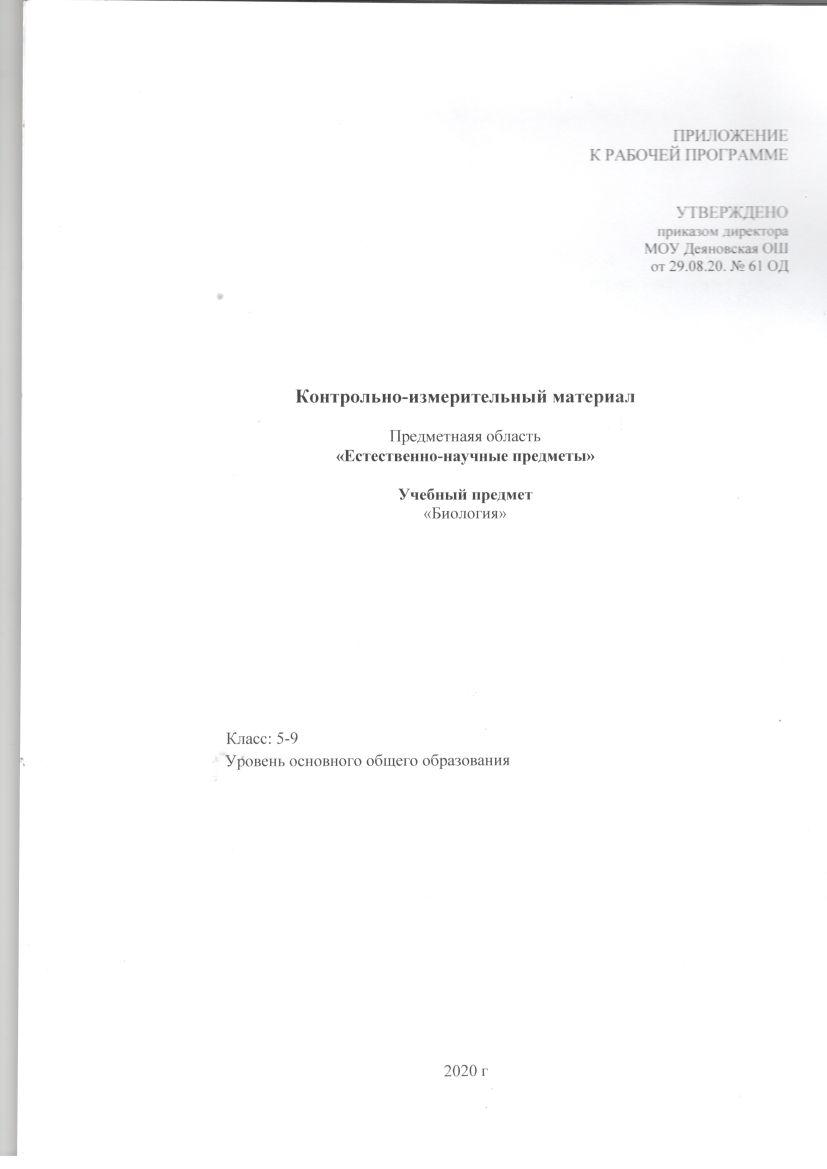 КОНТРОЛЬНО-ОЦЕНОЧНЫЕ СРЕДСТВА И КОНТРОЛЬНО-ИЗМЕРИТЕЛЬНЫЕ МАТЕРИАЛЫ. БИОЛОГИЯ 5 КЛАССКОДИФИКАТОРконтрольных измерительных материалов для проведенияконтрольной работы №1 по биологии в 5 классеПеречень элементов содержания,  проверяемых на контрольной работеПеречень требований к уровню подготовки учащихся, освоение которых проверяется на контрольной работе  СПЕЦИФИКАЦИЯконтрольных измерительных материалов для проведенияконтрольной работы №1 по биологии в 5 классе1.  Предмет: биология.2.  Учебник: Биология. Бактерии, грибы, растения.  5 класс/В.В. Пасечник. – М.: Дрофа, 2013. – 141 с.3. Вид контроля: тематический.4. Тема: контрольная работа №1 «Введение».5. Цель: осуществить объективную индивидуальную оценку учебных достижений при изучении темы «Введение».6. Содержание контрольной работы определяется на основе следующих нормативных документов:- Федерального   государственного  стандарта основного общего образования;   - Кодификатора элементов содержания и требований (умений), составленного на основе обязательного минимума содержания основных образовательных программ и требований к уровню подготовки выпускников основной школы.7. Характеристика структуры и содержания контрольной работы:В работу по биологии включено 12 заданий  среди которых:- 8 заданий с выбором одного правильного ответа из четырех предложенных вариантов;- 2 задания на установление соответствия;- 1 задание с кратким ответом;- 1 задание с развернутым ответом.Контрольная работа представлена двумя вариантами.Распределение заданий по темам раздела8. Время выполнения контрольной работы:На выполнение всей работы отводится 40 минут.9. Оценка выполнения отдельных заданий и работы в целом:- Задание с выбором ответа считается выполненным верно, если выбранный учащимся номер ответа совпадает с эталоном. - Задание с кратким ответом считается выполненным, если записанный ответ совпадает с эталоном.- В задании с развернутым ответом допускаются иные формулировки ответа, не искажающие его смысла.Задания № 1 – 8  оцениваются в 1 балл (максимальное количество баллов – 8)Задания № 9,10,11 оцениваются в 2 балла (максимальное количество баллов – 6)Задание № 12 оценивается в 3 баллаМаксимальный балл работы составляет 17 баллов.Контрольная работа №1 (5 класс)Введение1 вариантКонтрольная работа №1 (5 класс)Введение2 вариантКОДИФИКАТОРконтрольных измерительных материалов для проведенияконтрольной работы №2 по биологии в 5 классеПеречень элементов содержания,  проверяемых на контрольной работеПеречень требований к уровню подготовки учащихся, освоение которых проверяется на контрольной работе  СПЕЦИФИКАЦИЯконтрольных измерительных материалов для проведенияконтрольной работы №2 по биологии в 5 классе1.  Предмет: биология.2.  Учебник: Биология. Бактерии, грибы, растения.  5 класс/В.В. Пасечник. – М.: Дрофа, 2013. – 141 с.3. Вид контроля: тематический.4. Тема: контрольная работа №2 «Клеточное строение организмов».5. Цель: осуществить объективную индивидуальную оценку учебных достижений при изучении темы «Клеточное строение организмов».6. Содержание контрольной работы определяется на основе следующих нормативных документов:- Федерального   государственного  стандарта основного общего образования;   - Кодификатора элементов содержания и требований (умений), составленного на основе обязательного минимума содержания основных образовательных программ и требований к уровню подготовки выпускников основной школы.7. Характеристика структуры и содержания контрольной работы:В работу по биологии включено 14 заданий  среди которых:- 10 заданий с выбором одного правильного ответа из четырех предложенных вариантов;- 2 задания с выбором трех правильных ответов из шести предложенных вариантов;- 1 задание на установление соответствия;- 1 задание с развернутым ответом.Контрольная работа представлена двумя вариантами.Распределение заданий по темам раздела8. Время выполнения контрольной работы:На выполнение всей работы отводится 40 минут.9. Оценка выполнения отдельных заданий и работы в целом:- Задание с выбором ответа считается выполненным верно, если выбранный учащимся номер ответа совпадает с эталоном. - Задание с кратким ответом считается выполненным, если записанный ответ совпадает с эталоном.- В задании с развернутым ответом допускаются иные формулировки ответа, не искажающие его смысла.Задания № 1 – 10  оцениваются в 1 балл (максимальное количество баллов – 10)Задания № 11,12,13 оцениваются в 2 балла (максимальное количество баллов – 6)Задание № 14 оценивается в 3 баллаМаксимальный балл работы составляет 19 баллов.Контрольная работа №2 (5 класс)Клеточное строение организмов1 вариантКонтрольная работа №2 (5 класс)Клеточное строение организмов2 вариантКОДИФИКАТОРконтрольных измерительных материалов для проведенияконтрольной работы №3 по биологии в 5 классеПеречень элементов содержания,  проверяемых на контрольной работеПеречень требований к уровню подготовки учащихся, освоение которых проверяется на контрольной работе  СПЕЦИФИКАЦИЯконтрольных измерительных материалов для проведенияконтрольной работы №3 по биологии в 5 классе1.  Предмет: биология.2.  Учебник: Биология. Бактерии, грибы, растения.  5 класс/В.В. Пасечник. – М.: Дрофа, 2013. – 141 с.3. Вид контроля: тематический.4. Тема: контрольная работа №3 «Царство Бактерии. Царство Грибы».5. Цель: осуществить объективную индивидуальную оценку учебных достижений при изучении темы «Царство Бактерии. Царство Грибы».6. Содержание контрольной работы определяется на основе следующих нормативных документов:- Федерального   государственного  стандарта основного общего образования;   - Кодификатора элементов содержания и требований (умений), составленного на основе обязательного минимума содержания основных образовательных программ и требований к уровню подготовки выпускников основной школы.7. Характеристика структуры и содержания контрольной работы:В работу по биологии включено 14 заданий  среди которых:- 10 заданий с выбором одного правильного ответа из четырех предложенных вариантов;- 2 задания с выбором трех правильных ответов из шести предложенных вариантов;- 1 задание на установление соответствия;- 1 задание с развернутым ответом.Контрольная работа представлена двумя вариантами.Распределение заданий по темам раздела8. Время выполнения контрольной работы:На выполнение всей работы отводится 40 минут.9. Оценка выполнения отдельных заданий и работы в целом:- Задание с выбором ответа считается выполненным верно, если выбранный учащимся номер ответа совпадает с эталоном. - Задание с кратким ответом считается выполненным, если записанный ответ совпадает с эталоном.- В задании с развернутым ответом допускаются иные формулировки ответа, не искажающие его смысла.Задания № 1 – 10  оцениваются в 1 балл (максимальное количество баллов – 10)Задания № 11,12,13 оцениваются в 2 балла (максимальное количество баллов – 6)Задание № 14 оценивается в 3 баллаМаксимальный балл работы составляет 19 баллов.Контрольная работа №3 (5 класс)Царство Бактерии. Царство Грибы1 вариантКонтрольная работа №3 (5 класс)Царство Бактерии. Царство Грибы2 вариантКОДИФИКАТОРконтрольных измерительных материалов для проведенияконтрольной работы №4 по биологии в 5 классеПеречень элементов содержания,  проверяемых на контрольной работеПеречень требований к уровню подготовки учащихся, освоение которых проверяется на контрольной работе  СПЕЦИФИКАЦИЯконтрольных измерительных материалов для проведенияконтрольной работы №4 по биологии в 5 классе1.  Предмет: биология.2.  Учебник: Биология. Бактерии, грибы, растения.  5 класс/В.В. Пасечник. – М.: Дрофа, 2013. – 141 с.3. Вид контроля: тематический.4. Тема: контрольная работа №4 «Царство Растения».5. Цель: осуществить объективную индивидуальную оценку учебных достижений при изучении темы «Царство Растения».6. Содержание контрольной работы определяется на основе следующих нормативных документов:- Федерального   государственного  стандарта основного общего образования;   - Кодификатора элементов содержания и требований (умений), составленного на основе обязательного минимума содержания основных образовательных программ и требований к уровню подготовки выпускников основной школы.7. Характеристика структуры и содержания контрольной работы:В работу по биологии включено 14 заданий  среди которых:- 10 заданий с выбором одного правильного ответа из четырех предложенных вариантов;- 2 задания с выбором трех правильных ответов из шести предложенных вариантов;- 1 задание на установление соответствия;- 1 задание с развернутым ответом.Контрольная работа представлена двумя вариантами.Распределение заданий по темам раздела8. Время выполнения контрольной работы:На выполнение всей работы отводится 40 минут.9. Оценка выполнения отдельных заданий и работы в целом:- Задание с выбором ответа считается выполненным верно, если выбранный учащимся номер ответа совпадает с эталоном. - Задание с кратким ответом считается выполненным, если записанный ответ совпадает с эталоном.- В задании с развернутым ответом допускаются иные формулировки ответа, не искажающие его смысла.Задания № 1 – 10  оцениваются в 1 балл (максимальное количество баллов – 10)Задания № 11,12,13 оцениваются в 2 балла (максимальное количество баллов – 6)Задание № 14 оценивается в 3 баллаМаксимальный балл работы составляет 19 баллов.Контрольная работа №4 (5 класс)Царство Растения1 вариантКонтрольная работа №4 (5 класс)Царство Растения2 вариантКОНТРОЛЬНО-ОЦЕНОЧНЫЕ СРЕДСТВА И КОНТРОЛЬНО-ИЗМЕРИТЕЛЬНЫЕ МАТЕРИАЛЫ. БИОЛОГИЯ 6 КЛАССКОДИФИКАТОРконтрольных измерительных материалов для проведенияконтрольной работы №1 по биологии в 6 классеПеречень элементов содержания,  проверяемых на контрольной работеПеречень требований к уровню подготовки учащихся, освоение которых проверяется на контрольной работе  СПЕЦИФИКАЦИЯконтрольных измерительных материалов для проведенияконтрольной работы №1 по биологии в 6 классе1.  Предмет: биология.2.  Учебник: Биология. Многообразие покрытосеменных растений.  6 класс/В.В. Пасечник. – М.: Дрофа, 2014. – 207 с.3. Вид контроля: тематический.4. Тема: контрольная работа №1 «Строение и многообразие покрытосеменных растений».5. Цель: осуществить объективную индивидуальную оценку учебных достижений при изучении темы «Строение и многообразие покрытосеменных растений».6. Содержание контрольной работы определяется на основе следующих нормативных документов:- Федерального   государственного  стандарта основного общего образования;   - Кодификатора элементов содержания и требований (умений), составленного на основе обязательного минимума содержания основных образовательных программ и требований к уровню подготовки выпускников основной школы.7. Характеристика структуры и содержания контрольной работы:В работу по биологии включено 15 заданий  среди которых:- 10 заданий с выбором одного правильного ответа из четырех предложенных вариантов;- 2 задания с выбором трех правильных ответов из шести предложенных вариантов;- 1 задание на установление соответствия;- 1 задание с кратким ответом;- 1 задание с развернутым ответом.Контрольная работа представлена двумя вариантами.Распределение заданий по темам раздела8. Время выполнения контрольной работы:На выполнение всей работы отводится 40 минут.9. Оценка выполнения отдельных заданий и работы в целом:- Задание с выбором ответа считается выполненным верно, если выбранный учащимся номер ответа совпадает с эталоном. - Задание с кратким ответом считается выполненным, если записанный ответ совпадает с эталоном.- В задании с развернутым ответом допускаются иные формулировки ответа, не искажающие его смысла.Задания № 1 – 10  оцениваются в 1 балл (максимальное количество баллов – 10)Задания № 11,12,13 оцениваются в 2 балла (максимальное количество баллов – 6)Задание № 14 оценивается в 3 баллаЗадание №15 оценивается в 3 баллаМаксимальный балл работы составляет 22 балла.Контрольная работа №1 (6 класс)Строение и многообразие покрытосеменных растений1 вариантКонтрольная работа №1 (6 класс)Строение и многообразие покрытосеменных растений2 вариантКОДИФИКАТОРконтрольных измерительных материалов для проведенияконтрольной работы №2 по биологии в 6 классеПеречень элементов содержания,  проверяемых на контрольной работеПеречень требований к уровню подготовки учащихся, освоение которых проверяется на контрольной работе  СПЕЦИФИКАЦИЯконтрольных измерительных материалов для проведенияконтрольной работы №2 по биологии в 6 классе1.  Предмет: биология.2.  Учебник: Биология. Многообразие покрытосеменных растений.  6 класс/В.В. Пасечник. – М.: Дрофа, 2014. – 207 с.3. Вид контроля: тематический.4. Тема: контрольная работа №2 «Жизнь растений».5. Цель: осуществить объективную индивидуальную оценку учебных достижений при изучении темы «Жизнь растений».6. Содержание контрольной работы определяется на основе следующих нормативных документов:- Федерального   государственного  стандарта основного общего образования;   - Кодификатора элементов содержания и требований (умений), составленного на основе обязательного минимума содержания основных образовательных программ и требований к уровню подготовки выпускников основной школы.7. Характеристика структуры и содержания контрольной работы:В работу по биологии включено 15 заданий  среди которых:- 10 заданий с выбором одного правильного ответа из четырех предложенных вариантов;- 2 задания с выбором трех правильных ответов из шести предложенных вариантов;- 1 задание на установление соответствия;- 1 задание с кратким ответом;- 1 задание с развернутым ответом.Контрольная работа представлена двумя вариантами.Распределение заданий по темам раздела8. Время выполнения контрольной работы:На выполнение всей работы отводится 40 минут.9. Оценка выполнения отдельных заданий и работы в целом:- Задание с выбором ответа считается выполненным верно, если выбранный учащимся номер ответа совпадает с эталоном. - Задание с кратким ответом считается выполненным, если записанный ответ совпадает с эталоном.- В задании с развернутым ответом допускаются иные формулировки ответа, не искажающие его смысла.Задания № 1 – 10  оцениваются в 1 балл (максимальное количество баллов – 10)Задания № 11,12,13 оцениваются в 2 балла (максимальное количество баллов – 6)Задание № 14 оценивается в 3 баллаЗадание №15 оценивается в 3 баллаМаксимальный балл работы составляет 22 балла.Контрольная работа №2 (6 класс)Жизнь растений1 вариантКонтрольная работа №2 (6 класс)Жизнь растений2 вариантКОДИФИКАТОРконтрольных измерительных материалов для проведенияконтрольной работы №3 по биологии в 6 классеПеречень элементов содержания,  проверяемых на контрольной работеПеречень требований к уровню подготовки учащихся, освоение которых проверяется на контрольной работе  СПЕЦИФИКАЦИЯконтрольных измерительных материалов для проведенияконтрольной работы №3 по биологии в 6 классе1.  Предмет: биология.2.  Учебник: Биология. Многообразие покрытосеменных растений.  6 класс/В.В. Пасечник. – М.: Дрофа, 2014. – 207 с.3. Вид контроля: тематический.4. Тема: контрольная работа №3 «Классификация растений. Природные сообщества».5. Цель: осуществить объективную индивидуальную оценку учебных достижений при изучении темы «Классификация растений. Природные сообщества».6. Содержание контрольной работы определяется на основе следующих нормативных документов:- Федерального   государственного  стандарта основного общего образования;   - Кодификатора элементов содержания и требований (умений), составленного на основе обязательного минимума содержания основных образовательных программ и требований к уровню подготовки выпускников основной школы.7. Характеристика структуры и содержания контрольной работы:В работу по биологии включено 15 заданий  среди которых:- 10 заданий с выбором одного правильного ответа из четырех предложенных вариантов;- 1 задание с выбором трех правильных ответов из шести предложенных вариантов;- 1 задание на установление последовательности биологических процессов или явлений;- 1 задание на установление соответствия;- 1 задание с кратким ответом;- 1 задание с развернутым ответом.Контрольная работа представлена двумя вариантами.Распределение заданий по темам раздела8. Время выполнения контрольной работы:На выполнение всей работы отводится 40 минут.9. Оценка выполнения отдельных заданий и работы в целом:- Задание с выбором ответа считается выполненным верно, если выбранный учащимся номер ответа совпадает с эталоном. - Задание с кратким ответом считается выполненным, если записанный ответ совпадает с эталоном.- В задании с развернутым ответом допускаются иные формулировки ответа, не искажающие его смысла.Задания № 1 – 10  оцениваются в 1 балл (максимальное количество баллов – 10)Задания № 11,12,13 оцениваются в 2 балла (максимальное количество баллов – 6)Задание № 14 оценивается в 3 баллаЗадание №15 оценивается в 3 баллаМаксимальный балл работы составляет 22 балла.Контрольная работа №3 (6 класс)Классификация растений. Природные сообщества1 вариантКонтрольная работа №3 (6 класс)Классификация растений. Природные сообщества2 вариантКОНТРОЛЬНО-ОЦЕНОЧНЫЕ СРЕДСТВА И КОНТРОЛЬНО-ИЗМЕРИТЕЛЬНЫЕ МАТЕРИАЛЫ. БИОЛОГИЯ 7 КЛАССКОДИФИКАТОРконтрольных измерительных материалов для проведенияконтрольной работы №1 по биологии в 7 классеПеречень элементов содержания,  проверяемых на контрольной работеПеречень требований к уровню подготовки учащихся, освоение которых проверяется на контрольной работе  СПЕЦИФИКАЦИЯконтрольных измерительных материалов для проведенияконтрольной работы №1 по биологии в 7 классе1.  Предмет: биология.2.  Учебник: Биология: Животные. 7 класс/В.В.Латюшин, В.А.Шапкин. – М.: Дрофа, 2014. – 304 с.3. Вид контроля: тематический.4. Тема: контрольная работа №1 «Многоклеточные животные. Беспозвоночные».5. Цель: осуществить объективную индивидуальную оценку учебных достижений при изучении темы «Многоклеточные животные. Беспозвоночные».6. Содержание контрольной работы определяется на основе следующих нормативных документов:- Федерального   государственного  стандарта основного общего образования;   - Кодификатора элементов содержания и требований (умений), составленного на основе обязательного минимума содержания основных образовательных программ и требований к уровню подготовки выпускников основной школы.7. Характеристика структуры и содержания контрольной работы:В работу по биологии включено 15 заданий  среди которых:- 10 заданий с выбором одного правильного ответа из четырех предложенных вариантов;- 2 задания с выбором трех правильных ответов из шести предложенных вариантов;- 1 задание на установление соответствия;- 1 задание с кратким ответом;- 1 задание с развернутым ответом.Контрольная работа представлена двумя вариантами.Распределение заданий по темам раздела8. Время выполнения контрольной работы:На выполнение всей работы отводится 40 минут.9. Оценка выполнения отдельных заданий и работы в целом:- Задание с выбором ответа считается выполненным верно, если выбранный учащимся номер ответа совпадает с эталоном. - Задание с кратким ответом считается выполненным, если записанный ответ совпадает с эталоном.- В задании с развернутым ответом допускаются иные формулировки ответа, не искажающие его смысла.Задания № 1 – 10  оцениваются в 1 балл (максимальное количество баллов – 10)Задания № 11,12,13 оцениваются в 2 балла (максимальное количество баллов – 6)Задание № 14 оценивается в 3 баллаЗадание №15 оценивается в 3 баллаМаксимальный балл работы составляет 22 балла.Контрольная работа №1 (7 класс)Многоклеточные животные. Беспозвоночные1 вариантКонтрольная работа №1 (7 класс)Многоклеточные животные. Беспозвоночные2 вариантКОДИФИКАТОРконтрольных измерительных материалов для проведенияконтрольной работы №2 по биологии в 7 классеПеречень элементов содержания,  проверяемых на контрольной работеПеречень требований к уровню подготовки учащихся, освоение которых проверяется на контрольной работеСПЕЦИФИКАЦИЯконтрольных измерительных материалов для проведенияконтрольной работы №2 по биологии в 7 классе1.  Предмет: биология.2.  Учебник: Биология: Животные. 7 класс/В.В.Латюшин, В.А.Шапкин. – М.: Дрофа, 2014. – 304 с.3. Вид контроля: тематический.4. Тема: контрольная работа №2 «Многоклеточные животные. Хордовые».5. Цель: осуществить объективную индивидуальную оценку учебных достижений при изучении темы «Многоклеточные животные. Хордовые».6. Содержание контрольной работы определяется на основе следующих нормативных документов:- Федерального   государственного  стандарта основного общего образования;   - Кодификатора элементов содержания и требований (умений), составленного на основе обязательного минимума содержания основных образовательных программ и требований к уровню подготовки выпускников основной школы.7. Характеристика структуры и содержания контрольной работы:В работу по биологии включено 15 заданий  среди которых:- 10 заданий с выбором одного правильного ответа из четырех предложенных вариантов;- 1 задание с выбором трех правильных ответов из шести предложенных вариантов;- 1 задание на установление последовательности биологических процессов или явлений;- 1 задание на установление соответствия;- 1 задание с кратким ответом;- 1 задание с развернутым ответом.Контрольная работа представлена двумя вариантами.Распределение заданий по темам раздела8. Время выполнения контрольной работы:На выполнение всей работы отводится 40 минут.9. Оценка выполнения отдельных заданий и работы в целом:- Задание с выбором ответа считается выполненным верно, если выбранный учащимся номер ответа совпадает с эталоном. - Задание с кратким ответом считается выполненным, если записанный ответ совпадает с эталоном.- В задании с развернутым ответом допускаются иные формулировки ответа, не искажающие его смысла.Задания № 1 – 10  оцениваются в 1 балл (максимальное количество баллов – 10)Задания № 11,12,13 оцениваются в 2 балла (максимальное количество баллов – 6)Задание № 14 оценивается в 3 баллаЗадание №15 оценивается в 3 баллаМаксимальный балл работы составляет 22 балла.Контрольная работа №2 (7 класс)Многоклеточные животные. Хордовые1 вариантКонтрольная работа №2 (7 класс)Многоклеточные животные. Хордовые2 вариантКОДИФИКАТОРконтрольных измерительных материалов для проведенияконтрольной работы №3 по биологии в 7 классеПеречень элементов содержания,  проверяемых на контрольной работеПеречень требований к уровню подготовки учащихся, освоение которых проверяется на контрольной работеСПЕЦИФИКАЦИЯконтрольных измерительных материалов для проведенияконтрольной работы №3 по биологии в 7 классе1.  Предмет: биология.2.  Учебник: Биология: Животные. 7 класс/В.В.Латюшин, В.А.Шапкин. – М.: Дрофа, 2014. – 304 с.3. Вид контроля: тематический.4. Тема: контрольная работа №3 «Эволюция строения и функций органов и их систем».5. Цель: осуществить объективную индивидуальную оценку учебных достижений при изучении темы «Эволюция строения и функций органов и их систем».6. Содержание контрольной работы определяется на основе следующих нормативных документов:- Федерального   государственного  стандарта основного общего образования;   - Кодификатора элементов содержания и требований (умений), составленного на основе обязательного минимума содержания основных образовательных программ и требований к уровню подготовки выпускников основной школы.7. Характеристика структуры и содержания контрольной работы:В работу по биологии включено 16 заданий  среди которых:- 10 заданий с выбором одного правильного ответа из четырех предложенных вариантов;- 1 задание с выбором трех правильных ответов из шести предложенных вариантов;- 1 задание на установление последовательности биологических процессов или явлений;- 1 задание на установление соответствия;- 1 задание с кратким ответом;- 2 задания с развернутым ответом (16 задание выполняется по желанию).Контрольная работа представлена двумя вариантами.Распределение заданий по темам раздела8. Время выполнения контрольной работы:На выполнение всей работы отводится 40 минут.9. Оценка выполнения отдельных заданий и работы в целом:- Задание с выбором ответа считается выполненным верно, если выбранный учащимся номер ответа совпадает с эталоном. - Задание с кратким ответом считается выполненным, если записанный ответ совпадает с эталоном.- В задании с развернутым ответом допускаются иные формулировки ответа, не искажающие его смысла.Задания № 1 – 10  оцениваются в 1 балл (максимальное количество баллов – 10).Задания № 11,12,13 оцениваются в 2 балла (максимальное количество баллов – 6).Задание № 14 оценивается в 3 балла.Задание №15 оценивается в 3 балла.Задание №16 оценивается в 3 балла максимум.Максимальный балл работы составляет 22 балла (без учета баллов за 16 задание).Контрольная работа №3 (7 класс)Эволюция строения и функций органов и их систем1 вариантКонтрольная работа №3 (7 класс)Эволюция строения и функций органов и их систем2 вариантКОДИФИКАТОРконтрольных измерительных материалов для проведенияконтрольной работы №4 по биологии в 7 классеПеречень элементов содержания,  проверяемых на контрольной работеПеречень требований к уровню подготовки учащихся, освоение которых проверяется на контрольной работеСПЕЦИФИКАЦИЯконтрольных измерительных материалов для проведенияконтрольной работы №4 по биологии в 7 классе1.  Предмет: биология.2.  Учебник: Биология: Животные. 7 класс/В.В.Латюшин, В.А.Шапкин. – М.: Дрофа, 2014. – 304 с.3. Вид контроля: тематический.4. Тема: контрольная работа №4 «Развитие и закономерности размещения животных на Земле. Биоценозы. Хозяйственная деятельность человека».5. Цель: осуществить объективную индивидуальную оценку учебных достижений при изучении темы «Развитие и закономерности размещения животных на Земле. Биоценозы. Хозяйственная деятельность человека».6. Содержание контрольной работы определяется на основе следующих нормативных документов:- Федерального   государственного  стандарта основного общего образования;   - Кодификатора элементов содержания и требований (умений), составленного на основе обязательного минимума содержания основных образовательных программ и требований к уровню подготовки выпускников основной школы.7. Характеристика структуры и содержания контрольной работы:В работу по биологии включено 15 заданий  среди которых:- 10 заданий с выбором одного правильного ответа из четырех предложенных вариантов;- 1 задание с выбором трех правильных ответов из шести предложенных вариантов;- 1 задание на установление последовательности биологических процессов или явлений;- 1 задание на установление соответствия;- 1 задание с кратким ответом;- 1 задание с развернутым ответом .Контрольная работа представлена двумя вариантами.Распределение заданий по темам раздела8. Время выполнения контрольной работы:На выполнение всей работы отводится 40 минут.9. Оценка выполнения отдельных заданий и работы в целом:- Задание с выбором ответа считается выполненным верно, если выбранный учащимся номер ответа совпадает с эталоном. - Задание с кратким ответом считается выполненным, если записанный ответ совпадает с эталоном.- В задании с развернутым ответом допускаются иные формулировки ответа, не искажающие его смысла.Задания № 1 – 10  оцениваются в 1 балл (максимальное количество баллов – 10).Задания № 11,12,13 оцениваются в 2 балла (максимальное количество баллов – 6).Задание № 14 оценивается в 3 балла.Задание №15 оценивается в 3 балла.Максимальный балл работы составляет 22 балла. Контрольная работа №4 (7 класс)Развитие и закономерности размещения животных на Земле. Биоценозы. Хозяйственная деятельность человека.1 вариантКонтрольная работа №4 (7 класс)Развитие и закономерности размещения животных на Земле. Биоценозы. Хозяйственная деятельность человека.2 вариантКОНТРОЛЬНО-ОЦЕНОЧНЫЕ СРЕДСТВА И КОНТРОЛЬНО-ИЗМЕРИТЕЛЬНЫЕ МАТЕРИАЛЫ. БИОЛОГИЯ 8 КЛАССКОДИФИКАТОРконтрольных измерительных материалов для проведенияконтрольной работы №1 по биологии в 8 классеПеречень элементов содержания,  проверяемых на контрольной работеПеречень требований к уровню подготовки учащихся, освоение которых проверяется на контрольной работеСПЕЦИФИКАЦИЯконтрольных измерительных материалов для проведенияконтрольной работы №1 по биологии в 8 классе1.  Предмет: биология.2.  Учебник: Биология: Человек. 8 класс: учебник/Д.В. Колесов, Р.Д. Маш, И.Н. Беляев. – М.: Дрофа, 2016. – 416 с.3. Вид контроля: тематический.4. Тема: контрольная работа №1 «Происхождение человека. Строение организма».5. Цель: осуществить объективную индивидуальную оценку учебных достижений при изучении темы «Происхождение человека. Строение организма». 6. Содержание контрольной работы определяется на основе следующих нормативных документов:- Федерального   государственного  стандарта основного общего образования;   - Кодификатора элементов содержания и требований (умений), составленного на основе обязательного минимума содержания основных образовательных программ и требований к уровню подготовки выпускников основной школы.7. Характеристика структуры и содержания контрольной работы:В работу по биологии включено 15 заданий  среди которых:- 10 заданий с выбором одного правильного ответа из четырех предложенных вариантов;- 1 задание с выбором трех правильных ответов из шести предложенных вариантов;- 1 задание на установление последовательности биологических процессов или явлений;- 1 задание на установление соответствия;- 2 задания с развернутым ответом.Контрольная работа представлена двумя вариантами.Распределение заданий по темам раздела8. Время выполнения контрольной работы:На выполнение всей работы отводится 40 минут.9. Оценка выполнения отдельных заданий и работы в целом:- Задание с выбором ответа считается выполненным верно, если выбранный учащимся номер ответа совпадает с эталоном. - Задание с кратким ответом считается выполненным, если записанный ответ совпадает с эталоном.- В задании с развернутым ответом допускаются иные формулировки ответа, не искажающие его смысла.Задания № 1 – 10  оцениваются в 1 балл (максимальное количество баллов – 10).Задания № 11,12,13 оцениваются в 2 балла (максимальное количество баллов – 6).Задание № 14 оценивается в 3 балла.Задание №15 оценивается в 3 балла.Максимальный балл работы составляет 22 балла. Контрольная работа №1 (8 класс)Происхождение человека. Строение организма1 вариантКонтрольная работа №1 (8 класс)Происхождение человека. Строение организма2 вариантКОДИФИКАТОРконтрольных измерительных материалов для проведенияконтрольной работы №2 по биологии в 8 классеПеречень элементов содержания,  проверяемых на контрольной работеПеречень требований к уровню подготовки учащихся, освоение которых проверяется на контрольной работеСПЕЦИФИКАЦИЯконтрольных измерительных материалов для проведенияконтрольной работы №2 по биологии в 8 классе1.  Предмет: биология.2.  Учебник: Биология: Человек. 8 класс: учебник/Д.В. Колесов, Р.Д. Маш, И.Н. Беляев. – М.: Дрофа, 2016. – 416 с.3. Вид контроля: тематический.4. Тема: контрольная работа №2 «Опорно-двигательный аппарат».5. Цель: осуществить объективную индивидуальную оценку учебных достижений при изучении темы «Опорно-двигательный аппарат». 6. Содержание контрольной работы определяется на основе следующих нормативных документов:- Федерального   государственного  стандарта основного общего образования;   - Кодификатора элементов содержания и требований (умений), составленного на основе обязательного минимума содержания основных образовательных программ и требований к уровню подготовки выпускников основной школы.7. Характеристика структуры и содержания контрольной работы:В работу по биологии включено 15 заданий  среди которых:- 10 заданий с выбором одного правильного ответа из четырех предложенных вариантов;- 1 задание с выбором трех правильных ответов из шести предложенных вариантов;- 1 задание на установление последовательности биологических процессов или явлений;- 1 задание на установление соответствия;- 1 задание с кратким ответом;- 1 задание с развернутым ответом.Контрольная работа представлена двумя вариантами.Распределение заданий по темам раздела8. Время выполнения контрольной работы:На выполнение всей работы отводится 40 минут.9. Оценка выполнения отдельных заданий и работы в целом:- Задание с выбором ответа считается выполненным верно, если выбранный учащимся номер ответа совпадает с эталоном. - Задание с кратким ответом считается выполненным, если записанный ответ совпадает с эталоном.- В задании с развернутым ответом допускаются иные формулировки ответа, не искажающие его смысла.Задания № 1 – 10  оцениваются в 1 балл (максимальное количество баллов – 10).Задания № 11,12,13 оцениваются в 2 балла (максимальное количество баллов – 6).Задание № 14 оценивается в 3 балла.Задание №15 оценивается в 3 балла.Максимальный балл работы составляет 22 балла. Контрольная работа №2 (8 класс)Опорно-двигательный аппарат1 вариантКонтрольная работа №2 (8 класс)Опорно-двигательный аппарат2 вариантКОДИФИКАТОРконтрольных измерительных материалов для проведенияконтрольной работы №3 по биологии в 8 классеПеречень элементов содержания,  проверяемых на контрольной работеПеречень требований к уровню подготовки учащихся, освоение которых проверяется на контрольной работеСПЕЦИФИКАЦИЯконтрольных измерительных материалов для проведенияконтрольной работы №3 по биологии в 8 классе1.  Предмет: биология.2.  Учебник: Биология: Человек. 8 класс: учебник/Д.В. Колесов, Р.Д. Маш, И.Н. Беляев. – М.: Дрофа, 2016. – 416 с.3. Вид контроля: тематический.4. Тема: контрольная работа №3 «Внутренняя среда организма. Кровеносная и лимфатическая системы».5. Цель: осуществить объективную индивидуальную оценку учебных достижений при изучении темы «Внутренняя среда организма. Кровеносная и лимфатическая системы». 6. Содержание контрольной работы определяется на основе следующих нормативных документов:- Федерального   государственного  стандарта основного общего образования;   - Кодификатора элементов содержания и требований (умений), составленного на основе обязательного минимума содержания основных образовательных программ и требований к уровню подготовки выпускников основной школы.7. Характеристика структуры и содержания контрольной работы:В работу по биологии включено 15 заданий  среди которых:- 10 заданий с выбором одного правильного ответа из четырех предложенных вариантов;- 1 задание с выбором трех правильных ответов из шести предложенных вариантов;- 1 задание на установление последовательности биологических процессов или явлений;- 1 задание на установление соответствия;- 1 задание с кратким ответом;- 1 задание с развернутым ответом.Контрольная работа представлена двумя вариантами.Распределение заданий по темам раздела8. Время выполнения контрольной работы:На выполнение всей работы отводится 40 минут.9. Оценка выполнения отдельных заданий и работы в целом:- Задание с выбором ответа считается выполненным верно, если выбранный учащимся номер ответа совпадает с эталоном. - Задание с кратким ответом считается выполненным, если записанный ответ совпадает с эталоном.- В задании с развернутым ответом допускаются иные формулировки ответа, не искажающие его смысла.Задания № 1 – 10  оцениваются в 1 балл (максимальное количество баллов – 10).Задания № 11,12,13 оцениваются в 2 балла (максимальное количество баллов – 6).Задание № 14 оценивается в 3 балла.Задание №15 оценивается в 3 балла.Максимальный балл работы составляет 22 балла. Контрольная работа №3 (8 класс)Внутренняя среда организма. Кровеносная и лимфатическая системы1 вариантКонтрольная работа №3 (8 класс)Внутренняя среда организма. Кровеносная и лимфатическая системы2 вариантКОДИФИКАТОРконтрольных измерительных материалов для проведенияконтрольной работы №4 по биологии в 8 классеПеречень элементов содержания,  проверяемых на контрольной работеПеречень требований к уровню подготовки учащихся, освоение которых проверяется на контрольной работеСПЕЦИФИКАЦИЯконтрольных измерительных материалов для проведенияконтрольной работы №4 по биологии в 8 классе1.  Предмет: биология.2.  Учебник: Биология: Человек. 8 класс: учебник/Д.В. Колесов, Р.Д. Маш, И.Н. Беляев. – М.: Дрофа, 2016. – 416 с.3. Вид контроля: тематический.4. Тема: контрольная работа №4 «Дыхание. Пищеварение».5. Цель: осуществить объективную индивидуальную оценку учебных достижений при изучении темы «Дыхание. Пищеварение». 6. Содержание контрольной работы определяется на основе следующих нормативных документов:- Федерального   государственного  стандарта основного общего образования;   - Кодификатора элементов содержания и требований (умений), составленного на основе обязательного минимума содержания основных образовательных программ и требований к уровню подготовки выпускников основной школы.7. Характеристика структуры и содержания контрольной работы:В работу по биологии включено 16 заданий  среди которых:- 10 заданий с выбором одного правильного ответа из четырех предложенных вариантов;- 2 задания с выбором трех правильных ответов из шести предложенных вариантов;- 1 задание на установление соответствия;- 1 задание с кратким ответом;- 2 задания с развернутым ответом (16 задание выполняется по желанию)Контрольная работа представлена двумя вариантами.Распределение заданий по темам раздела8. Время выполнения контрольной работы:На выполнение всей работы отводится 40 минут.9. Оценка выполнения отдельных заданий и работы в целом:- Задание с выбором ответа считается выполненным верно, если выбранный учащимся номер ответа совпадает с эталоном. - Задание с кратким ответом считается выполненным, если записанный ответ совпадает с эталоном.- В задании с развернутым ответом допускаются иные формулировки ответа, не искажающие его смысла.Задания № 1 – 10  оцениваются в 1 балл (максимальное количество баллов – 10).Задания № 11,12,13 оцениваются в 2 балла (максимальное количество баллов – 6).Задание № 14 оценивается в 3 балла.Задание №15 оценивается в 3 балла.Задание №16 оценивается в 3 балла максимум.Максимальный балл работы составляет 22 балла (без учета баллов за 16 задание).Контрольная работа №4 (8 класс)Дыхание. Пищеварение1 вариантКонтрольная работа №4 (8 класс)Дыхание. Пищеварение2 вариантКОДИФИКАТОРконтрольных измерительных материалов для проведенияконтрольной работы №5 по биологии в 8 классеПеречень элементов содержания,  проверяемых на контрольной работеПеречень требований к уровню подготовки учащихся, освоение которых проверяется на контрольной работеСПЕЦИФИКАЦИЯконтрольных измерительных материалов для проведенияконтрольной работы №5 по биологии в 8 классе1.  Предмет: биология.2.  Учебник: Биология: Человек. 8 класс: учебник/Д.В. Колесов, Р.Д. Маш, И.Н. Беляев. – М.: Дрофа, 2016. – 416 с.3. Вид контроля: тематический.4. Тема: контрольная работа №5 «Обмен веществ и энергии. Покровные органы. Терморегуляция. Выделение».5. Цель: осуществить объективную индивидуальную оценку учебных достижений при изучении темы «Обмен веществ и энергии. Покровные органы. Терморегуляция. Выделение». 6. Содержание контрольной работы определяется на основе следующих нормативных документов:- Федерального   государственного  стандарта основного общего образования;   - Кодификатора элементов содержания и требований (умений), составленного на основе обязательного минимума содержания основных образовательных программ и требований к уровню подготовки выпускников основной школы.7. Характеристика структуры и содержания контрольной работы:В работу по биологии включено 16 заданий  среди которых:- 10 заданий с выбором одного правильного ответа из четырех предложенных вариантов;- 1 задание с выбором трех правильных ответов из шести предложенных вариантов;- 1 задание на установление последовательности биологических процессов или явлений;- 1 задание на установление соответствия;- 1 задание с кратким ответом;- 2 задания с развернутым ответом (16 задание выполняется по желанию)Контрольная работа представлена двумя вариантами.Распределение заданий по темам раздела8. Время выполнения контрольной работы:На выполнение всей работы отводится 40 минут.9. Оценка выполнения отдельных заданий и работы в целом:- Задание с выбором ответа считается выполненным верно, если выбранный учащимся номер ответа совпадает с эталоном. - Задание с кратким ответом считается выполненным, если записанный ответ совпадает с эталоном.- В задании с развернутым ответом допускаются иные формулировки ответа, не искажающие его смысла.Задания № 1 – 10  оцениваются в 1 балл (максимальное количество баллов – 10).Задания № 11,12,13 оцениваются в 2 балла (максимальное количество баллов – 6).Задание № 14 оценивается в 3 балла.Задание №15 оценивается в 3 балла.Задание №16 оценивается в 3 балла максимум.Максимальный балл работы составляет 22 балла (без учета баллов за 16 задание).Контрольная работа №5 (8 класс)Обмен веществ и энергии. Покровные органы. Терморегуляция. Выделение1 вариантКонтрольная работа №5 (8 класс)Обмен веществ и энергии. Покровные органы. Терморегуляция. Выделение2 вариантКОДИФИКАТОРконтрольных измерительных материалов для проведенияконтрольной работы №6 по биологии в 8 классеПеречень элементов содержания,  проверяемых на контрольной работеПеречень требований к уровню подготовки учащихся, освоение которых проверяется на контрольной работеСПЕЦИФИКАЦИЯконтрольных измерительных материалов для проведенияконтрольной работы №6 по биологии в 8 классе1.  Предмет: биология.2.  Учебник: Биология: Человек. 8 класс: учебник/Д.В. Колесов, Р.Д. Маш, И.Н. Беляев. – М.: Дрофа, 2016. – 416 с.3. Вид контроля: тематический.4. Тема: контрольная работа №6 «Нервная система. Анализаторы и органы чувств. Высшая нервная деятельность. Эндокринная система».5. Цель: осуществить объективную индивидуальную оценку учебных достижений при изучении темы «Нервная система. Анализаторы и органы чувств. Высшая нервная деятельность. Эндокринная система».6. Содержание контрольной работы определяется на основе следующих нормативных документов:- Федерального   государственного  стандарта основного общего образования;   - Кодификатора элементов содержания и требований (умений), составленного на основе обязательного минимума содержания основных образовательных программ и требований к уровню подготовки выпускников основной школы.7. Характеристика структуры и содержания контрольной работы:В работу по биологии включено 16 заданий  среди которых:- 10 заданий с выбором одного правильного ответа из четырех предложенных вариантов;- 1 задание с выбором трех правильных ответов из шести предложенных вариантов;- 1 задание на установление последовательности биологических процессов или явлений;- 1 задание на установление соответствия;- 1 задание с кратким ответом;- 2 задания с развернутым ответом (16 задание выполняется по желанию)Контрольная работа представлена двумя вариантами.Распределение заданий по темам раздела8. Время выполнения контрольной работы:На выполнение всей работы отводится 40 минут.9. Оценка выполнения отдельных заданий и работы в целом:- Задание с выбором ответа считается выполненным верно, если выбранный учащимся номер ответа совпадает с эталоном. - Задание с кратким ответом считается выполненным, если записанный ответ совпадает с эталоном.- В задании с развернутым ответом допускаются иные формулировки ответа, не искажающие его смысла.Задания № 1 – 10  оцениваются в 1 балл (максимальное количество баллов – 10).Задания № 11,12,13 оцениваются в 2 балла (максимальное количество баллов – 6).Задание № 14 оценивается в 3 балла.Задание №15 оценивается в 3 балла.Задание №16 оценивается в 3 балла максимум.Максимальный балл работы составляет 22 балла (без учета баллов за 16 задание).Контрольная работа №6 (8 класс)НС. Анализаторы и органы чувств. ВНД. Эндокринная система1 вариантКонтрольная работа №6 (8 класс)НС. Анализаторы и органы чувств. ВНД. Эндокринная система2 вариантКОНТРОЛЬНО-ОЦЕНОЧНЫЕ СРЕДСТВА И КОНТРОЛЬНО-ИЗМЕРИТЕЛЬНЫЕ МАТЕРИАЛЫ. БИОЛОГИЯ 9 КЛАССКОДИФИКАТОРконтрольных измерительных материалов для проведенияконтрольной работы №1 по биологии в 9 классеПеречень элементов содержания,  проверяемых на контрольной работеПеречень требований к уровню подготовки учащихся, освоение которых проверяется на контрольной работеСПЕЦИФИКАЦИЯконтрольных измерительных материалов для проведенияконтрольной работы №1 по биологии в 9 классе1.  Предмет: биология.2.  Учебник: Биология: Введение в общую биологию. 9 класс: учебник/В.В. Пасечник, А.А. Каменский, Е.А. Криксунов, Г.Г. Швецов. – М.: Дрофа, 2017. – 288 с.3. Вид контроля: тематический.4. Тема: контрольная работа №1 «Молекулярный уровень».5. Цель: осуществить объективную индивидуальную оценку учебных достижений при изучении темы «Молекулярный уровень». 6. Содержание контрольной работы определяется на основе следующих нормативных документов:- Федерального   государственного  стандарта основного общего образования;   - Кодификатора элементов содержания и требований (умений), составленного на основе обязательного минимума содержания основных образовательных программ и требований к уровню подготовки выпускников основной школы.7. Характеристика структуры и содержания контрольной работы:В работу по биологии включено 15 заданий  среди которых:- 10 заданий с выбором одного правильного ответа из четырех предложенных вариантов;- 2 задания с выбором трех правильных ответов из шести предложенных вариантов;- 1 задание на установление соответствия;- 2 задания с развернутым ответом.Контрольная работа представлена двумя вариантами.Распределение заданий по темам раздела8. Время выполнения контрольной работы:На выполнение всей работы отводится 40 минут.9. Оценка выполнения отдельных заданий и работы в целом:- Задание с выбором ответа считается выполненным верно, если выбранный учащимся номер ответа совпадает с эталоном. - Задание с кратким ответом считается выполненным, если записанный ответ совпадает с эталоном.- В задании с развернутым ответом допускаются иные формулировки ответа, не искажающие его смысла.Задания № 1 – 10  оцениваются в 1 балл (максимальное количество баллов – 10).Задания № 11,12,13 оцениваются в 2 балла (максимальное количество баллов – 6).Задание № 14 оценивается в 3 балла.Задание №15 оценивается в 3 балла.Максимальный балл работы составляет 22 балла. Контрольная работа №1 (9 класс)Молекулярный уровень1 вариантКонтрольная работа №1 (9 класс)Молекулярный уровень2 вариантКОДИФИКАТОРконтрольных измерительных материалов для проведенияконтрольной работы №2 по биологии в 9 классеПеречень элементов содержания,  проверяемых на контрольной работеПеречень требований к уровню подготовки учащихся, освоение которых проверяется на контрольной работеСПЕЦИФИКАЦИЯконтрольных измерительных материалов для проведенияконтрольной работы №2 по биологии в 9 классе1.  Предмет: биология.2.  Учебник: Биология: Введение в общую биологию. 9 класс: учебник/В.В. Пасечник, А.А. Каменский, Е.А. Криксунов, Г.Г. Швецов. – М.: Дрофа, 2017. – 288 с.3. Вид контроля: тематический.4. Тема: контрольная работа №2 «Клеточный уровень».5. Цель: осуществить объективную индивидуальную оценку учебных достижений при изучении темы «Клеточный уровень». 6. Содержание контрольной работы определяется на основе следующих нормативных документов:- Федерального   государственного  стандарта основного общего образования;   - Кодификатора элементов содержания и требований (умений), составленного на основе обязательного минимума содержания основных образовательных программ и требований к уровню подготовки выпускников основной школы.7. Характеристика структуры и содержания контрольной работы:В работу по биологии включено 16 заданий  среди которых:- 10 заданий с выбором одного правильного ответа из четырех предложенных вариантов;- 2 задания с выбором трех правильных ответов из шести предложенных вариантов;- 1 задание на установление соответствия;- 3 задания с развернутым ответом (16 задание выполняется по желанию)Контрольная работа представлена двумя вариантами.Распределение заданий по темам раздела8. Время выполнения контрольной работы:На выполнение всей работы отводится 40 минут.9. Оценка выполнения отдельных заданий и работы в целом:- Задание с выбором ответа считается выполненным верно, если выбранный учащимся номер ответа совпадает с эталоном. - Задание с кратким ответом считается выполненным, если записанный ответ совпадает с эталоном.- В задании с развернутым ответом допускаются иные формулировки ответа, не искажающие его смысла.Задания № 1 – 10  оцениваются в 1 балл (максимальное количество баллов – 10).Задания № 11,12,13 оцениваются в 2 балла (максимальное количество баллов – 6).Задание № 14 оценивается в 3 балла.Задание №15 оценивается в 3 балла.Задание №16 оценивается в 3 балла максимум.Максимальный балл работы составляет 22 балла (без учета баллов за 16 задание).Контрольная работа №2 (9 класс)Клеточный уровень1 вариантКонтрольная работа №2 (9 класс)Клеточный уровень2 вариантКОДИФИКАТОРконтрольных измерительных материалов для проведенияконтрольной работы №3 по биологии в 9 классеПеречень элементов содержания,  проверяемых на контрольной работеПеречень требований к уровню подготовки учащихся, освоение которых проверяется на контрольной работеСПЕЦИФИКАЦИЯконтрольных измерительных материалов для проведенияконтрольной работы №3 по биологии в 9 классе1.  Предмет: биология.2.  Учебник: Биология: Введение в общую биологию. 9 класс: учебник/В.В. Пасечник, А.А. Каменский, Е.А. Криксунов, Г.Г. Швецов. – М.: Дрофа, 2017. – 288 с.3. Вид контроля: тематический.4. Тема: контрольная работа №3 «Организменный уровень».5. Цель: осуществить объективную индивидуальную оценку учебных достижений при изучении темы «Организменный уровень». 6. Содержание контрольной работы определяется на основе следующих нормативных документов:- Федерального   государственного  стандарта основного общего образования;   - Кодификатора элементов содержания и требований (умений), составленного на основе обязательного минимума содержания основных образовательных программ и требований к уровню подготовки выпускников основной школы.7. Характеристика структуры и содержания контрольной работы:В работу по биологии включено 16 заданий  среди которых:- 10 заданий с выбором одного правильного ответа из четырех предложенных вариантов;- 1 задания с выбором трех правильных ответов из шести предложенных вариантов;- 1 задание на установление соответствия;- 2 задания с кратким ответом;- 2 задания с развернутым ответом (16 задание выполняется по желанию).Контрольная работа представлена двумя вариантами.Распределение заданий по темам раздела8. Время выполнения контрольной работы:На выполнение всей работы отводится 40 минут.9. Оценка выполнения отдельных заданий и работы в целом:- Задание с выбором ответа считается выполненным верно, если выбранный учащимся номер ответа совпадает с эталоном. - Задание с кратким ответом считается выполненным, если записанный ответ совпадает с эталоном.- В задании с развернутым ответом допускаются иные формулировки ответа, не искажающие его смысла.Задания № 1 – 10  оцениваются в 1 балл (максимальное количество баллов – 10).Задания № 11,12,13 оцениваются в 2 балла (максимальное количество баллов – 6).Задание № 14 оценивается в 3 балла.Задание №15 оценивается в 3 балла.Задание №16 оценивается в 3 балла максимум.Максимальный балл работы составляет 22 балла (без учета баллов за 16 задание).Контрольная работа №3 (9 класс)Организменный уровень1 вариантКонтрольная работа №3 (9 класс)Организменный уровень2 вариантКОДИФИКАТОРконтрольных измерительных материалов для проведенияконтрольной работы №4 по биологии в 9 классеПеречень элементов содержания,  проверяемых на контрольной работеПеречень требований к уровню подготовки учащихся, освоение которых проверяется на контрольной работеСПЕЦИФИКАЦИЯконтрольных измерительных материалов для проведенияконтрольной работы №4 по биологии в 9 классе1.  Предмет: биология.2.  Учебник: Биология: Введение в общую биологию. 9 класс: учебник/В.В. Пасечник, А.А. Каменский, Е.А. Криксунов, Г.Г. Швецов. – М.: Дрофа, 2017. – 288 с.3. Вид контроля: тематический.4. Тема: контрольная работа №4 «Популяционно-видовой уровень».5. Цель: осуществить объективную индивидуальную оценку учебных достижений при изучении темы «Популяционно-видовой уровень». 6. Содержание контрольной работы определяется на основе следующих нормативных документов:- Федерального   государственного  стандарта основного общего образования;   - Кодификатора элементов содержания и требований (умений), составленного на основе обязательного минимума содержания основных образовательных программ и требований к уровню подготовки выпускников основной школы.7. Характеристика структуры и содержания контрольной работы:В работу по биологии включено 16 заданий  среди которых:- 10 заданий с выбором одного правильного ответа из четырех предложенных вариантов;- 1 задание с выбором трех правильных ответов из шести предложенных вариантов;- 1 задание на установление последовательности биологических процессов или явлений;- 1 задание на установление соответствия;- 1 задание с кратким ответом;- 2 задания с развернутым ответом (16 задание выполняется по желанию).Контрольная работа представлена двумя вариантами.Распределение заданий по темам раздела8. Время выполнения контрольной работы:На выполнение всей работы отводится 40 минут.9. Оценка выполнения отдельных заданий и работы в целом:- Задание с выбором ответа считается выполненным верно, если выбранный учащимся номер ответа совпадает с эталоном. - Задание с кратким ответом считается выполненным, если записанный ответ совпадает с эталоном.- В задании с развернутым ответом допускаются иные формулировки ответа, не искажающие его смысла.Задания № 1 – 10  оцениваются в 1 балл (максимальное количество баллов – 10).Задания № 11,12,13 оцениваются в 2 балла (максимальное количество баллов – 6).Задание № 14 оценивается в 3 балла.Задание №15 оценивается в 3 балла.Задание №16 оценивается в 3 балла максимум.Максимальный балл работы составляет 22 балла (без учета баллов за 16 задание).Контрольная работа № 4 (9 класс)Популяционно-видовой уровень1 вариантКонтрольная работа № 4 (9 класс)Популяционно-видовой уровень2 вариантКОДИФИКАТОРконтрольных измерительных материалов для проведенияконтрольной работы №5 по биологии в 9 классеПеречень элементов содержания,  проверяемых на контрольной работеПеречень требований к уровню подготовки учащихся, освоение которых проверяется на контрольной работеСПЕЦИФИКАЦИЯконтрольных измерительных материалов для проведенияконтрольной работы №5 по биологии в 9 классе1.  Предмет: биология.2.  Учебник: Биология: Введение в общую биологию. 9 класс: учебник/В.В. Пасечник, А.А. Каменский, Е.А. Криксунов, Г.Г. Швецов. – М.: Дрофа, 2017. – 288 с.3. Вид контроля: тематический.4. Тема: контрольная работа №5 «Экосистемный уровень».5. Цель: осуществить объективную индивидуальную оценку учебных достижений при изучении темы «Экосистемный уровень». 6. Содержание контрольной работы определяется на основе следующих нормативных документов:- Федерального   государственного  стандарта основного общего образования;   - Кодификатора элементов содержания и требований (умений), составленного на основе обязательного минимума содержания основных образовательных программ и требований к уровню подготовки выпускников основной школы.7. Характеристика структуры и содержания контрольной работы:В работу по биологии включено 16 заданий  среди которых:- 10 заданий с выбором одного правильного ответа из четырех предложенных вариантов;- 2 задания с выбором трех правильных ответов из шести предложенных вариантов;- 1 задание на установление соответствия;- 1 задание с кратким ответом;- 2 задания с развернутым ответом (16 задание выполняется по желанию).Контрольная работа представлена двумя вариантами.Распределение заданий по темам раздела8. Время выполнения контрольной работы:На выполнение всей работы отводится 40 минут.9. Оценка выполнения отдельных заданий и работы в целом:- Задание с выбором ответа считается выполненным верно, если выбранный учащимся номер ответа совпадает с эталоном. - Задание с кратким ответом считается выполненным, если записанный ответ совпадает с эталоном.- В задании с развернутым ответом допускаются иные формулировки ответа, не искажающие его смысла.Задания № 1 – 10  оцениваются в 1 балл (максимальное количество баллов – 10).Задания № 11,12,13 оцениваются в 2 балла (максимальное количество баллов – 6).Задание № 14 оценивается в 3 балла.Задание №15 оценивается в 3 балла.Задание №16 оценивается в 3 балла максимум.Максимальный балл работы составляет 22 балла (без учета баллов за 16 задание).Контрольная работа № 5 (9 класс)Экосистемный уровень1 вариантКонтрольная работа № 5 (9 класс)Экосистемный уровень2 вариантКОДИФИКАТОРконтрольных измерительных материалов для проведения итоговой контрольной работы по биологии в 9 классеПеречень элементов содержания,  проверяемых на контрольной работеПеречень требований к уровню подготовки учащихся, освоение которых проверяется на контрольной работеСПЕЦИФИКАЦИЯконтрольных измерительных материалов для проведения итоговой контрольной работы по биологии в 9 классе1.  Предмет: биология.2.  Учебник: Биология: Введение в общую биологию. 9 класс: учебник/В.В. Пасечник, А.А. Каменский, Е.А. Криксунов, Г.Г. Швецов. – М.: Дрофа, 2017. – 288 с.3. Вид контроля: итоговый.4. Тема: итоговая контрольная работа.5. Цель: осуществить объективную индивидуальную оценку учебных достижений при изучении курса биологии в 9 классе. 6. Содержание контрольной работы определяется на основе следующих нормативных документов:- Федерального   государственного  стандарта основного общего образования;   - Кодификатора элементов содержания и требований (умений), составленного на основе обязательного минимума содержания основных образовательных программ и требований к уровню подготовки выпускников основной школы.7. Характеристика структуры и содержания контрольной работы:В работу по биологии включено 16 заданий  среди которых:- 10 заданий с выбором одного правильного ответа из четырех предложенных вариантов;- 1 задание с выбором трех правильных ответов из шести предложенных вариантов;- 1 задание на установление соответствия;- 2 задания с кратким ответом;- 2 задания с развернутым ответом (16 задание выполняется по желанию).Контрольная работа представлена двумя вариантами.Распределение заданий по темам раздела8. Время выполнения контрольной работы:На выполнение всей работы отводится 40 минут.9. Оценка выполнения отдельных заданий и работы в целом:- Задание с выбором ответа считается выполненным верно, если выбранный учащимся номер ответа совпадает с эталоном. - Задание с кратким ответом считается выполненным, если записанный ответ совпадает с эталоном.- В задании с развернутым ответом допускаются иные формулировки ответа, не искажающие его смысла.Задания № 1 – 10  оцениваются в 1 балл (максимальное количество баллов – 10).Задания № 11,12,13 оцениваются в 2 балла (максимальное количество баллов – 6).Задание № 14 оценивается в 3 балла.Задание №15 оценивается в 3 балла.Задание №16 оценивается в 3 балла максимум.Максимальный балл работы составляет 22 балла (без учета баллов за 16 задание).Итоговая контрольная работа (9 класс)1 вариантИтоговая контрольная работа (9 класс)2 вариантКод элементаКод элементаЭлементы содержания, проверяемые на контрольной работе1Биология – наука о живой природе1.1Что изучает биология.1.2Биологические дисциплины.2Царства живых организмов. Отличительные признаки живого2.1Царства живых организмов: Бактерии, Грибы, Растения и Животные.2.2Отличительные признаки живого.2.3Передача по цепи питания энергии и вещества.3Среды обитания организмов3.1Среды обитания: наземно-воздушная, водная, почвенная, организменная.3.2Приспособления живых организмов к среде обитания.4Экологические факторы и их влияние на живые организмы4.1Экологические факторы среды: абиотические, биотические, антропогенные.4.2Положительное и отрицательное воздействие человека на природу.Код требованияКод требованияТребования к уровню подготовки учащихся, освоение которых проверяется на контрольной работе1Знать и понимать1.1Что изучает биология.1.2Основные биологические дисциплины.1.3Определение понятия «биосфера», границы биосферы.1.4Значение биологии.1.5Царства живых организмов. 1.6Отличительные признаки живого.1.7Среды обитания живых организмов.1.8Приспособления живых организмов к среде обитания.1.9Экологические факторы среды.1.10Положительное и отрицательное воздействие человека на природу.2Уметь2.1Определять границы биосферы.2.2Называть отличительные признаки живого.2.3Определять принадлежность живого организма к царству живой природы.2.4Составлять цепи питания.2.5Характеризовать среды обитания живых организмов.2.6Называть приспособления живых организмов к среде обитания.2.7Характеризовать экологические факторы среды и приводить примеры.2.8Формулировать определения биологических терминов.Темы разделаЧисло заданийМаксимальный баллБиология – наука о живой природе22Царства живых организмов. Отличительные признаки живого46Среды обитания организмов34Экологические факторы и их влияние на живые организмы35Итого1217№заданияПроверяемый элемент содержанияКодпроверяемоговида уменийТипзаданияВремявыполнения(мин)Максимальный балл завыполнение11.1, 1.22.1Выбор ответа2121.1,1.22.1Выбор ответа2132.22.2Выбор ответа2142.12.3Выбор ответа2153.12.5Выбор ответа2163.22.6Выбор ответа2174.12.7Выбор ответа2184.1,4.22.7Выбор ответа2192.12.3Установление соответствия52103.12.5Установление соответствия52112.32.4,2.8Краткий ответ62123.1,3.2,4.1,4.22.5,2.6,2.7Развернутый ответ83Количество набранных балловОценкаМенее 828-12313-15416-175I Выберите один правильный ответ.1. Биология – наука, изучающая:а) космические тела;  б) живые организмы;в) строение Земли;     г) минералы.2. Сезонные периодические явления в жизни растений и животных изучает наука:а) вирусология; б) физиология; в) фенология; г) анатомия.3. Признак, отличающий живое от неживого:а) обмен веществ и превращение энергии; б) форма и окраска объекта;в) разрушение объекта под действием окружающей среды;г) изменение размера объекта.4. Ромашка аптечная относится к царству:а) бактерий; б) грибов; в) растений; г) животных.5. Среда обитания северного оленя:а) наземно-воздушная; б) водная; в) почвенная; г) живой организм.6. Приспособления речного окуня к водной среде:а) наличие крючков; б) обтекаемая форма тела;в) наличие легких; г) отсутствие некоторых органов.7. Фактор, относящийся к биотическим факторам:а) влажность; б) свет; в) конкуренция за пищу; г) температура.8. Фактор, относящийся к антропогенным факторам:а) соленость воды; б) опыление растений насекомыми;в) вырубка деревьев; г) паразитизм.  II Установите соответствие:9.  10.11. Составьте цепь питания согласно схеме:Энергия солнца → растение → растительноядное животное → хищник 1 п. → хищник 2 п.12. Дайте развернутый ответ на вопрос: какие действия человека оказывают пагубное влияние на среды обитания живых организмов?I Выберите один правильный ответ.1. Животных изучает наука:а) генетика; б) цитология; в) зоология; г) экология.2. Биология изучает:а) строение объектов живой и неживой природы;б) взаимодействие объектов живой и неживой природы;в) жизнь во всех ее проявлениях;г) рациональное использование природных ресурсов.3. Для живых организмов, в отличие от объектов неживой природы, характерно:а) клеточное строение; б) обмен веществ;в) раздражимость; г) все перечисленные признаки.4. Выхухоль относится к царству:а) бактерий; б) грибов; в) растений; г) животных.5. Среда обитания морской звезды:а) наземно-воздушная; б) водная; в) почвенная; г) живой организм.6. Приспособления крота к почвенной среде:а) наличие присосок; б) короткие роющие конечности;в) наличие жабр; г) конечности в виде плавников.7. Фактор, относящийся к абиотическим факторам:а) давление; б) осушение болот; в) цепи питания; г) загрязнение атмосферы.8. Фактор, не относящийся к антропогенным факторам:а) создание парков и скверов; б) загрязнение почвы бытовыми отходами;в) колебание суточных температур; г) распашка земель.II Установите соответствие:9.  10.11. Составьте цепь питания согласно схеме:Энергия солнца → растение → растительноядное животное → хищник 1 п. → хищник 2 п.12. Дайте развернутый ответ на вопрос: почему организмы, обитающие в наземно-воздушной среде, более многообразны, чем обитатели водной?Код элементаКод элементаЭлементы содержания, проверяемые на контрольной работе1Устройство увеличительных приборов1.1Устройство ручной и штативной лупы.1.2Устройство светового микроскопа и приемы работы с ним.2Строение растительной клетки2.1Органоиды растительной клетки.2.2Функции органоидов растительной клетки.3Химический состав клетки3.1Неорганические вещества клетки: вода и минеральные соли.3.2Органические вещества клетки: углеводы, белки, жиры, нуклеиновые кислоты.3.3Функции неорганических и органических веществ клетки.4Жизнедеятельность клетки, ее деление и рост4.1Процессы жизнедеятельности в клетке: движение цитоплазмы, дыхание, питание, рост, размножение.4.2Деление клетки.5Ткани5.1Виды растительных тканей.5.2Функции растительных тканей.Код требованияКод требованияТребования к уровню подготовки учащихся, освоение которых проверяется на контрольной работе1Знать и понимать1.1Устройство увеличительных приборов.1.2Строение органоидов растительной клетки.1.3Функции органоидов растительной клетки.1.4Химический состав клетки: неорганические и органические вещества.1.5Функции неорганических и органических веществ клетки.1.6Процессы жизнедеятельности в клетке.1.7Деление клетки.1.8Виды растительных тканей.1.9Функции растительных тканей.2Уметь2.1Называть составные части увеличительных приборов.2.2Определять увеличение лупы и микроскопа.2.3Характеризовать строение органоидов растительной клетки.2.4Называть функции органоидов растительной клетки.2.5Характеризовать неорганические и органические вещества клетки.2.6Называть функции неорганических и органических веществ клетки.2.7Характеризовать процессы жизнедеятельности в клетке.2.8Характеризовать стадии деления клетки.2.9Определять виды растительных тканей.2.10Называть функции растительных тканей.2.11Формулировать определения биологических терминов.Темы разделаЧисло заданийМаксимальный баллУстройство увеличительных приборов23Строение растительной клетки57Химический состав клетки23Жизнедеятельность клетки, ее деление и рост23Ткани33Итого1419№заданияПроверяемый элемент содержанияКодпроверяемоговида уменийТипзаданияВремявыполнения(мин)Максимальный балл завыполнение11.1,1.22.1,2.2Выбор ответа2121.1,1.22.1,2.2Выбор ответа2132.12.3Выбор ответа2142.12.3Выбор ответа2153.1,3.2,3.32.5,2.6Выбор ответа2162.1,2.2,3.32.3,2.4,2.5,2.6Выбор ответа2174.22.8Выбор ответа2185.12.9,2.11Выбор ответа2195.1,5.22.9,2.10Выбор ответа21105.12.9,2.11Выбор ответа21112.12.3Выборнесколькихответов42121.1,1.22.1,2.2Выборнесколькихответов42133.3,4.1,4.22.6,2.7,2.8Установление соответствия42142.1,2.2,4.12.3,2.4,2.7Развернутый ответ83Количество набранных балловОценкаМенее 929-13314-16417-195Часть 1 Часть 2 и 31. Самый простой увеличительный прибор:а) световой микроскоп; б) штативная лупа;в) ручная лупа; г) электронный микроскоп.2. Не имеют клеточного строения:а) вирусы; б) бактерии и грибы;в) растения; г) животные.3. Бесцветные пластиды растительной клетки называются:а) хлоропласты; б) хромопласты; в) лейкопласты.4. Вакуоли растительной клетки содержат:а) пластиды; б) клеточный сок; в) хромосомы; г) ядрышко.5. Неорганические вещества клетки:а) углеводы и жиры; б) углеводы, белки и жиры;в) вода и минеральные соли; г) нуклеиновые кислоты и углеводы.6. Функция нуклеиновых кислот:а) защитная; б) сохранение и передача наследственной информации;в) энергетическая; г) запасающая.7. Делению клетки предшествует:а) оформление 2-ух ядер; б) расхождение хромосом к полюсам клетки;в) образование 2-ух дочерних клеток; г) увеличение ядра, удвоение хромосом.8. К растительным тканям, в образовании которых участвуют только живые клетки:а) покровные; б) механические; в) основные; г) проводящие.9. Защитную функцию выполняют ткани:а) покровные; б) механические; в) проводящие; г) образовательные.10. К проводящим тканям относится:а) кожица; б) пробка; в) волокна; г) ситовидные трубки.Выберите три правильных ответа из шести предложенных.11. В ядре растительной клетки находятся:а) ядерный сок;б) пластиды;в) хромосомы;г) вакуоли;д) ядрышко;е) цитоплазма.12. Составные части светового микроскопа:а) ручка;б) объектив;в) зеркало;г) оправа;д) предметный столик;е) пинцет.13. Соотнесите:14. Какое значение для растений имеет движение цитоплазмы в клетках?Часть 1Часть 2 и 31. Наименьшей структурной и функциональной единицей живого является:а) атом; б) молекула; в) клетка; г) биосфера.2. Рассмотреть клеточное строение живых организмов позволяет:а) телескоп; б) подзорная труба; в) микроскоп; г) бинокль.3. Хромопласты имеют окраску:а) зеленую; б) синюю; в) белую; г) оранжевую.4. В растительной клетке ядро находится в:а) вакуолях; б) цитоплазме; в) клеточном соке; г) пластидах.5. Органические вещества, обеспечивающие клетку энергией:а) белки и минеральные соли; б) жиры и углеводы;в) углеводы и нуклеиновые кислоты; г) вода и углеводы.6. Хлоропласты:а) переносят питательные вещества к клетке;б) передают наследственные признаки;в) участвуют в процессе фотосинтеза;г) выводят вещества из клетки.7. Деление клетки заканчивается процессом:а) образования 2-ух дочерних клеток; б) удвоения хромосом;в) расхождения хромосом к полюсам клетки; г) разрушения ядерной оболочки.8. Мертвыми элементами проводящей ткани растений являются:а) сосуды; б) ситовидные трубки; в) кожица.9. Ткань, клетки которой делятся и образуют другие ткани:а) покровная; б) механическая; в) проводящая; г) образовательная.10. К механическим тканям относится:а) кожица; б) пробка; в) волокна; г) ситовидные трубки.Выберите три правильных ответа из шести предложенных.11. В цитоплазме растительной клетки находятся:а) ядро;б) пластиды;в) хромосомы;г) вакуоли;д) ядрышко;е) ядерный сок.12. Составные части штативной лупы:а) штатив;б) объектив;в) предметный столик;г) тубус;д) окуляр;е) покровное стекло.13. Соотнесите:14. Почему ядро называют самым важным органоидом клетки?Код элементаКод элементаЭлементы содержания, проверяемые на контрольной работе1Строение и жизнедеятельность бактерий1.1Форма бактерий.1.2Строение бактерий.1.3Питание бактерий.1.4Распространение и размножение бактерий.2Роль бактерий в природе и жизни человека2.1Бактерии разложения и гниения.2.2Почвенные бактерии.2.3Болезнетворные бактерии.2.4Роль бактерий в хозяйственной деятельности человека.3Общая характеристика грибов3.1Строение грибов.3.2Питание грибов.3.3Размножение грибов.3.4Роль грибов в природе и жизни человека.4Шляпочные грибы4.1Строение шляпочного гриба.4.2Симбиоз грибов и растений.4.3Грибы съедобные и ядовитые.5Плесневые грибы и дрожжи5.1Мукор и пеницилл.5.2Дрожжи.6Грибы- паразиты6.1Головня и спорынья.6.2Грибы трутовики.6.3Прочие грибы-паразиты.Код требованияКод требованияТребования к уровню подготовки учащихся, освоение которых проверяется на контрольной работе1Знать и понимать1.1Формы бактерий.1.2Строение бактерий.1.3Питание бактерий.1.4Распространение и размножение бактерий.1.5Виды бактерий.1.6Роль бактерий в хозяйственной деятельности человека.1.7Строение грибов.1.8Питание грибов.1.9Размножение грибов.1.10Роль грибов в природе и жизни человека.1.11Строение шляпочного гриба.1.12Симбиоз грибов и растений.1.13Грибы съедобные и ядовитые.1.14Строение и размножение мукора, пеницилла, дрожжей.1.15Грибы-паразиты.2Уметь2.1Определять форму бактериальной клетки.2.2Характеризовать строение бактерий.2.3Характеризовать питание бактерий.2.4Характеризовать распространение и размножение бактерий.2.5Называть виды бактерий.2.6Характеризовать роль бактерий в хозяйственной деятельности человека.2.7Характеризовать строение грибов.2.8Характеризовать питание грибов.2.9Характеризовать размножение грибов.2.10Характеризовать роль грибов в природе и жизни человека.2.11Характеризовать строение шляпочного гриба.2.12Характеризовать симбиоз грибов и растений.2.13Называть грибы съедобные и ядовитые.2.14Характеризовать строение и размножение мукора, пеницилла, дрожжей.2.15Называть грибы-паразиты.2.16Формулировать определения биологических терминов.Темы разделаЧисло заданийМаксимальный баллСтроение и жизнедеятельность бактерий47Роль бактерий в природе и жизни человека33Общая характеристика грибов22Шляпочные грибы23Плесневые грибы и дрожжи11Грибы- паразиты23Итого1419№заданияПроверяемый элемент содержанияКодпроверяемоговида уменийТипзаданияВремявыполнения(мин)Максимальный балл завыполнение11.12.1Выбор ответа2121.2,1.42.2,2.4Выбор ответа2132.2,2.32.5,2.6Выбор ответа2142.1,2.2,2.32.5,2.6Выбор ответа2151.3,2.3,2.42.3,2.5,2.6Выбор ответа2163.12.7Выбор ответа2173.1,3.42.7,2.10Выбор ответа2184.12.11Выбор ответа2196.1,6.2,6.32.15Выбор ответа21105.1,5.22.14Выбор ответа21114.32.13Выборнесколькихответов42122.4,3.4,4.22.6,2.10,2.12Выборнесколькихответов42131.2,1.3,1.4,2.3,3.1,3.2,3.3,6.32.2,2.3,2.4,2.5, 2.7,2.8,2.9,2.15Установление соответствия42141.2,1.4,3.32.2,2.4,2.9,2.16Развернутый ответ83Количество набранных балловОценкаМенее 929-13314-16417-195Часть 1Часть 2 и 31. Бактерии шарообразной формы:а) бациллы; б) кокки; в) вибрионы; г) спириллы.2. При благоприятных условиях бактерии размножаются:а) спорами; б) делением клетки на двое;в) с помощью половых клеток; г) вегетативно.3. Симбиоз клубеньковых бактерий и бобовых растений:а) полезен только для клубеньковых бактерий;б) полезен только для бобовых растений;в) полезен обоим организмам;г) бесполезен для обоих организмов.4. Болезнетворные бактерии относятся к:а) сапротрофам; б) симбионтам; в) паразитам.5. Положительная роль бактерий:а) гниение продуктов; б) возбудители болезней человека;в) порча рыболовных сетей;  г) обогащение почвы азотом.6. Грибы – организмы:а) только одноклеточные;б) только многоклеточные;в) как одноклеточные, так и многоклеточные; г) колониальные.7. Оболочки клеток грибов содержат:а) хлорофилл; б) лигнин; в) крахмал; г) хитин.8. К пластинчатым грибам относится:а) груздь; б) масленок; в) подосиновик; г) подберезовик.9. Головня паразитирует на:а) деревьях; б) хлебных злаках; в) картофеле; г) крыжовнике.10. Белый пушистый налет на хлебе – это:а) пеницилл; б) дрожжи; в) мукор; г) мучнистая роса.Выберите три правильных ответа из шести предложенных.11. К ядовитым грибам относятся:а) лисички;б) бледная поганка;в) белый гриб;г) ложные опята;д) желчный гриб;е) грузди.12. Отрицательная роль бактерий:а) участие в круговороте веществ;б) порча продуктов питания;в) получение лекарственных препаратов;г) получение молочнокислых продуктов;д) порча старинных рукописей;е) массовое заболевание людей.13. Соотнесите:14. Что общего и какие различия есть в строении растительной и бактериальной клетки?Часть 1Часть 2 и 31. Палочковидные бактерии:а) бациллы; б) кокки;в) вибрионы; г) спириллы.2. В бактериальной клетке отсутствует:а) цитоплазма; б) ядро; в) клеточная оболочка; г) включения.3. Бактерии - паразиты живут и размножаются:а) в воде; б) в почве; в) в живых организмах; г) в корнях бобовых растений;4. Бактерии – сапротрофы:а) способны к фотосинтезу; б) питаются органическими веществами отмерших организмов;в) питаются органическими веществами живых организмов;г) способны сами производить органические вещества.5. Заражение болезнетворными бактериями может происходить:а) воздушно-капельным путем;б) контактным путем;в) при потреблении продуктов и воды, содержащих болезнетворные бактерии;г) все перечисленные ответы верны.6. Грибница, оплетающая корень дерева и проникающая внутрь его, называется: а) микориза; б) плодовое тело; в) спорангий; г) фитофтора.7. Грибы, выращивающиеся в искусственных условиях:а) маслята; б) шампиньоны; в) сыроежки; г) лисички.8. К трубчатым грибам относится:а) опенок; б) сыроежка; в) бледная поганка; г) подберезовик.9. Фитофтора паразитирует на:а) деревьях; б) пшенице; в) картофеле; г) кукурузе.10. Зеленый налет на цитрусовых – это:а) пеницилл; б) дрожжи; в) мукор; г) мучнистая роса.Выберите три правильных ответа из шести предложенных.11. К съедобным грибам относятся:а) маслята;б) ложные лисички;в) шампиньоны;г) мухомор;д) подосиновики;е) сатанинский гриб.12. Положительная роль грибов:а) участие в круговороте веществ;б) порча продуктов питания;в) получение пенициллина;г) порча жилых построек;д) отравление ядовитыми веществами;е) участие в симбиозе.13. Соотнесите:14. Сравните способы размножения бактерий и грибов. Что общего и какие есть различия?Код элементаКод элементаЭлементы содержания, проверяемые на контрольной работе1Разнообразие, распространение, значение растений1.1Разнообразие растений.1.2Значение растений в природе и в жизни человека.1.3Что изучает ботаника.2Водоросли2.1Одноклеточные водоросли: хламидомонада и хлорелла.2.2Многоклеточные водоросли: зеленые, бурые, красные.2.3Значение водорослей в природе и в жизни человека.3Лишайники3.1Многообразие и распространение лишайников.3.2Строение и питание лишайников.3.3Размножение и значение лишайников.4Мхи4.1Печеночные мхи.4.2Листостебельные мхи.4.3Значение мхов в природе и жизни человека.5Плауны. Хвощи. Папоротники5.1Плауны. Хвощи. Папоротники5.2Значение плаунов, хвощей, папоротников.6Голосеменные6.1Хвойные деревья и кустарники.6.2Значение голосеменных растений.7Покрытосеменные или Цветковые7.1Многообразие покрытосеменных.7.2Значение покрытосеменных.Код требованияКод требованияТребования к уровню подготовки учащихся, освоение которых проверяется на контрольной работе1Знать и понимать1.1Разнообразие растений.1.2Значение растений в природе и в жизни человека.1.3Что изучает ботаника.1.4Одноклеточные водоросли: хламидомонада и хлорелла.1.5Многоклеточные водоросли: зеленые, бурые, красные.1.6Значение водорослей в природе и в жизни человека.1.7Многообразие и распространение лишайников.1.8Строение и питание лишайников.1.9Размножение и значение лишайников.1.10Печеночные мхи.1.11Листостебельные мхи.1.12Значение мхов в природе и жизни человека.1.13Плауны. Хвощи. Папоротники.1.14Значение плаунов, хвощей, папоротников.1.15Хвойные деревья и кустарники.1.16Значение голосеменных растений.1.17Многообразие покрытосеменных.1.18Значение покрытосеменных.2Уметь2.1Характеризовать разнообразие растений.2.2Характеризовать значение растений в природе и в жизни человека.2.3Называть что изучает ботаника.2.4Характеризовать одноклеточные водоросли.2.5Характеризовать многоклеточные водоросли.2.6Характеризовать многообразие и распространение лишайников.2.7Характеризовать строение и питание лишайников.2.8Характеризовать размножение и значение лишайников.2.9Называть и характеризовать печеночные мхи.2.10Называть и характеризовать листостебельные мхи.2.11Характеризовать значение мхов в природе и жизни человека.2.12Называть и характеризовать плауны, хвощи, папоротники.2.13Характеризовать значение плаунов, хвощей, папоротников.2.14Называть и определять хвойные деревья и кустарники.2.15Характеризовать значение голосеменных растений.2.16Характеризовать многообразие покрытосеменных.2.17Характеризовать значение покрытосеменных.2.18Формулировать определения биологических терминов.Темы разделаЧисло заданийМаксимальный баллРазнообразие, распространение, значение растений23Водоросли22Лишайники23Мхи22Плауны. Хвощи. Папоротники22Голосеменные24Покрытосеменные или Цветковые23Итого1419№заданияПроверяемый элемент содержанияКодпроверяемоговида уменийТипзаданияВремявыполнения(мин)Максимальный балл завыполнение11.1,1.32.1,2.3Выбор ответа2122.1,2.22.4,2.5Выбор ответа2132.2,3.12.5,2.6Выбор ответа2143.1,4.32.6,2.11Выбор ответа2154.1,4.2,4.32.9,2.10,2.11Выбор ответа2164.1,5.12.9,2.12Выбор ответа2175.1,6.1,6.22.12,2.14,2.15Выбор ответа2181.1,1.2,6.1,6.22.1,2.2,2.14,2.15Выбор ответа2196.1,7.12.14,2.16Выбор ответа21107.1,7.22.16,2.17Выбор ответа21116.1,7.12.14,2.16Выборнесколькихответов42121.1,1.22.1,2.2Выборнесколькихответов42132.1,2.2,3.2,3.3, 4.1,4.2,5.1,6.1, 7.12.4,2.5,2.7,2.8, 2.9,2.10,2.12, 2.14,2.16Установление соответствия42143.1,3.2,3.3,6.1,7.12.6,2.7,2.8,2.14,2.16,2.18Развернутый ответ83Количество набранных балловОценкаМенее 929-13314-16417-195Часть 1Часть 2 и 31. Наука, изучающая растения:а) зоология; б) генетика; в) ботаника; г) экология.2. К одноклеточным водорослям относится:а) улотрикс; б) хлорелла; в) спирогира; г) ламинария.3. Порфира относится к:а) одноклеточным водорослям; б) многоклеточным зеленым водорослям;в) бурым водорослям; г) красным водорослям.4. К формам лишайников не относятся:а) листоватые; б) накипные; в) кустистые; г) древовидные.5. Отрицательная роль мхов:а) являются кормом для животных; б) выделяют кислород;в) заболачивают почву; г) образуют торф.6. К печеночным мхам относится:а) риччия; б) кукушкин лен; в) сфагнум.7. К высшим семенным растениям относится:а) ламинария; б) пихта; в) кукушкин лен; г) хвощ полевой.8. Фитонциды – это веществаа) необходимые для процесса фотосинтеза; б) придающие листьям зеленую окраску;в) при распаде которых, выделяется энергия;г) подавляющие развитие вредных бактерий.9. К покрытосеменным не относится:а) береза; б) сосна; в) дуб; г) клен.10. К травянистым растениям относят:а) липу; б) шиповник; в) рябину; г) подорожник.Выберите три правильных ответа из шести предложенных.11. К голосеменным относятся:а) сирень;б) лиственница;в) можжевельник;г) сфагнум;д) ольха;е) ель.12. Значение растений в жизни человека:а) строительный материал;б) среда обитания для животных;в) изготовление лекарств;г) пища для животных;д) производство бумаги;е) смягчение климата.13. Соотнесите:14. Какие преимущества имеют семенные растения по сравнению со споровыми растениями?Часть 1Часть 2 и 31. Наиболее древние растения на Земле:а) водоросли; б) мхи; в) папоротники; г) плауны.2. К зеленым многоклеточным водорослям относится:а) ламинария; б) улотрикс; в) родимения; г) хламидомонада.3. К лишайникам относится:а) кукушкин лен; б) маршанция; в) ягель; г) цистозейра.4. Положительная роль мхов:а) закисание почв; б) образование болот; в) образование торфа; г) замедление роста деревьев.5. К мхам не относится:а) бацидия; б) риччия; в) сфагнум; г) кукушкин лен.6. Спороносные колоски образуют:а) папоротники; б) голосеменные; в) покрытосеменные; г) плауны.7. На кислых и влажных почвах растут:а) плауны; б) хвощи; в) папоротники; г) голосеменные.8. Важнейшая особенность зеленых растений:а) многоклеточное строение;б) наличие тканей и органов;в) способны образовывать органические вещества из неорганических благодаря фотосинтезу;г) не способны переносить кратковременную засуху.9. Покрытосеменные отличаются от голосеменных тем, что имеют:а) семена; б) корень; в) побег; г) цветок.10. К кустарникам не относится:а) крыжовник; б) полынь; в) смородина; г) сирень. Выберите три правильных ответа из шести предложенных.11. К покрытосеменным относятся:а) сосна;б) маршанция;в) береза;г) лаванда;д) туя;е) томат.12. Значение растений в природе:а) топливо;б) выделяют кислород, поглощают углекислый газ;в) получение удобрений;г) защищают поверхность Земли от ветров и ураганов;д) изготовление тканей;е) задерживают и сохраняют влагу.13. Соотнесите:14. Почему лишайники рассматривают как особую группу организмов?Код элементаКод элементаЭлементы содержания, проверяемые на контрольной работе1Строение семян1.1Строение семян двудольных растений.1.2Строение семян однодольных растений.2Виды корней. Типы корневых систем. Зоны корня. Видоизменения корней2.1Функции корня.2.2Виды корней: главные, придаточные и боковые.2.3Типы корневых систем: стержневая и мочковатая.2.4Корневой чехлик. Зоны корня: деления, роста, всасывания, проведения.2.5Видоизменения корней: корнеплоды, корневые клубни, корни-прицепки, воздушные корни, дыхательные корни, корни-подпорки, корни-присоски.3Побег и почки3.1Побег. Листорасположение.3.2Почки. Строение почек.3.3Рост и развитие побега.4Строение листа. Видоизменения листьев4.1Листья простые и сложные. Жилкование.4.2Строение кожицы и мякоти листа.4.3Видоизменения листьев: колючки, усики, ловчий аппарат.5Строение стебля. Видоизменения побегов5.1Разнообразие стеблей.5.2Внутреннее строение стебля.5.3Видоизменения побегов: корневище, клубни, луковицы, колючки, усы.6Цветок. Соцветия6.1Строение цветка.6.2Цветки правильные и неправильные, обоеполые и раздельнополые.6.3Соцветия простые и сложные.7Плод. Распространение плодов и семян7.1Строение плода.7.2Классификация плодов: простые и сложные, сочные и сухие, односемянные и многосемянные.7.3Способы распространения плодов и семян.Код требованияКод требованияТребования к уровню подготовки учащихся, освоение которых проверяется на контрольной работе1Знать и понимать1.1Строение семян двудольных растений.1.2Строение семян однодольных растений.1.3Функции корня.1.4Виды корней: главные, придаточные и боковые.1.5Типы корневых систем: стержневая и мочковатая.1.6Корневой чехлик. Зоны корня: деления, роста, всасывания, проведения.1.7Видоизменения корней: корнеплоды, корневые клубни, корни-прицепки, воздушные корни, дыхательные корни, корни-подпорки, корни-присоски.1.8Побег. Листорасположение.1.9Почки. Строение почек.1.10Рост и развитие побега.1.11Листья простые и сложные. Жилкование.1.12Строение кожицы и мякоти листа.1.13Видоизменения листьев: колючки, усики, ловчий аппарат.1.14Разнообразие стеблей.1.15Внутреннее строение стебля.1.16Видоизменения побегов: корневище, клубни, луковицы, колючки, усы.1.17Строение цветка.1.18Цветки правильные и неправильные, обоеполые и раздельнополые.1.19Соцветия простые и сложные.1.20Строение плода.1.21Классификация плодов: простые и сложные, сочные и сухие, односемянные и многосемянные.2Уметь2.1Характеризовать строение семян двудольных растений.2.2Характеризовать строение семян однодольных растений.2.3Называть функции корня.2.4Определять виды корней: главные, придаточные и боковые.2.5Определять типы корневых систем: стержневая и мочковатая.2.6Называть корневой чехлик, зоны корня: деления, роста, всасывания, проведения.2.7Характеризовать видоизменения корней: корнеплоды, корневые клубни, корни-прицепки, воздушные корни, дыхательные корни, корни-подпорки, корни-присоски.2.8Характеризовать побег, определять листорасположение.2.9Характеризовать почки и строение почек.2.10Характеризовать рост и развитие побега.2.11Определять простые и сложные листья, жилкование.2.12Характеризовать строение кожицы и мякоти листа.2.13Характеризовать видоизменения листьев: колючки, усики, ловчий аппарат.2.14Характеризовать разнообразие стеблей.2.15Характеризовать внутреннее строение стебля.2.16Характеризовать видоизменения побегов: корневище, клубни, луковицы, колючки, усы.2.17Характеризовать строение цветка.2.18Определять правильные и неправильные, обоеполые и раздельнополые цветки.2.19Называть соцветия простые и сложные.2.20Характеризовать строение плода.2.21Определять простые и сложные, сочные и сухие, односемянные и многосемянные плоды.2.22Называть способы распространения плодов и семян.2.23Формулировать определения биологических терминов.Темы разделаЧисло заданийМаксимальный баллСтроение семян11Виды корней. Типы корневых систем. Зоны корня. Видоизменения корней34Побег и почки11Строение листа. Видоизменения листьев34Строение стебля. Видоизменения побегов24Цветок. Соцветия36Плод. Распространение плодов и семян22Итого1522№заданияПроверяемый элемент содержанияКодпроверяемоговида уменийТипзаданияВремявыполнения(мин)Максимальный балл завыполнение11.1,1.22.1,2.2Выбор ответа2122.1,2.2,2.42.3,2.4,2.6Выбор ответа2131.5,1.72.5,2.7Выбор ответа2143.12.8Выбор ответа2154.32.13Выбор ответа2161.1,1.2,4.12.1,2.2,2.11Выбор ответа2174.22.12Выбор ответа2183.1,3.3,5.32.8,2.10,2.16Выбор ответа2197.1,7.22.20,2.21Выбор ответа21106.1,6.22.17,2.18Выбор ответа21116.32.19Выборнесколькихответов32122.5,4.32.7,2.13Выборнесколькихответов32132.1,4.22.3,2.12Установление соответствия32143.2,5.1,5.2,6.1, 6.2, 7.1,7.22.9,2.14,2.15, 2.17,2.18,2.20, 2.21,2.23Краткий ответ53155.3,7.32.16,2.22Развернутый ответ63Количество набранных балловОценкаМенее 10210-13314-18419-225Часть 1Часть  2 и 3Выберите один правильный ответ1. При прорастании семени фасоли проросток первое время получает   питательные вещества из1) зародышевого корешка; 2) эндосперма; 3) почвы; 4) семядолей.2. Какой вид корней образуется на всех корнях?1) придаточные; 2) боковые; 3) главный; 4) зародышевый.3. Какие корни у орхидеи?1) ходульные; 2) воздушные; 3) дыхательные; 4) корневые клубни.4. Расположение листьев на стебле по два в узле называют1) мутовчатым; 2) спиральным; 3) супротивным;4) очередным.5. Колючки кактуса – это1) орган почвенного питания; 2) видоизменённый побег;3) видоизмененный корень; 4) видоизмененный лист.6. Для однодольных растений характерно жилкование:1) сетчатое; 2) дуговое; 3) параллельное; 4) дуговое или параллельное.7. Органические вещества в растении проводятся1) сосудами древесины; 2) столбчатой тканью мякоти листа;3) ситовидными трубками луба; 4) губчатой тканью мякоти листа.8. Побегом является1) корнеплод моркови; 2) клубень картофеля; 3) коробочка мака; 4) стручок фасоли.9. Сухие многосеменные плоды — это1) крылатка, зерновка; 2) коробочка, боб;3) семянка, орешек; 4) костянка, ягода.10. К какому способу опыления приспособлен цветок пшеницы?1) водой; 2) мелкими птицами; 3) насекомыми; 4) ветром.11. Выберите три правильных ответа. К простым соцветиям относятся:1) кисть; 2) метелка; 3) завиток;4) головка; 5) колос; 6) сложный зонтик.12. Выберите три правильных ответа.Что из перечисленного является видоизменением корней?1) клубень картофеля; 2) корнеплод свёклы;3) луковица тюльпана;4) корневые клубни георгины;5) кочан капусты; 6) микориза осины.13. Установите соответствие:14. Допишите предложения:1) Цветки, имеющие и тычинки и пестики, называются …; цветки, имеющие только тычинки или только пестики, называются …2) Плод развивающийся из одного пестика называется …; путем срастания нескольких плодов и превращением их в единое целое образуется …3) В пробке стебля развиваются бугорки с отверстиями, которые называются … и выполняют функцию …15. Перечислите способы распространения плодов и семян, приведите примеры растений.Часть 1Часть  2 и 3Выберите один правильный ответ1. Часть семени зерновки пшеницы, в которой сосредоточены питательные вещества1) семядоля; 2) эндосперм; 3) корешок; 4) почечка.2. Всасывающая зона корня состоит из клеток1) эпидермиса; 2) корневого чехлика; 3) корневых волосков; 4) сосудистых.3. Отщипывание кончика корня при пересадке молодых растений называется1) прививка; 2) окучивание; 3) черенкование; 4) пикировка.4. Расположение листьев на стебле по три и более в узле называют1) очередным; 2) супротивным; 3) спиральным; 4) мутовчатым.5. Усики гороха посевного − это видоизменённые1) листья; 2) боковые побеги; 3) прилистники; 4) выросты побега.6. Для двудольных растений характерно жилкование:1) сетчатое; 2) дуговое; 3) параллельное; 4) дуговое или параллельное.7. Элементы проводящей системы листа, состоящие из неживых клеток 1) ситовидные трубки; 2) волокна;3) сосуды; 4) клетки камбия.8. К видоизменённым подземным побегам относят1) корневища пырея; 2) корнеплоды моркови;3) придаточные корни пшеницы; 4) корневые отпрыски малины.9. Сочный многосемянной плод − это1) костянка; 2) коробочка; 3) ягода; 4) стручок.10. К какому способу опыления приспособлен цветок яблони?1) водой; 2) мелкими птицами; 3) насекомыми; 4) ветром.11. Выберите три правильных ответа. К соцветиям с сидячими цветками относятся:1) зонтик; 2) початок; 3) колос;4) сложный зонтик; 5) корзинка; 6) щиток.12. Выберите три правильных ответа.Что из перечисленного является видоизменением листьев?1) лепестки розы; 2) кожица яблока; 3) цветоложе;4) усики гороха; 5) усы земляники; 6) колючки барбариса.13. Установите соответствие:14. Допишите предложения:1) Околоцветник, состоящий из чашечки и венчика, называется…;околоцветник с одинаковыми листочками называется …2) Односемянные, нераскрывающиеся сухие плоды называются …; многосемянные, обычно раскрывающиеся сухие плоды называются …3) Центральный рыхлый слой стебля, состоящий из клеток основной ткани, называется … и выполняет функцию …15. Перечислите видоизменения побегов, приведите примеры растений.Код элементаКод элементаЭлементы содержания, проверяемые на контрольной работе1Минеральное питание растений1.1Поглощение растением питательных веществ.1.2Органические и минеральные удобрения.2Фотосинтез. Дыхание растений2.1Суть процесса фотосинтеза.2.2Суть процесса дыхания.2.3Взаимосвязь процессов дыхания и фотосинтеза.3Испарение воды растениями. Листопад3.1Значение испарения в жизни растений.3.2Листопад.4Передвижение воды и питательных веществ в растении4.1Передвижение по стеблю воды и минеральных веществ.4.2Передвижение по стеблю органических веществ.4.3Запасание питательных веществ.5Прорастание семян5.1Условия, необходимые для прорастания семян.5.2Посев семян.5.3Рост и питание проростка.6Способы размножения растений6.1Бесполое размножение.6.2Половое размножение.7Размножение споровых растений7.1Размножение водорослей.7.2Размножение мхов и папоротников.8Размножение семенных растений8.1Размножение голосеменных растений.8.2Размножение покрытосеменных растений. Двойное оплодотворение.9Вегетативное размножение покрытосеменных растений9.1Размножение черенками.9.2Размножение ползучими побегами и отводками.9.3Размножение подземными видоизмененными побегами.9.4Размножение прививкой и культурой тканей.9.5Значение вегетативного размножения в природе.Код требованияКод требованияТребования к уровню подготовки учащихся, освоение которых проверяется на контрольной работе1Знать и понимать1.1Процесс поглощения растением питательных веществ.1.2Органические и минеральные удобрения.1.3Суть процесса фотосинтеза.1.4Суть процесса дыхания.1.5Взаимосвязь процессов дыхания и фотосинтеза.1.6Значение испарения в жизни растений.1.7Суть процесса листопада.1.8Передвижение по стеблю воды и минеральных веществ.1.9Передвижение по стеблю органических веществ.1.10Запасание питательных веществ.1.11Условия, необходимые для прорастания семян.1.12Условия посева семян.1.13Рост и питание проростка.1.14Бесполое размножение.1.15Половое размножение.1.16Размножение водорослей.1.17Размножение мхов и папоротников.1.18Размножение голосеменных растений.1.19Размножение покрытосеменных растений. Двойное оплодотворение.1.20Размножение черенками.1.21Размножение ползучими побегами и отводками.1.22Размножение подземными видоизмененными побегами.1.23Размножение прививкой и культурой тканей.1.24Значение вегетативного размножения в природе.2Уметь2.1Характеризовать процесс поглощения растением питательных веществ.2.2Называть органические и минеральные удобрения.2.3Характеризовать суть процесса фотосинтеза.2.4Характеризовать суть процесса дыхания.2.5Определять взаимосвязь процессов дыхания и фотосинтеза.2.6Характеризовать значение испарения в жизни растений.2.7Характеризовать суть процесса листопада.2.8Характеризовать передвижение по стеблю воды и минеральных веществ.2.9Характеризовать передвижение по стеблю органических веществ.2.10Характеризовать процесс запасания питательных веществ.2.11Называть условия, необходимые для прорастания семян.2.12Называть условия посева семян.2.13Характеризовать процессы роста и питания проростка.2.14Характеризовать бесполое размножение.2.15Характеризовать половое размножение.2.16Характеризовать размножение водорослей.2.17Характеризовать размножение мхов и папоротников.2.18Характеризовать размножение голосеменных растений.2.19Характеризовать размножение покрытосеменных растений. Двойное оплодотворение.2.20Характеризовать размножение черенками.2.21Характеризовать размножение ползучими побегами и отводками.2.22Характеризовать размножение подземными видоизмененными побегами.2.23Характеризовать размножение прививкой и культурой тканей.2.24Характеризовать значение вегетативного размножения в природе.2.25Формулировать определения биологических терминов.Темы разделаЧисло заданийМаксимальный баллМинеральное питание растений23Фотосинтез. Дыхание растений34Испарение воды растениями. Листопад11Передвижение воды и питательных веществ в растении11Прорастание семян11Способы размножения растений13Размножение споровых растений34Размножение семенных растений23Вегетативное размножение покрытосеменных растений12Итого1522№заданияПроверяемый элемент содержанияКодпроверяемоговида уменийТипзаданияВремявыполнения(мин)Максимальный балл завыполнение11.1,1.2,2.22.1,2.2,2.4Выбор ответа2121.2,3.1,3.22.2,2.6Выбор ответа2132.2,2.3,8.22.4,2.5,2.19Выбор ответа2142.1,2.2,2.32.3,2.4,2.5Выбор ответа2158.2,9.12.19,2.20Выбор ответа2169.1,9.32.20,2.22Выбор ответа2177.1,7.2,8.12.16,2.17,2.18Выбор ответа2187.1,7.2,8.12.16,2.17,2.18Выбор ответа2197.22.17Выбор ответа21108.22.19Выбор ответа21112.1,2.2,2.3,4.1,4.2,4.32.3,2.4,2.5,2.8,2.9,2.10Выборнесколькихответов32126.1,6.2,7.22.14,2.15,2.16Выборнесколькихответов32136.1,9.1,9.2,9.3,9.4,9.52.14,2.20,2.212.22,2.23,2.24Установление соответствия32142.1,2.2,5.1,5.2,6.2,8.22.3,2.4,2.11,2.12,2.15,2.19,2.25Краткий ответ53156.1,6.21.14,1.15Развернутый ответ63Количество набранных балловОценкаМенее 10210-13314-18419-225Часть 1Часть  2 и 31. На заболоченной почве растения плохо растут, т.к. в ней мало1) минеральных веществ; 2) воздуха; 3) органических веществ; 4) влаги.2. Культурные растения подкармливают азотными удобрениями1) для уничтожения вредителей; 2) для защиты растений от болезней;3) для роста растений; 4) для размножения растений.3. Если в закрытый стеклянный сосуд с влажным зерном опустить горящую лучину, то:1) она сразу погаснет; 2) она погаснет через два часа;3) она будет продолжать гореть; 4) ее пламя станет ярче.4. Пигмент, определяющий способность организма к фотосинтезу1) каротин; 2) ксантофилл; 3) хлорофилл; 4) антоциан.5. Двойное оплодотворение характерно для1) мохообразных; 2) покрытосеменных; 3) папоротникообразных; 4) водорослей.6. Клубень и луковица − это1) органы почвенного питания; 2) видоизменённые побеги;3) генеративные органы; 4) зачаточные побеги.7. Семенами размножается:1) хвощ полевой; 2) плаун булавовидный;3) папоротник орляк; 4) лиственница сибирская.8. Из споры мха вырастает:1) коробочка со спорами; 2) зелёное растение с листьями и стеблем;3) предросток (зелёная нить); 4) заросток.9. Половые клетки папоротника развиваются1) на листьях; 2) на корневище; 3) в спорангиях; 4) на заростке.10. Из чего образуется эндосперм у покрытосеменных растений?1) из зиготы; 2) из всех клеток зародышевого мешка;3) из оплодотворённой центральной клетки; 4) из пыльцевого мешка.11. Выберите три правильных ответа. Какие черты характерны для процесса фотосинтеза?1) поглощение углекислого газа, выделение кислорода;2) поглощение кислорода, выделение углекислого газа;3) происходит в хлоропластах под действием света;4) образуются неорганические вещества из органических;5) образуются органические вещества из неорганических;6) происходит в клетках животных и грибов.12. Установите последовательность процессов размножения папоротников:1) заросток; 2) зигота; 3) спора; 4) слияние сперматозоида и яйцеклетки;5) взрослый папоротник; 6) молодое растение. 13. Установите соответствие:14. Дайте определение терминам:Дыхание, семя, опыление.15. Что такое бесполое размножение растений? Каковы достоинства и недостатки этого способа размножения?Часть 1Часть  2 и 31. Процесс дыхания у растений происходит1) в специальных органах; 2) во всех живых клетках;3) только в клетках с хлоропластами; 4) только в молодых клетках.2. Растения могут жить в пустыне благодаря1) глубокому расположению корневой системы; 2) ярким цветкам;3) крупным перистым листьям; 4) самораскрывающимся плодам.3. Во время цветения плодовых деревьев в саду ставят ульи с пчёлами, т. к. они1) опыляют цветки растений; 2) выполняют роль редуцентов;3) уничтожают вредителей сада; 4) служат пищей для животных.4. В клетках растений, в отличие от клеток животных происходит1) выделение; 2) питание; 3) дыхание; 4) фотосинтез.5. Способ размножения малины с помощью корневых отпрысков 1) генеративный; 2) почкование; 3) семенной; 4) вегетативный.6. У срезанной ветки тополя, поставленной в воду, развиваются корни 1) боковые; 2) придаточные; 3) воздушные; 4) главные.7. Споры папоротника — специализированные клетки, с помощью которых осуществляется1) бесполое размножение; 2) вегетативное размножение;3) почкование; 4) регенерация.8. Только голосеменные растения имеют1) хлоропласты в клетках; 2) стержневую корневую систему;3) мужские и женские шишки; 4) клеточную стенку из клетчатки.9. Для оплодотворения папоротникам, хвощам необходимо:1) участие насекомых-опылителей; 2) наличие ветра;3) присутствие воды;4) образование пыльцевой трубки.10. Где находится семязачаток у покрытосеменных растений?1) в пыльцевых мешках; 2) в завязи пестика; 3) в тычинках;4) в эндосперме.11. Выберите три правильных ответа. Какие черты характерны для процесса дыхания?1) происходит в хлоропластах под действием света;2) поглощение кислорода, выделение углекислого газа;3) окисление сложных органических веществ под действием кислорода; 4) образование сложных органических веществ из неорганических;5) поглощение энергии;6) выделение энергии.12. Установите последовательность процессов размножения мхов:1) коробочка на ножке; 2) спора; 3) слияние яйцеклетки и сперматозоида;4) женский или мужской экземпляр; 5) зигота; 6) предросток. 13. Установите соответствие:14. Дайте определение терминам:Фотосинтез, оплодотворение, эндосперм.15. Что такое половое размножение растений? Каковы достоинства и недостатки этого способа размножения?Код элементаКод элементаЭлементы содержания, проверяемые на контрольной работе1Основы систематики растений1.1Основные систематические категории: вид, род, семейство, порядок, класс, отдел, царство.1.2Признаки растений класса двудольных и однодольных.2Класс Двудольные. Семейства Крестоцветные, Розоцветные, Пасленовые, Мотыльковые, Сложноцветные2.1Признаки семейства Крестоцветных.2.2Признаки семейства Розоцветных.2.3Признаки семейства Пасленовых.2.4Признаки семейства Мотыльковых.2.5Признаки семейства Сложноцветных.3Класс Однодольные. Семейства Лилейные и Злаки3.1Признаки семейства Лилейных.3.2Признаки семейства Злаковых.4Культурные растения4.1Представители изученных семейств: капуста, яблоня, картофель, горох посевной, подсолнечник, лук, пшеница, рожь, ячмень, овес, просо, рис, кукуруза.4.2Уход за культурными растениями. Значение для человека.5Растительные сообщества5.1Типы растительных сообществ.5.2Взаимосвязи в растительном сообществе. Ярусность.5.3Смена растительных сообществ.Код требованияКод требованияТребования к уровню подготовки учащихся, освоение которых проверяется на контрольной работе1Знать и понимать1.1Основные систематические категории: вид, род, семейство, порядок, класс, отдел, царство.1.2Признаки растений класса двудольных и однодольных.1.3Признаки семейства Крестоцветных.1.4Признаки семейства Розоцветных.1.5Признаки семейства Пасленовых.1.6Признаки семейства Мотыльковых.1.7Признаки семейства Сложноцветных.1.8Признаки семейства Лилейных.1.9Признаки семейства Злаковых.1.10Представителей изученных семейств: капуста, яблоня, картофель, горох посевной, подсолнечник, лук, пшеница, рожь, ячмень, овес, просо, рис, кукуруза.1.11Правила ухода за культурными растениями. Значение для человека.1.12Типы растительных сообществ.1.13Взаимосвязи в растительном сообществе. Ярусность.1.14Причины смены растительных сообществ.2Уметь2.1Называть основные систематические категории: вид, род, семейство, порядок, класс, отдел, царство.2.2Характеризовать признаки растений класса двудольных и однодольных.2.3Характеризовать признаки семейства Крестоцветных.2.4Характеризовать признаки семейства Розоцветных.2.5Характеризовать признаки семейства Пасленовых.2.6Характеризовать признаки семейства Мотыльковых.2.7Характеризовать признаки семейства Сложноцветных.2.8Характеризовать признаки семейства Лилейных.2.9Характеризовать признаки семейства Злаковых.2.10Характеризовать представителей изученных семейств: капуста, яблоня, картофель, горох посевной, подсолнечник, лук, пшеница, рожь, ячмень, овес, просо, рис, кукуруза.2.11Называть правила ухода за культурными растениями. Значение для человека.2.12Определять типы растительных сообществ.2.13Характеризовать взаимосвязи в растительном сообществе. Ярусность.2.14Называть причины смены растительных сообществ.2.15Формулировать определения биологических терминов.Темы разделаЧисло заданийМаксимальный баллОсновы систематики растений45Класс Двудольные. Семейства Крестоцветные, Розоцветные, Пасленовые, Мотыльковые, Сложноцветные35Класс Однодольные. Семейства Лилейные и Злаки34Культурные растения35Растительные сообщества23Итого1522№заданияПроверяемый элемент содержанияКодпроверяемоговида уменийТипзаданияВремявыполнения(мин)Максимальный балл завыполнение11.12.1Выбор ответа2121.22.2Выбор ответа2131.1,1.2,2.2,3.22.1,2.2,2.4,2.9Выбор ответа2141.1,1.2,2.1,2.52.1,2.2,2.3,2.7Выбор ответа2151.1,1.2,4.1,4.22.1,2.2,2.10,2.11Выбор ответа2164.1,4.22.10,2.11Выбор ответа2175.1,5.32.12,2.14Выбор ответа2185.22.13Выбор ответа2191.1,1.2,2.4,2.52.1,2.2,2.6,2.7Выбор ответа21101.1,1.22.1,2.2Выбор ответа21111.1,1.2,2.1,3.12.1,2.2,2.3,2.8Выборнесколькихответов32121.12.1Установление правильной последовательности32132.2,2.3,2.5,3.22.4,2.5,2.7,2.9Установление соответствия32141.1,5.1,5.22.1,2.12,2.13Краткий ответ53151.1,1.2,2.4,3.1,4.1,4.22.1,2.2,2.6,2.8, 2.10,2.11Развернутый ответ63Количество набранных балловОценкаМенее 10210-13314-18419-225Часть 1Часть  2 и 31. Систематические категории в 18 веке ввел в науку:1) Ж.Б. Ламарк; 2) К. Линней; 3) Аристотель; 4) С.Г. Навашин.2. Признак однодольных растений:1) сетчатое жилкование; 2) двойной околоцветник;3) мочковатая корневая система; 4) стержневая корневая система.3. Мятлик луговой относится к семейству:1) Злаковые; 2) Лилейные; 3) Сложноцветные; 4) Мотыльковые.4. Соцветие кисть, плод стручок или стручочек характерны для растений семейства:1) Пасленовые; 2) Крестоцветные; 3) Лилейные; 4) Злаковые.5. Особенность ухода за яблоней домашней:1) регулярный полив; 2) рыхление почвы;3) борьба с сорняками; 4) обеспечение перекрестного опыления.6. Из какого культурного растения получают крахмал, патоку и спирт?1) Картофеля; 2) подсолнечника; 3) баклажана; 4) томата.7. Растительное сообщество называется1) агроценозом; 2) биоценозом; 3) фитоценозом; 4) биогеоценозом.8. Вид сожительства, приносящий пользу одному организму и вред другому, называется:1) симбиозом; 2) паразитизмом; 3) нейтрализмом; 4) конкуренцией.9. Назовите лекарственное растение семейства сложноцветных:1) шиповник; 2) белена; 3) солодка; 4) календула.10. Какое однодольное растение произрастает в водной среде?1) Тимофеевка; 2) рогоз; 3) кукуруза; 4) ковыль.11. Выберите три правильных ответа. Растения семейства лилейных можно узнать по1) цветкам трехчленного типа с простым околоцветником;2) цветкам пятичленного типа с двойным околоцветником;3) видоизмененным подземным побегам в виде луковиц и корневищ;4) видоизмененным наземным побегам в виде усов и лазающих стеблей;5) образованию плодов – ягоды или коробочки;6) образованию плодов – ореха или стручка.12. Установите иерархическую последовательность систематических категорий, начиная с наибольшей.1) Двудольные; 2) покрытосеменные; 3) петуния;4) петуния гибридная; 5) пасленовые; 6) растения.13. Установите соответствие:14. Дайте определение терминам:Сорт, фитоценоз, паразитизм.15. Дайте характеристику растения (гороха посевного) по признакам:- класс;- семейство;- соцветие и плод;- листья;- корневая система;- уход;- значение для человека.Часть 1Часть  2 и 31. Наименьшей систематической категорией является:1) род; 2) отдел; 3) вид; 4) семейство.2. Признак двудольных растений:1) одна семядоля в семени; 2) сетчатое жилкование;3) простой околоцветник; 4) мочковатая корневая система.3. Шиповник майский относится к семейству:1) Крестоцветные; 2) Пасленовые; 3) Сложноцветные; 4) Розоцветные.4. Соцветие корзинка и плод семянка характерны для растений семейства:1) Крестоцветные; 2) Розоцветные; 3) Сложноцветные; 4) Лилейные.5. Особенность ухода за горохом посевным:1) внесение удобрений; 2) подвязка стебля к опоре;3) борьба с сорняками; 4) рыхление почвы.6. Какое культурное растение содержит летучие вещества – фитонциды?1) Капуста; 2) картофель; 3) пшеница; 4) лук.7. Растительное сообщество, имеющее наибольшее видовое разнообразие растений1) пустыня; 2) болото; 3) тундра; 4) лес.8. Взаимовыгодные отношения между организмами в природном сообществе называются:1) взаимопомощью; 2) симбиозом; 3) конкуренцией; 4) паразитизмом.9. Назовите культурное растение семейства мотыльковых:1) картофель; 2) томат; 3) соя; 4) подсолнечник.10. Какое  растение живет в кронах деревьев как эпифит?1) Тюльпан; 2) аир; 3) орхидея; 4) овес.11. Выберите три правильных ответа. Признаки растений семейства крестоцветных:1) цветок четырёхчленного типа;2) соцветие кисть;3) цветок пятичленного типа;4) соцветие корзинка;5) плод стручок или стручочек;6) плод боб.12. Установите иерархическую последовательность систематических категорий, начиная с наименьшей.1) Мятлик луговой; 2) покрытосеменные; 3) мятлик; 4) однодольные; 5) растения; 6) злаковые.13. Установите соответствие:14. Дайте определение терминам:Вид, систематика, симбиоз.15. Дайте характеристику растения  (лука репчатого) по признакам:- класс;- семейство;- соцветие и плод;- листья;- корневая система;- уход;- значение для человека.Код элементаКод элементаЭлементы содержания, проверяемые на контрольной работе1Тип Губки1.1Общая характеристика.1.2Образ жизни. Классификация губок: Известковые, Стеклянные, Обыкновенные.1.3Значение губок.2Тип Кишечнополостные2.1Общая характеристика.2.2Строение. Образ жизни.2.3Классификация кишечнополостных: Гидроидные, Сцифоидные, Коралловые полипы.2.4Значение кишечнополостных.3Тип Плоские черви3.1Общая характеристика.3.2Строение. Образ жизни.3.3Классификация плоских червей: Ресничные черви, Сосальщики, Ленточные черви.3.4Значение плоских червей.4Тип Круглые черви4.1Общая характеристика.4.2Строение. Образ жизни.4.3Значение круглых червей.5Тип Кольчатые черви5.1Общая характеристика.5.2Строение. Образ жизни.5.3Классификация кольчатых червей: Многощетинковые, Малощетинковые, Пиявки.5.4Значение кольчатых червей.6Тип Моллюски6.1Общая характеристика.6.2Строение. Образ жизни.6.3Классификация моллюсков: Брюхоногие, Двустворчатые, Головоногие.6.4Значение моллюсков.7Тип Иглокожие7.1Общая характеристика.7.2Строение. Образ жизни.7.3Классификация иглокожих: Морские лилии, Морские звезды, Морские ежи, Голотурии, Офиуры.7.4Значение иглокожих.8Тип Членистоногие8.1Общая характеристика.8.2Строение. Образ жизни.8.3Классификация членистоногих: Ракообразные, Паукообразные, Насекомые.8.4Отряды насекомых.Код требованияКод требованияТребования к уровню подготовки учащихся, освоение которых проверяется на контрольной работе1Знать и понимать1.1Общую характеристику губок.1.2Образ жизни. Классификацию губок: Известковые, Стеклянные, Обыкновенные.1.3Значение губок.1.4Общую характеристику кишечнополостных.1.5Строение. Образ жизни кишечнополостных.1.6Классификацию кишечнополостных: Гидроидные, Сцифоидные, Коралловые полипы.1.7Значение кишечнополостных.1.8Общую характеристику плоских червей.1.9Строение. Образ жизни плоских червей.1.10Классификацию плоских червей: Ресничные черви, Сосальщики, Ленточные черви.1.11Значение плоских червей.1.12Общую характеристику круглых червей.1.13Строение. Образ жизни круглых червей.1.14Значение круглых червей.1.15Общую характеристику кольчатых червей.1.16Строение. Образ жизни кольчатых червей.1.17Классификацию кольчатых червей: Многощетинковые, Малощетинковые, Пиявки.1.18Значение кольчатых червей.1.19Общую характеристику моллюсков.1.20Строение. Образ жизни моллюсков.1.21Классификацию моллюсков: Брюхоногие, Двустворчатые, Головоногие.1.22Значение моллюсков.1.23Общую характеристику иглокожих.1.24Строение. Образ жизни иглокожих.1.25Классификацию иглокожих: Морские лилии, Морские звезды, Морские ежи, Голотурии, Офиуры.1.26Значение иглокожих.1.27Общую характеристику членистоногих.1.28Строение. Образ жизни членистоногих.1.29Классификацию членистоногих: Ракообразные, Паукообразные, Насекомые.1.30Отряды насекомых.2Уметь2.1Характеризовать тип Губки.2.2Характеризовать образ жизни губок.2.3Называть основные классы губок.2.4Характеризовать значение губок.2.5Характеризовать тип Кишечнополостные.2.6Характеризовать строение, образ жизни кишечнополостных.2.7Называть основные классы кишечнополостных.2.8Характеризовать значение кишечнополостных.2.9Характеризовать тип Плоские черви.2.10Характеризовать строение, образ жизни плоских червей.2.11Называть основные классы плоских червей.2.12Характеризовать значение плоских червей.2.13Характеризовать тип Круглые черви.2.14Характеризовать строение, образ жизни круглых червей.2.15Характеризовать значение круглых червей.2.16Характеризовать тип Кольчатые черви.2.17Характеризовать строение, образ жизни кольчатых червей.2.18Называть основные классы кольчатых червей.2.19Характеризовать значение кольчатых червей.2.20Характеризовать тип Моллюски.2.21Характеризовать строение, образ жизни моллюсков.2.22Называть основные классы моллюсков.2.23Характеризовать значение моллюсков.2.24Характеризовать тип Иглокожие.2.25Характеризовать строение, образ жизни иглокожих.2.26Называть основные классы иглокожих.2.27Характеризовать значение иглокожих.2.28Характеризовать тип Членистоногие.2.29Характеризовать строение, образ жизни членистоногих.2.30Называть основные классы членистоногих.2.31Называть и определять отряды насекомых.2.32Формулировать определения биологических терминов.Темы разделаЧисло заданийМаксимальный баллТип Губки23Тип Кишечнополостные23Тип Плоские черви11Тип Круглые черви12Тип Кольчатые черви13Тип Моллюски23Тип Иглокожие22Тип Членистоногие45Итого1522№заданияПроверяемый элемент содержанияКодпроверяемоговида уменийТипзаданияВремявыполнения(мин)Максимальный балл завыполнение11.1,1.2,1.32.1,2.2,2.3,2.4Выбор ответа2122.1,2.2,2.32.5,2.6,2.7Выбор ответа2133.1,3.2,3.3,3.42.9,2.10,2.11,2.12Выбор ответа2145.1,5.2,5.3,5.42.16,2.17,2.18,2.19Выбор ответа2156.1,6.2,6.32.20,2.21,2.22Выбор ответа2166.2,6.32.21,2.22Выбор ответа2177.1,7.2,7.3,7.42.24,2.25,2.26,2.27Выбор ответа2188.1,8.2,8.32.28,2.29,2.30Выбор ответа2198.1,8.42.28,2.31Выбор ответа21108.1,8.42.28,2.31Выбор ответа21117.1,7.2,7.4,8.32.24,2.25,2.27,2.30Выборнесколькихответов32122.1,2.3,3.1,3.3,6.1,6.3,8.1,8.3,8.42.5,2.7,2.9,2.11,2.20,2.22,2.28,2.30,2.31Выборнесколькихответов32131.1,1.2,1.3,2.1,2.2,2.3,2.4,6.1,6.2,6.3,6.4,8.1,8.22.1,2.2,2.3,2.4,2.5,2.6,2.7,2.8,2.20,2.21,2.22, 2.23,2.28,2.29Установление соответствия32145.1,5.2,5.3,5.4,8.1,8.2,8.3,8.42.16,2.17,2.18, 2.19,2.28,2.29,2.30,2.31,2.32Краткий ответ53152.4,6.42.8,2.23Развернутый ответ63Количество набранных балловОценкаМенее 10210-13314-18419-225Часть 1Часть 2 и 31. Наружный слой тела губки образован:1) плоскими эпителиальными клетками; 2) соединительной тканью;3) нервной тканью; 4) жгутиковидными клетками.2.  По характеру питания медузы:1) всеядны; 2) фильтраторы; 3) хищники; 4) трупоеды.3.  Двустороннюю симметрию тела имеет:1) актиния; 2) цианея; 3) гидра; 4) белая планария.4. К свободноживущим организмам относится:1) бычий цепень; 2) дождевой червь; 3) человеческая аскарида; 4) печеночный сосальщик.5. Выделительная система моллюсков представлена:1) почками; 2) кожными железами;3) мальпигиевыми сосудами; 4) протонефридиями.6. Вещество, образующее раковину моллюска, выделяется:1) клетками мантии; 2) мантийной полостью; 3) жабрами; 4) теркой.7. Иглокожие, заботящиеся о потомстве,  вынашивающие икру и молодь на теле, называются:1) морские лилии; 2) морские звезды; 3) морские ежи; 4) офиуры.8. Наружный покров членистоногих пропитан:1) лигнином; 2) целлюлозой; 3) муреином; 4) хитином.9. Водомерки относятся к отряду:1) Таракановые; 2) Полужесткокрылые; 3) Двукрылые; 4) Прямокрылые.10. Развитие с полным превращением характерно:1) рыжего таракана; 2) подёнки обыкновенной;3) тутового шелкопряда; 4) вши человеческой.11. Выберите три правильных ответа. Для ракообразных характерно:1) кровеносная система незамкнутая;2) кровеносная система замкнутая;3) глаза простые;4) глаза сложные – фасеточные;5) дышат легкими;6) дышат жабрами или всей поверхностью тела.12.  Выберите три верных суждения:1) коралловые полипы – кишечнополостные животные;2) плоские черви имеют лучевую симметрию;3) двустворчатые моллюски – фильтраторы воды;4) пауки питаются твердой пищей.5) у стрекоз – грызущий ротовой аппарат.6)  наездники относятся к отряду Двукрылые.13. Установите соответствие:14. Какие особенности кольчатых червей позволили им заселить большую часть планеты?15. Какое значение имеют моллюски в природе и в жизни человека?Часть 1Часть 2 и 31. Пассивная защита губок от врагов:1) щупальца со стрекательными клетками; 2) тело покрыто раковиной;3) наличие скелетных игл; 4) выбрасывание чернильного вещества.2. Гидра питается:1) мелкими беспозвоночными животными; 2) водорослями;3) мертвыми животными; 4) всеядна.3. Внутренней полости нет в теле:1) аскариды; 2) трубочника; 3) дождевого червя; 4) бычьего цепня.4. Нападая на жертву, пиявки выделяют вещество:1) хитин; 2) гирудин; 3) муреин; 4) лигнин.5. Чернильная железа есть у моллюсков:1) брюхоногих; 2) двустворчатых; 3) головоногих; 4) у всех.6. Виноградная улитка по типу питания относится к:1) фильтраторам; 2) хищникам; 3) растительноядным; 4) паразитам.7. Животные, тело которых от прикосновения сжимается и становится похожим на огурец, называются:1) голотурии; 2) морские лилии; 3) морские ежи; 4) морские звезды.8. Клещи, скорпионы принадлежат к классу:1) ракообразные; 2) паукообразные; 3) насекомые.9. Насекомые, имеющие прозрачные нежные крылья, на конце брюшка 2-3 тонкие хвостовые нити, живущие один или несколько дней, называются:1) уховёртки; 2) стрекозы; 3) бабочки; 4) подёнки.10. Развитие с неполным превращением характерно:1) божьей коровки; 2) клопа постельного; 3) лимонницы; 4) пчелы медоносной.11. Выберите три правильных ответа. Для иглокожих характерно:1) мускулистое тело, состоящее из головы, туловища, ноги;2) тело не разделено на отделы;3) имеют известковый скелет с многочисленными иглами и шипами;4) обычно гермафродиты;5) имеют водно-сосудистую систему;6) дышат трахеями и легочными мешками.12.  Выберите три верных суждения:1) регенерация – способность восстанавливать поврежденные части своего тела;2) белая планария относится у типу Круглые черви;3) дыхание у моллюсков, живущих в воде, осуществляется жабрами;4) у ракообразных мозаичное зрение.5) для пауков характерно развитие с полным превращением.6) сверчки и саранча относятся к отряду Равнокрылые.13. Установите соответствие:14. Какие особенности строения членистоногих позволили им расселиться почти по всей планете?15. Какое  значение имеют  кишечнополостные в природе и жизни человека?Код элементаКод элементаЭлементы содержания, проверяемые на контрольной работе1Тип Хордовые1.1Общая характеристика типа.1.2Подтип Бесчерепные. Класс Ланцетники1.3Подтип Черепные. Класс Круглоротые.2Позвоночные. Классы рыб2.1Общая характеристика класса.2.2Класс Хрящевые рыбы. Отряды Хрящевых рыб: Акулы, Скаты, Химерообразные.2.3Класс Костные рыбы. Отряды Костно-хрящевых и Костных рыб: Осетрообразные, Сельдеобразные, Лососеобразные, Карпообразные, Окунеобразные.3Позвоночные. Класс Земноводные (Амфибии)3.1Общая характеристика класса.3.2Отряды:  Безногие, Хвостатые, Бесхвостые.4Позвоночные. Класс Пресмыкающиеся (Рептилии)4.1Общая характеристика класса.4.2Отряды: Чешуйчатые, Черепахи, Крокодилы.5Позвоночные. Класс Птицы5.1Общая характеристика класса.5.2Отряды: Пингвины, Страусообразные, Нандуобразные, Казуарообразные, Гусеобразные, Дневные хищные, Совы, Куриные, Воробьинообразные, Голенастые. 6Позвоночные. Класс Млекопитающие (Звери)6.1Общая характеристика класса.6.2Отряды: Однопроходные, Сумчатые, Насекомоядные, Рукокрылые, Грызуны, Зайцеобразные, Китообразные, Ластоногие, Хоботные, Хищные, Парнокопытные, Непарнокопытные, Низшие приматы и Высшие приматы.Код требованияКод требованияТребования к уровню подготовки учащихся, освоение которых проверяется на контрольной работе1Знать и понимать1.1Общую характеристика типа Хордовые.1.2Подтип Бесчерепные. Класс Ланцетники.1.3Подтип Черепные. Класс Круглоротые.1.4Общую характеристику класса Рыбы.1.5Класс Хрящевые рыбы. Отряды Хрящевых рыб: Акулы, Скаты, Химерообразные.1.6Класс Костные рыбы. Отряды Костно-хрящевых и Костных рыб: Осетрообразные, Сельдеобразные, Лососеобразные, Карпообразные, Окунеобразные.1.7Общую характеристику класса Земноводные.1.8Отряды:  Безногие, Хвостатые, Бесхвостые.1.9Общую характеристику класса Пресмыкающиеся.1.10Отряды: Чешуйчатые, Черепахи, Крокодилы.1.11Общую характеристику класса Птицы.1.12Отряды: Пингвины, Страусообразные, Нандуобразные, Казуарообразные, Гусеобразные, Дневные хищные, Совы, Куриные, Воробьинообразные, Голенастые. 1.13Общую характеристику класса Млекопитающие.1.14Отряды: Однопроходные, Сумчатые, Насекомоядные, Рукокрылые, Грызуны, Зайцеобразные, Китообразные, Ластоногие, Хоботные, Хищные, Парнокопытные, Непарнокопытные, Низшие приматы и Высшие приматы.2Уметь2.1Характеризовать тип Хордовые.2.2Характеризовать подтип Бесчерепные. Класс Ланцетники.2.3Характеризовать подтип Черепные. Класс Круглоротые.2.4Характеризовать класс Рыбы.2.5Характеризовать класс Хрящевые рыбы.2.6Называть и характеризовать отряды Хрящевых рыб.2.7Называть и характеризовать отряды Костно-хрящевых и Костных рыб.2.8Характеризовать класс Земноводные.2.9Называть и характеризовать отряды:  Безногие, Хвостатые, Бесхвостые.2.10Характеризовать класс Пресмыкающиеся.2.11Называть и характеризовать отряды: Чешуйчатые, Черепахи, Крокодилы.2.12Характеризовать класс Птицы.2.13Называть и характеризовать отряды птиц.2.14Характеризовать класс Млекопитающие.2.15Называть и характеризовать отряды млекопитающих.2.16Формулировать определения биологических терминов.Темы разделаЧисло заданийМаксимальный баллТип Хордовые22Позвоночные. Классы рыб23Позвоночные. Класс Земноводные (Амфибии)23Позвоночные. Класс Пресмыкающиеся (Рептилии)34Позвоночные. Класс Птицы36Позвоночные. Класс Млекопитающие (Звери)34Итого1522№заданияПроверяемый элемент содержанияКодпроверяемоговида уменийТипзаданияВремявыполнения(мин)Максимальный балл завыполнение12.1,2.2,2.32.4,2.5,2.6Выбор ответа2123.12.8Выбор ответа2131.1,1.2,1.32.1,2.2,2.3Выбор ответа2144.1,5.12.10,2.12Выбор ответа2154.1,4.22.10,2.11Выбор ответа2164.2,5.1,5.22.11,2.12,2.13Выбор ответа2172.1,3.1,4.1,5.12.4,2.8,2.10,2.12Выбор ответа2186.1,6.22.14,2.15Выбор ответа2196.1,6.22.14,2.15Выбор ответа21102.2,2.3,4.2,6.1,6.22.5,2.6,2.7,2.8, 2.11,2.14,2.15Выбор ответа21112.2,4.22.5,2.6,2.11Выборнесколькихответов32121.1, 6.1,6.22.1,2.14,2.15Установление правильной последовательности32133.1,4.1,5.1,6.12.8,2.10,2.12,2.14Установление соответствия32142.1,3.1,4.2,5.2, 6.12.4,2.8,2.11, 2.13,2.14,2.16Краткий ответ53153.1,4.1,5.12.8,2.10,2.12Развернутый ответ63Количество набранных балловОценкаМенее 10210-13314-18419-225Часть 1Часть 2 и 31. Животных, имеющих костный или костно-хрящевой скелет, жабры с жаберными крышками, объединяют в класс1) костных рыб; 2) земноводных; 3) хрящевых рыб; 4) ланцетников.2. Позвоночных животных с непостоянной температурой тела, размножение которых происходит в воде, относят к1) китообразным; 2) земноводным; 3) ластоногим; 4) морским пресмыкающимся.3. Где закладывается хорда у ланцетника?1) на брюшной стороне тела; 2) под кишечной трубкой;3) над кишечной трубкой; 4) на переднем конце тела.4. Особенность внешнего покрова пресмыкающихся − наличие1) однослойного эпидермиса; 2) роговых чешуй;3) хитинового покрова; 4) кожных желез.5. Среди пресмыкающихся растительноядными могут быть:1) крокодилы; 2) черепахи; 3) змеи; 4) вараны.6. Для большинства современных птиц характерно:1) длинный хвостовой отдел позвоночника; 2) отсутствие грудины;3) киль на грудине; 4) наличие рёбер в брюшном отделе позвоночника.7. Двойное дыхание характерно для1) насекомых; 2) моллюсков; 3) млекопитающих; 4) птиц.8. Млекопитающие отличаются от других позвоночных1) постоянной температурой тела; 2) половым размножением;3) наличием нервной системы; 4) наличием млечных желез.9. Летучие мыши ориентируются в полете с помощью1) ультразвука; 2) органов зрения;3) органов обоняния; 4) ультрафиолетовых лучей.10. Рост резцов в течение всей жизни наблюдается у1) ласки; 2) зайца; 3) кошки; 4) крота.11. Выберите три правильных ответа.Для акул характерно:1) вытянутое тело, длиной до 5 м;2) удлиненное торпедообразное тело длиной до 20 м;3) наличие плавательного пузыря;4) отсутствие плавательного пузыря;5) черно-белое зрение;6) цветовое зрение.12. Установите последовательность расположения систематических категорий, используемых при классификации животных, начиная с царства1) Тигр; 2) Кошачьи; 3) Животные; 4) Хищные; 5) Млекопитающие; 6) Многоклеточные; 7) Хордовые; 8) Уссурийский тигр.13. Установите соответствие:14. Допишите предложения:1) Куропатка, тетерев, рябчик, фазан относятся к классу …, отряду …2) Зародыш млекопитающего прикрепляется к стенке матки с помощью …3) Кровеносная система взрослых земноводных: замкнутая, … круг(а) кровообращения, … сердце.15. Докажите, что птицы более высокоорганизованны, чем пресмыкающиеся.Часть 1Часть 2 и 31. Направление и силу течения, глубину погружения рыбы ощущают1) большими полушариями мозга; 2) спинным мозгом;3) боковой линией; 4) плавательным пузырём.2. В связи с выходом на сушу, у земноводных в процессе эволюции появились:1) барабанная перепонка и веки; 2) перепонки между пальцами ног;3) наружное оплодотворение; 4) покровительственная окраска.3. Общим для рыб и ланцетника является наличие1) двухкамерного сердца; 2) замкнутой кровеносной системы;3) пяти отделов головного мозга; 4) почек.4. У пресмыкающихся в отличие от птиц1) имеются роговые чешуи на коже; 2) происходит прямое развитие;3) кишечник заканчивается клоакой; 4) непостоянная температура тела.5. Змеи отличаются от ящериц1) наличием рогового покрова; 2) питанием живой добычей;3) отсутствием подвижных век; 4) способностью прятаться в норы.6. Признак, имеющийся у голубей, но отсутствующий у крокодилов1) четырёхкамерное сердце; 2) внутреннее оплодотворение;3) теплокровность; 4) развитие эмбриона в яйце.7. Четырёхкамерное сердце у1) серого гуся; 2) лягушки; 3) прыткой ящерицы; 4) окуня.8. Какая особенность строения дельфинов служит приспособлением к обитанию в водной среде?1) жаберное дыхание; 2) обтекаемая форма тела;3) плавательный пузырь; 4) лёгочное дыхание.9. Плацента, через которую осуществляется связь между организмом матери и развивающимся зародышем, слабо развита у самок1) сумчатых; 2) ластоногих; 3) китообразных; 4) непарнокопытных.10. Теплокровными являются:1) скат и акула; 2) кит и афалина; 3) крокодил и игуана; 4) шмель и пчела.11. Выберите три правильных ответа.Для ядовитых змей характерно:1) наличие ядовитых зубов;2) удушение жертвы перед заглатыванием;3) наличие небольших острых зубов, проталкивающих живую добычу в пищевод;4) наличие парных ядовитых желез;5) поступление секрета желез в ротовую полость;6) соединение протоков ядовитых желез с ядовитыми зубами.12. Установите последовательность расположения систематических категорий, используемых при классификации животных, начиная с царства1) Млекопитающие; 2) Животные; 3) Медвежьи; 4) Бурый медведь;5) Многоклеточные; 6) Хищные; 7) Медведь; 8) Хордовые.13. Установите соответствие:14. Допишите предложения:1) Ящерицы, агамы, хамелеоны, змеи относятся к классу …, отряду …2) Вырост грудной кости у летающих птиц называется …3) Кровеносная система рыб: замкнутая, … круг(а) кровообращения, … сердце.15. Докажите, что пресмыкающиеся – более высокоорганизованные животные по сравнению с земноводными.Код элементаКод элементаЭлементы содержания, проверяемые на контрольной работе1Покровы тела и опорно-двигательная система1.1Покровы тела: оболочка, плоский эпителий, кутикула, кожа.1.2Скелет: наружный и внутренний.1.3Особенности строения скелета позвоночных животных.2Способы передвижения животных. Полости тела2.1Способы передвижения: амёбоидное, движение с помощью жгутиков и ресничек, движение с помощью мышц.2.2Полости тела: первичная, смешанная, вторичная.3Органы дыхания и газообмен3.1Газообмен.3.2Строение дыхательной системы животных разных систематических групп.4Органы пищеварения. Обмен веществ и превращение энергии4.1Пищеварение: наружное и внутреннее.4.2Строение пищеварительной системы животных разных систематических групп.4.3Метаболизм. Биологические катализаторы – ферменты.5Кровеносная система. Кровь5.1Строение кровеносной системы животных разных систематических групп.5.2Состав и функции крови.6Органы выделения6.1Продукты распада и их выведение из организма.6.2Строение выделительной системы животных разных систематических групп.7Нервная система. Рефлекс. Инстинкт. Органы чувств7.1Строение нервной системы животных разных систематических групп.7.2Рефлексы: безусловные и условные. Инстинкт.7.3Особенности органов чувств животных разных систематических групп.8Продление рода. Органы размножения. Способы размножения животных. Оплодотворение8.1Особенности органов размножения животных разных систематических групп.8.2Способы размножения: бесполое и половое.8.3Оплодотворение: наружное и внутреннее.9Развитие животных с превращением и без превращения. Периодизация и продолжительность жизни животных9.1Онтогенез. Периоды онтогенеза: эмбриональный и постэмбриональный.9.2Постэмбриональное развитие: прямое и непрямое.9.3Постэмбриональный период: ювенильный, пубертатный, старение.9.4Продолжительность жизни животных.Код требованияКод требованияТребования к уровню подготовки учащихся, освоение которых проверяется на контрольной работе1Знать и понимать1.1Разновидности покровов тела животных.1.2Особенности строения скелета позвоночных животных.1.3Способы передвижения животных.1.4Виды полостей тела.1.5Понятие  «газообмен».1.6Строение дыхательной системы животных разных систематических групп.1.7Способы пищеварения.1.8Строение пищеварительной системы животных разных систематических групп.1.9Понятия «метаболизм» и «ферменты».1.10Строение кровеносной системы животных разных систематических групп.1.11Состав и функции крови.1.12Понятие «продукты распада».1.13Строение выделительной системы животных разных систематических групп.1.14Строение нервной системы животных разных систематических групп.1.15Понятия «рефлекс» и «инстинкт».1.16Виды рефлексов: безусловные и условные.1.17Особенности органов чувств животных разных систематических групп.1.18Особенности органов размножения животных разных систематических групп.1.19Способы размножения: бесполое и половое.1.20Оплодотворение: наружное и внутреннее.1.21Понятие «онтогенез» и периоды онтогенеза.1.22Постэмбриональное развитие: прямое и непрямое.1.23Постэмбриональный период: ювенильный, пубертатный, старение.1.24Зависимость продолжительности жизни животного от его размера.2Уметь2.1Называть и характеризовать разновидности покровов тела животных.2.2Характеризовать особенности строения скелета позвоночных животных.2.3Называть и характеризовать способы передвижения животных.2.4Называть виды полостей тела.2.5Характеризовать строение дыхательной системы животных разных систематических групп.2.6Называть и характеризовать способы пищеварения.2.7Характеризовать строение пищеварительной системы животных разных систематических групп.2.8Характеризовать строение кровеносной системы животных разных систематических групп.2.9Называть и характеризовать состав и функции крови.2.10Характеризовать строение выделительной системы животных разных систематических групп.2.11Характеризовать строение нервной системы животных разных систематических групп.2.12Называть и характеризовать виды рефлексов: безусловные и условные.2.13Характеризовать особенности органов чувств животных разных систематических групп.2.14Характеризовать особенности органов размножения животных разных систематических групп.2.15Называть и характеризовать способы размножения животных: бесполое и половое.2.16Характеризовать оплодотворение: наружное и внутреннее.2.17Характеризовать постэмбриональное развитие: прямое и непрямое.2.18Характеризовать ювенильный, пубертатный и период старения.2.19Характеризовать зависимость продолжительности жизни животного от его размера.2.20Формулировать определения биологических терминов.Темы разделаЧисло заданийМаксимальный баллПокровы тела и опорно-двигательная система22Способы передвижения животных. Полости тела11Органы дыхания и газообмен23Органы пищеварения. Обмен веществ и превращение энергии12Кровеносная система. Кровь23Органы выделения23Нервная система. Рефлекс. Инстинкт. Органы чувств23Продление рода. Органы размножения. Способы размножения животных. Оплодотворение23Развитие животных с превращением и без превращения. Периодизация и продолжительность жизни животных12Итого1522№заданияПроверяемый элемент содержанияКодпроверяемоговида уменийТипзаданияВремявыполнения(мин)Максимальный балл завыполнение19.1,9.22.17,2.18Выбор ответа2121.1,1.2,1.32.1,2.2Выбор ответа2131.1,1.2,1.32.1,2.2Выбор ответа2142.1,2.22.3,2.4Выбор ответа2153.1,3.22.5Выбор ответа2165.1,5.22.8,2.9Выбор ответа2176.1,6.22.10Выбор ответа2187.1,7.2,7.32.11,2.12,2.13Выбор ответа2198.1,8.2,8.32.14,2.15,2.16Выбор ответа21109.1,9.22.17,2.18Выбор ответа21114.1,4.2,4.3,7.1,7.32.6,2.7,2.11, 2.12,2.13Выборнесколькихответов32123.1,3.2,6.1,6.22.5,2.10Установление правильной последовательности32131.1,1.2,1.3,5.1,5.2,6.1,6.22.1,2.2,2.10Установление соответствия32142.2,4.1,7.2,8.32.3,2.4,2.7,2.11Краткий ответ53151.1,1.2,1.3,5.1,5.22.1,2.2,2.8,2.9Развернутый ответ63Количество набранных балловОценкаМенее 10210-13314-18419-225Часть 1Часть 2 и 31. Каких позвоночных называют первыми настоящими наземными животными1) земноводных; 2) пресмыкающихся; 3) птиц; 4) млекопитающих.2. Внутренний скелет впервые сформировался в процессе эволюции у1) паукообразных; 2) насекомых; 3) головоногих моллюсков; 4) хордовых.3. Главная особенность мышечной ткани – это способность1) передавать нервные импульсы; 2) сокращаться;3) постоянно расти; 4) обеспечивать прочность костей.4. Способ передвижения инфузорий:1) амебоидное; 2) с помощью жгутиков; 3) с помощью ресничек; 4) с помощью мышц.5. С помощью чего дышит головастик лягушки на ранней стадии развития?1) легкими и жабрами; 2) наружными жабрами;3) внутренними жабрами; 4) только через кожу.6. Кровеносная система млекопитающих:1) 2 круга кровообращения, 4-ехкамерное сердце;2) 1 круг кровообращения, 2-ухкамерное сердце;3) 2 круга кровообращения, 3-ехкамерное сердце;4) 2 круга кровообращения, 2-ухкамерное сердце.7. Выделительная система насекомых:1) пара трубочек и зеленые железы; 2) пара трубочек и почки;3) мальпигиевы сосуды и жировое тело; 4) почки и мочеточники.8. Нервная система ланцетника представлена:1) нервными клетками; 2) глоточным нервным кольцом и стволами;3) нервной трубкой и головным мозгом; 4)  нервной трубкой.9. Гермафродитами являются:1) кишечнополостные; 2) круглые черви; 3) ланцетники; 4) рыбы.10. Развитие с полным превращением характерно для1) прыткой ящерицы; 2) дождевого червя;3) рыжего таракана; 4) тутового шелкопряда.11. Выберите три правильных ответа.Особенности пищеварительной системы рыб:1) наличие однотипных зубов или костных пластинок;2) наличие специализированных зубов;3) рот → глотка → кишечник → анальное отверстие;4) рот → глотка → пищевод → желудок → кишечник → анальное отверстие;5) наличие печени, поджелудочной железы;6) наличие печени, поджелудочной и слюнных желез.12. Установите последовательность усложнения органов дыхания у животных в процессе эволюции.1) ячеистые легкие; 2) перистые жабры; 3) поверхность тела;4) альвеолярные легкие; 5) жабры; 6) мешкообразные легкие и кожа.13. Установите соответствие:14. Дайте определение терминам:Полость тела, раздражимость, онтогенез.15. Как усложнились покровы тела животных в процессе эволюции?16.* Составьте один вопрос по теме: «Эволюция строения и функций органов и их систем» и напишите на него ответ.Часть 1Часть 2 и 31. Какой тип животных имеет более высокий уровень организации1) Кишечнополостные; 2) Плоские черви; 3) Кольчатые черви; 4) Круглые черви.2. Хитиновый покров членисноногих:1) является наружным скелетом; 2) является внутренним скелетом;3) обеспечивает рост животного; 4) обеспечивает дыхание.3. Скелет большинства позвоночных животных образован1) костями, хрящами и мышцами; 2) хрящами и сухожилиями;3) мышцами и сухожилиями; 4) костями и хрящами.4. Первичная полость тела впервые появляется1) у кишечнополостных; 2) у круглых червей; 3) у кольчатых червей; 4) у членистоногих.5. В чем особенность дыхания у птиц?1) дыхание через трахеи; 2) легочное дыхание;3) двойное легочное дыхание; 4) дыхание через кожу.6. Сравните лягушку с ящерицей и найдите их общие признаки1) подвижная голова и линька;2) размножение и развитие происходит в воде;3) дыхание кожно-легочное;4) 3-ехкамерное сердце и непостоянная температура тела. 7. Выделительная система кольчатых червей:1) отсутствует; 2) канальца и выделительные поры;3) зеленые железы; 4) почки, мочеточники, мочевой пузырь.8. С развитием какого отдела головного мозга млекопитающих связано их сложное поведение?1) среднего мозга; 2) промежуточного мозга;3) коры больших полушарий переднего мозга; 4) мозжечка.9. Наружное оплодотворение характерно для1)  птиц; 2) пресмыкающихся; 3) круглых червей; 4) ланцетников.10. Развитие без превращения характерно для:1) майского жука; 2) зеленой игуаны; 3) комнатной мухи; 4) остромордой лягушки.11. Выберите три правильных ответа.Особенности нервной системы и органов чувств у птиц:1) хорошо развит мозжечок  и средний мозг, плохо – передний мозг;2) хорошо развит передний, средний мозг, мозжечок;3) кора переднего мозга содержит извилины и складки;4) наличие бинокулярного зрения у большинства птиц;5) наличие монокулярного зрения у большинства птиц;6) органы слуха состоят из внутреннего и среднего уха.12. Установите последовательность усложнения органов выделения у животных в процессе эволюции.1) система канальцев с выделительными порами; 2) система канальцев;3) почки с проводящими каналами; 4) почки, мочеточники, мочевой пузырь;5) поверхность тела; 6) почки, мочеточники, мочевой пузырь, мочеиспускательный канал.13. Установите соответствие:14. Дайте определение терминам:Пищеварение, рефлекс, оплодотворение.15. Как усложнилась кровеносная система позвоночных животных в процессе эволюции?16.* Составьте один вопрос по теме: «Эволюция строения и функций органов и их систем» и напишите на него ответ.Код элементаКод элементаЭлементы содержания, проверяемые на контрольной работе1Доказательства эволюции животных1.1Палеонтологические доказательства.1.2Эмбриологические доказательства.1.3Сравнительно-анатомические доказательства.2Чарльз Дарвин о причинах эволюции животного мира. Усложнение строения животных. Многообразие видов как результат эволюции2.1Изменчивость: ненаследственная и наследственная.2.2Положения эволюционной теории Ч.Дарвина.2.3Видообразование.3Ареалы обитания. Миграции. Закономерности размещения животных3.1Ареалы: сплошные, разорванные, реликтовые.3.2Виды: реликты, эндемики, космополиты.3.3Миграции: периодические и непериодические.4Естественные и искусственные биоценозы. Факторы среды4.1Признаки естественных и искусственных биоценозов.4.2Факторы среды: абиотические, биотические, антропогенные.5Цепи питания. Поток энергии. Взаимосвязь компонентов биоценоза и их приспособленность друг к другу5.1Звенья пищевой цепи. Трофические уровни. 5.2Экологические пирамиды: пищевые, энергетические.5.3Трофические связи: пищевые, по месту обитания, характеристике используемого материала, способу расселения.6Воздействие человека и его деятельности на животный мир. Одомашнивание животных6.1Прямое и косвенное воздействие человека на животный мир.6.2Виды промыслов.6.3Меры по охране животного мира.6.4Одомашнивание животных. Селекция.Код требованияКод требованияТребования к уровню подготовки учащихся, освоение которых проверяется на контрольной работе1Знать и понимать1.1Доказательства эволюции животных: палеонтологические, эмбриологические, сравнительно-анатомические.1.2Виды изменчивости: ненаследственная и наследственная.1.3Положения эволюционной теории Ч.Дарвина.1.4Стадии видообразования.1.5Виды ареалов: сплошные, разорванные, реликтовые.1.6Виды: реликты, эндемики, космополиты.1.7Миграции: периодические и непериодические.1.8Признаки естественных и искусственных биоценозов.1.9Факторы среды: абиотические, биотические, антропогенные.1.10Звенья пищевой цепи. Трофические уровни.1.11Экологические пирамиды: пищевые, энергетические.1.12Трофические связи: пищевые, по месту обитания, характеристике используемого материала, способу расселения.1.13Прямое и косвенное воздействие человека на животный мир.1.14Виды промыслов.1.15Меры по охране животного мира.1.16Процесс одомашнивания животных. Селекция.2Уметь2.1Называть и характеризовать доказательства эволюции животных.2.2Называть и характеризовать виды изменчивости.2.3Называть и раскрывать положения эволюционной теории Ч.Дарвина.2.4Называть и характеризовать стадии видообразования.2.5Называть виды ареалов.2.6Характеризовать реликтовые виды, виды эндемики и космополиты.2.7Называть и характеризовать виды миграций: периодические и непериодические.2.8Перечислять и характеризовать признаки естественных и искусственных биоценозов.2.9Характеризовать экологические факторы среды: абиотические, биотические, антропогенные. 2.10Называть звенья пищевой цепи и трофические уровни.2.11Характеризовать виды экологических пирамид: пищевые и энергетические.2.12Характеризовать трофические связи: пищевые, по месту обитания, характеристике используемого материала, способу расселения.2.13Характеризовать прямое и косвенное воздействие человека на животный мир.2.14Называть виды промыслов.2.15Называть и характеризовать меры по охране животного мира.2.16Характеризовать процесс одомашнивания животных.2.17Формулировать определения биологических терминов.Темы разделаЧисло заданийМаксимальный баллДоказательства эволюции животных23Чарльз Дарвин о причинах эволюции животного мира. Усложнение строения животных. Многообразие видов как результат эволюции33Ареалы обитания. Миграции. Закономерности размещения животных23Естественные и искусственные биоценозы. Факторы среды45Цепи питания. Поток энергии. Взаимосвязь компонентов биоценоза и их приспособленность друг к другу24Воздействие человека и его деятельности на животный мир. Одомашнивание животных24Итого1522№заданияПроверяемый элемент содержанияКодпроверяемоговида уменийТипзаданияВремявыполнения(мин)Максимальный балл завыполнение11.1,1.2,1.32.1Выбор ответа2122.22.3Выбор ответа2133.1,3.2,3.32.5,2.6,2.7Выбор ответа2141.2,1.32.2,2.3Выбор ответа2154.12.8Выбор ответа2164.2,5.32.9,2.12Выбор ответа2174.22.9Выбор ответа2185.1,5.32.10,2.12Выбор ответа2196.12.13Выбор ответа21105.1,5.32.10,2.12Выбор ответа21114.12.8Выборнесколькихответов32125.1,5.32.10,2.12Установление правильной последовательности32131.1,1.2,1.32.1Установление соответствия32142.1,2.2,2.3,3.3,4.22.2,2.3,2.4,2.7,2.9,2.17Краткий ответ53155.3,6.1,6.2,6.3,6.42.12,2.13,2.14,2.15,2.16Развернутый ответ63Количество набранных балловОценкаМенее 10210-13314-18419-225Часть 1Часть 2 и 31. Рудиментарные органы — пример доказательств эволюции1) эмбриологических; 2) палеонтологических;3) сравнительно-анатомических; 4) биогеографических.2. Естественный отбор, в отличие от искусственного отбора1) ведёт к созданию новых сортов; 2) проводится человеком;3) ведёт к созданию новых пород;4) происходит на протяжении млн. лет.3. Периодическая миграция характерна для1) мыши полевой; 2) белки обыкновенной; 3) свиристеля обыкновенного; 4) песца.4. Увеличение яйценоскости кур за счет улучшения рациона кормления — это пример изменчивости1) ненаследственной; 2) наследственной (комбинативной);3) наследственной (мутационной); 4) соотносительной.5. К агроценозам относят1) луговое клеверное сообщество; 2) поле с горохом посевным;3) лесное сообщество; 4) луговое злаковое сообщество.6. Ветер, осадки, пыльные бури — это факторы1) антропогенные; 2) биотические; 3) абиотические;4) ограничивающие.7. Укажите антропогенный фактор1) интенсивное УФ-излучение; 2) сезонные колебания температуры;3) промышленное загрязнение; 4) повышенная влажность воздуха.8. К какой группе относятся микроорганизмы, обитающие в почве1) продуценты; 2) консументы I п.;3) консументы II п.; 4) редуценты.9. Причиной глобального экологического кризиса в настоящую эпоху можно считать1) выпас скота на пастбищах; 2) вулканическую деятельность;3) сокращение биоразнообразия планеты; 4) разливы рек при половодье.10. Определите правильно составленную пищевую цепь:1) еж → растение → кузнечик → лягушка;2) кузнечик → растение → еж → лягушка;3) растение → кузнечик → лягушка → еж;4) еж → лягушка → кузнечик → растение.11. Выберите три правильных ответа.В отличие от естественного биоценоза, искусственный биоценоз характеризуется:1) большим разнообразием видов;2) разнообразными цепями питания;3) незамкнутым круговоротом веществ;4) преобладанием одного – двух видов;5) влиянием антропогенного фактора;6) замкнутым круговоротом веществ.12. Расположите в правильном порядке организмы в пищевой цепи. В ответе запишите соответствующую последовательность цифр.1) Липа;	2) ястреб перепелятник;3) жук пахучий красотел;4) обыкновенный скворец;5) гусеница шелкопряда.13. Установите соответствие:14. Дайте определение терминам:дивергенция, миграция, биотические факторы среды.15. Воздействие человека на животный мир. Промыслы. Меры по охране животных.Часть 1Часть 2 и 31. Приведите пример палеонтологических доказательств эволюции1) видовое разнообразие организмов; 2) наличие раковин у моллюсков;3) приспособленность ската к жизни на глубине; 4) отпечаток археоптерикса.2. Главная движущая сила эволюции, по Ч. Дарвину1) естественный отбор; 2) изменчивость;3) приспособленность; 4) наследственность.3. Непериодическая миграция характерна для1) лососевых рыб; 2) гренландского тюленя; 3) лемминга; 4) лисицы.4. Какую изменчивость Ч. Дарвин называл «неопределённой»?1) мутационную; 2) наследственную; 3) комбинативную; 4) фенотипическую.5. Природным биоценозом является1) пойменный луг; 2) пшеничное поле; 3) плодовый сад; 4) огород.6. Назовите тип взаимоотношений лисиц и полёвок в биоценозе1) конкуренция; 2) хозяин-паразит; 3) симбиоз; 4) хищник-жертва.7. Наибольшую роль в увеличении концентрации углекислого газа в атмосфере играет1) дыхание растений; 2) жизнедеятельность микроорганизмов;3) работа предприятий промышленности; 4) дыхание животных.8. Хищники в биоценозе выполняют функции1) продуцентов; 2) редуцентов; 3) консументов 2п.; 4) консументов 1 п.9. Одной из главных причин сокращения разнообразия видов животных является1) употребление их в пищу; 2) чрезмерное размножение хищников;3) разрушение мест обитания животных; 4) накопление ядохимикатов.10. Определите правильно составленную пищевую цепь:1) лисица → дождевой червь → землеройка → листовой опад;2) листовой опад → дождевой червь → землеройка → лисица;3) землеройка → дождевой червь → листовой опад → лисица;4) землеройка → лисица → дождевой червь → листовой опад.11. Выберите три правильных ответа.Устойчивость естественного биоценоза – тропического леса определяется:1) большим видовым разнообразием;2) отсутствием редуцентов;3) большой численностью хищников;4) разветвлёнными пищевыми сетями;5) колебанием численности популяций;6) замкнутым круговоротом веществ.12. Расположите в правильном порядке организмы в пищевой цепи. В ответе запишите соответствующую последовательность цифр.1) Зёрна пшеницы;2) рыжая лисица;3) клоп вредная черепашка;4) степной орёл;5) обыкновенный перепел.13. Установите соответствие:14. Дайте определение терминам:изменчивость, биоценоз, абиотические факторы среды.15. Взаимосвязи живых организмов в биоценозах (характеристика, примеры).Код элементаКод элементаЭлементы содержания, проверяемые на контрольной работе1Систематическое положение человека1.1Систематическая характеристика человека.1.2Рудименты и атавизмы.2Историческое прошлое людей2.1Предшественники людей.2.2Древнейшие люди.2.3Древние люди.2.4Первые современные люди.3Расы человека. Среда обитания3.1Расы человека.3.2Среда обитания человека.4Общий обзор организма4.1Структура тела.4.2Органы и системы органов.5Клеточное строение организма. Ткани5.1Внешняя и внутренняя среда организма.5.2Строение и жизнедеятельность клетки.5.3Ткани: эпителиальные, соединительные, мышечные, нервные.6Рефлекторная регуляция6.1Центральная и периферическая нервная система.6.2Рефлекс и рефлекторная дуга.Код требованияКод требованияТребования к уровню подготовки учащихся, освоение которых проверяется на контрольной работе1Знать и понимать1.1Положение человека в системе животного мира.1.2Рудименты и атавизмы.1.3Особенности строения и образ жизни предшественников людей.1.4Особенности строения и образ жизни древнейших людей.1.5Особенности строения и образ жизни древних людей.1.6Особенности строения и образ жизни первых современных людей.1.7Расы людей: европеоидная, монголоидная, австрало-негроидная.1.8Среда обитания человека: социальная и природная.1.9Структура тела.1.10Органы и системы органов.1.11Внешняя и внутренняя среда организма.1.12Строение и жизнедеятельность клетки.1.13Ткани: эпителиальные, соединительные, мышечные, нервные.1.14Центральная и периферическая нервная система.1.15Рефлекс и рефлекторная дуга.2Уметь2.1Характеризовать положение человека в системе животного мира.2.2Называть рудименты и атавизмы.2.3Характеризовать особенности строения и образ жизни предшественников людей.2.4Характеризовать особенности строения и образ жизни древнейших людей.2.5Характеризовать особенности строения и образ жизни древних людей.2.6Характеризовать особенности строения и образ жизни первых современных людей.2.7Называть и характеризовать расы людей: европеоидная, монголоидная, австрало-негроидная.2.8Характеризовать природную и социальную среду обитания человека.2.9Характеризовать структуру тела человека.2.10Называть и характеризовать органы и системы органов человека.2.11Характеризовать внешнюю и внутреннюю среду организма.2.12Характеризовать строение и жизнедеятельность клетки.2.13Называть и характеризовать ткани: эпителиальные, соединительные, мышечные, нервные.2.14Характеризовать центральную и периферическую нервную систему.2.15Называть виды рефлексов и характеризовать рефлекторную дугу.2.16Формулировать определения биологических терминов.Темы разделаЧисло заданийМаксимальный баллСистематическое положение человека22Историческое прошлое людей12Расы человека. Среда обитания13Общий обзор организма24Клеточное строение организма. Ткани67Рефлекторная регуляция34Итого1522№заданияПроверяемый элемент содержанияКодпроверяемоговида уменийТипзаданияВремявыполнения(мин)Максимальный балл завыполнение11.12.1Выбор ответа2121.1,1.22.1,2.2Выбор ответа2132.1,2.2,2.3,2.4, 3.1,3.22.3,2.4,2.5,2.6, 2.7,2.8Выбор ответа2145.22.12Выбор ответа2155.22.12Выбор ответа2165.32.13Выбор ответа2175.32.13Выбор ответа2185.3,6.12.13,2.14Выбор ответа2196.1,6.22.14,2.15Выбор ответа21106.12.14Выбор ответа21115.32.13Выборнесколькихответов32126.22.15Установление правильной последовательности32134.1,4.22.9,2.10Установление соответствия32145.1,5.22.11,2.12,2.16Развернутый ответ53155.1,5.22.11,2.12,2.16Развернутый ответ63Количество набранных балловОценкаМенее 10210-13314-18419-225ЧАСТЬ 1ЧАСТЬ 2 И 31. Человек относится к классу:1) Земноводные; 2) Приматы; 3) Млекопитающие; 4) Рептилии.	2. О принадлежности к семейству Гоминиды свидетельствует:1) наличие диафрагмы;2) прямохождение;3) наличие внутреннего скелета;4) генетическое сходство с человекообразными обезьянами.3. Питекантроп является представителем:1) людей современного типа; 2) древних людей; 3) древнейших людей; 4) обезьяноподобных предков человека.4. Функции хромосом:1) синтез липидов; 2) синтез белка; 3) фотосинтез; 4) носители наследственной информации. 5. Выполняет защитную функцию и регулирует поступление веществ в клетку:1) клеточная мембрана; 2) ядро; 3) рибосомы; 4) клеточный центр.6. Возбудимостью и сократимостью обладают клетки ткани:1) эпителиальной; 2) соединительной; 3) мышечной; 4) нервной.7. Кровь относится к ткани:1) эпителиальной; 2) соединительной; 3) мышечной; 4) нервной.8. Дендрит – это:1) клетка нервной ткани; 2) короткий отросток нейрона; 3) длинный отросток нейрона; 4) чувствительный нейрон.9. По отросткам чувствительных нейронов возбуждение идет:1) к мышцам; 2) в ЦНС; 3) к железам; 4) в органы чувств.10. ЦНС человека образована:1) спинным мозгом и нервами; 2) нервами и нервными узлами;3) головным и спинным мозгом; 4) рецепторами и синапсами.11. Выберите три правильных ответа. Видами мышечной ткани являются:1) гладкая;2) костная;3) жировая;4) поперечнополосатая сердечная;5) хрящевая;6) поперечнополосатая скелетная.12. Определите последовательность передачи нервного импульса по рефлекторной дуге сгибательного рефлекса.А. Возбуждение чувствительного нейрона.Б. Возбуждение двигательного нейрона.В. Возбуждение вставочного нейрона.Г. Сокращение мышц.Д. Возбуждение рецептора.13. Установите соответствие:14. Какие процессы жизнедеятельности характерны для большинства клеток человеческого организма?15. В стиральные порошки иногда добавляют ферменты. Будут ли они действовать при кипячении белья и после него?ЧАСТЬ 1ЧАСТЬ 2 И 31. Человека относят к типу:1) Хордовые; 2) Членистоногие;3) Кишечнополостные; 4) Иглокожие.2. Признаком того, что человек относится к отряду Приматы, является:1) наличие пальцев, заканчивающихся ногтями;2) четырехкамерное сердце;3) наличие пальцев, заканчивающихся когтями;4) теплокровность.3. Неандерталец относится к:1) древнейшим людям; 2) древним людям;3) современным людям; 4) человекообразным обезьянам.4. Органоид клетки, отвечающий за синтез белков:1) аппарат Гольджи; 2) ядро; 3) рибосомы; 4) клеточная мембрана.5. Функция митохондрий:1) транспортная; 2) хранение и передача наследственной информации;3) деление клеток; 4) биологическое окисление веществ и накопление энергии.6. Ткань, в которой хорошо развито межклеточное вещество: 1) эпителиальная; 2) соединительная; 3) мышечная; 4) нервная.7. Клетки нервной ткани способны к:1) возбуждению и сокращению;2) возбуждению и проведению импульса;3) свертыванию и сокращению; 4) движению и выделению.8. Аксон – это:1) клетка нервной ткани; 2) короткий отросток нейрона; 3) длинный отросток нейрона; 4) чувствительный нейрон.9. Двигательные нейроны:1) воспринимают раздражение;2) осуществляют связь между чувствительными и вставочными нейронами;3) передают импульсы от мышц и органов к спинному мозгу;4) передают импульсы от спинного и головного мозга к мышцам и органам.10. ПНС человека образована:1) спинным и головным мозгом;2) спинным мозгом и нервами;3) нервами, нервными узлами и окончаниями; 4) головным мозгом.11. Выберите три правильных ответа. Видами соединительной ткани являются:1) хрящевая;2) гладкая;3) жировая;4) поперечнополосатая сердечная;5) рыхлая волокнистая;6) поперечнополосатая скелетная.12. Определите последовательность передачи нервного импульса по рефлекторной дуге мигательного рефлекса.А. Сокращение мышц.Б. Возбуждение рецептора.В. Возбуждение вставочного нейрона.Г. Возбуждение чувствительного нейрона.Д. Возбуждение двигательного нейрона.13. Установите соответствие:14. Дайте характеристику внешней и внутренней среды организма. К какой среде относится содержимое мочевыводящих путей и пищеварительного канала?15. Почему клетки могут функционировать только в жидкой среде организма?Код элементаКод элементаЭлементы содержания, проверяемые на контрольной работе1Значение опорно-двигательного аппарата, его состав. Строение костей1.1Функции скелета и мышц.1.2Химический состав костей.1.3Микроскопическое строение кости.1.4Типы костей: трубчатые, губчатые, плоские.2Скелет человека2.1Осевой скелет.2.2Добавочный скелет.2.3Соединения костей: непрерывные, симфизы, прерывные.3Строение мышц3.1Микроскопическое и макроскопическое строение мышц.3.2Мышцы человеческого тела.4Работа скелетных мышц и их регуляция4.1Двигательная единица и тренировочный эффект.4.2Регуляция работы мышц.4.3Динамическая и статическая работа.5Осанка. Предупреждение плоскостопия. Первая помощь при ушибах, переломах костей и вывихах суставов5.1Осанка.5.2Предупреждение плоскостопия.5.3Травматизм и его профилактика.5.4Травмы: ушибы, переломы, растяжение связок, вывихи суставов.Код требованияКод требованияТребования к уровню подготовки учащихся, освоение которых проверяется на контрольной работе1Знать и понимать1.1Функции скелета и мышц.1.2Химический состав костей.1.3Микроскопическое строение кости.1.4Типы костей: трубчатые, губчатые, плоские.1.5Состав осевого скелета.1.6Состав добавочного скелета.1.7Соединения костей: непрерывные, симфизы, прерывные.1.8Микроскопическое и макроскопическое строение мышц.1.9Мышцы человеческого тела.1.10Понятие двигательной единицы и тренировочного эффекта.1.11Процесс регуляции работы мышц.1.12Отличия динамической работы от статической.1.13Понятие осанки.1.14Предупреждение плоскостопия.1.15Травматизм и его профилактика.1.16Травмы: ушибы, переломы, растяжение связок, вывихи суставов.2Уметь2.1Называть функции скелета и мышц.2.2Характеризовать химический состав костей.2.3Характеризовать микроскопическое строение кости.2.4Называть и характеризовать типы костей: трубчатые, губчатые, плоские.2.5Называть и характеризовать состав осевого скелета.2.6Называть и характеризовать состав добавочного скелета.2.7Называть и характеризовать соединения костей: непрерывные, симфизы, прерывные.2.8Называть отличия микроскопического строения мышц от макроскопического.2.9Называть и характеризовать мышцы человеческого тела.2.10Характеризовать процесс регуляции работы мышц.2.11Называть отличия динамической работы от статической.2.12Характеризовать способы предупреждения плоскостопия.2.13Характеризовать травматизм и называть способы его профилактики.2.14Характеризовать травмы: ушибы, переломы, растяжение связок, вывихи суставов.2.15Формулировать определения биологических терминов.Темы разделаЧисло заданийМаксимальный баллЗначение опорно-двигательного аппарата, его состав. Строение костей22Скелет человека57Строение мышц22Работа скелетных мышц и их регуляция23Осанка. Предупреждение плоскостопия. Первая помощь при ушибах, переломах костей и вывихах суставов48Итого1522№заданияПроверяемый элемент содержанияКодпроверяемоговида уменийТипзаданияВремявыполнения(мин)Максимальный балл завыполнение11.2,1.32.2,2.3Выбор ответа2121.1,1.42.1,2.4Выбор ответа2132.1,2.22.5,2.6Выбор ответа2142.1,2.22.5,2.6Выбор ответа2152.32.7Выбор ответа2163.1,3.22.8,2.9Выбор ответа2173.2,4.22.9,2.10Выбор ответа2183.2,4.22.9,2.10Выбор ответа2195.3,5.42.13,2.14Выбор ответа21105.3,5.42.13,2.14Выбор ответа21114.3,5.22.11,2.12Выборнесколькихответов32122.22.6Установление правильной последовательности32132.1,2.32.5,2.7Установление соответствия32144.1,5.1,5.22.12,2.15Краткий ответ53155.3,5.42.13,2.14Развернутый ответ63Количество набранных балловОценкаМенее 10210-13314-18419-225ЧАСТЬ 1ЧАСТЬ 2 И 31. Кость состоит из ткани:1) мышечной; 2) нервной; 3) соединительной; 4) эпителиальной.2. К механической функции скелета человека относят1) кроветворение; 2) обмен минеральных солей; 3) смягчение ударов при ходьбе; 4) участие в иммунитете.3. Какую кость не относят к скелету нижней конечности?1) локтевая кость; 2) пяточная кость; 3) большая берцовая кость; 4) малая берцовая кость.4. Какая из перечисленных костей относится к лицевой части черепа человека?1) височная; 2) теменная; 3) скуловая; 4) затылочная.5. Подвижное соединение костей осуществляется с помощью:1) швов; 2) хрящей; 3) суставов; 4) хрящевых перепонок.6. Какую мышцу не относят к системе опоры и движения?1) икроножная мышца; 2) сердечная мышца; 3) большая грудная мышца;4) двуглавая мышца плеча.7. Сгибателем локтевого сустава служит1) двухглавая мышца; 2) трёхглавая мышца;3) дельтовидная мышца; 4) трапециевидная мышца.8. Сходство гладкой и поперечнополосатой мышечных тканей состоит в их способности1) выполнять опорную функцию;2) устанавливать связи между органами;3) возбуждаться и сокращаться; 4) осуществлять защитную функцию.9. До обращения к врачу при оказании первой помощи человеку при вывихе плечевого сустава необходимо1) приложить тёплую грелку; 2) наложить жгут;3) попытаться его вправить; 4) зафиксировать его повязкой.10. Первым действием при открытом переломе голени является1) накладывание шины; 2) наложение марлевой повязки;3) остановка кровотечения; 4) доставка больного в травмпункт.11. Выберите три правильных ответа. К искривлению позвоночника или развитию плоскостопия может привести1) активный образ жизни;2) слабое развитие мышц;3) постоянное ношение тяжестей в одной руке;4) ношение обуви без каблука в детстве;5) стрессовая ситуация;6) нарушение режима питания.12. Расположите в правильном порядке кости верхней конечности, начиная от плечевого пояса. В ответе запишите соответствующую последовательность цифр.1) кости пясти; 2) плечевая кость; 3) фаланги пальцев; 4) лучевая кость; 5) кости запястья.13. Установите соответствие:14. Дайте определение терминам: мышцы антагонисты, двигательная единица, плоскостопие.15. Дайте характеристику ушибам и перечислите меры первой медицинской помощи при ушибах.ЧАСТЬ 1ЧАСТЬ 2 И 31. Органические вещества придают кости:1) твердость; 2) гибкость и упругость; 3) мягкость; 4) стойкость по отношению к воде.2. Трубчатыми костями скелета являются:1) лопатки; 2) тазовые; 3) большие берцовые кости; 4) кости черепа.3. Какой отдел позвоночника у человека образован наименьшим числом позвонков?1) поясничный; 2) копчиковый; 3) грудной; 4) шейный.4. Какая кость из перечисленных образует пояс верхних конечностей человека?  1) копчик; 2) грудина; 3) ребро; 4) лопатка.5. Какие кости у человека соединяются полуподвижно?1) позвонки позвоночника; 2) бедренная и берцовая; 3) затылочная и теменная; 4) плечевая и лопатка.6. Скелетные мышцы образованы тканью:1) поперечнополосатой мышечной; 2) соединительной;3) гладкой мышечной; 4) эпителиальной.7. Разгибание ноги в коленном суставе осуществляет1) двухглавая мышца; 2) трёхглавая мышца;3) четырёхглавая мышца; 4) трапециевидная мышца.8. Работоспособность мышц быстрее восстанавливается при1) увеличении частоты их сокращений;2) чередовании их сокращения и расслабления;3) увеличении нагрузки;4) уменьшении скорости их сокращения.9. Нельзя применять шину при переломах1) бедра; 2) ребер; 3) костей голени; 4) костей предплечья.10. При растяжении в голеностопном суставе пострадавшему необходимо1) наложить шину; 2) вызвать скорую помощь;3) наложить тугую повязку; 4) не принимать никаких мер.11. Выберите три правильных ответа. При динамической работе мышц человека, в отличие от статической1) быстрее наступает утомление;2) движения в суставах не происходит;3) работоспособность более продолжительна;4) уменьшается частота сердечных сокращений;5) утомление наступает медленно;6) сокращение мышц чередуется с расслаблением.12. Расположите в правильном порядке кости нижней конечности, начиная от тазового пояса. В ответе запишите соответствующую последовательность цифр.1) плюсна; 2) бедренная кость; 3) предплюсна;4) малоберцовая кость; 5) фаланги пальцев.13. Установите соответствие:14. Дайте определение терминам: мышцы синергисты, тренировочный эффект, осанка.15. Дайте характеристику переломам и перечислите меры первой медицинской помощи при переломах.Код элементаКод элементаЭлементы содержания, проверяемые на контрольной работе1Кровь и остальные компоненты внутренней среды организма 1.1Компоненты внутренней среды: кровь, лимфа и тканевая жидкость.1.2Состав крови: плазма и форменные элементы.1.3Анализ крови.2Борьба организма с инфекцией. Иммунитет. Иммунология на службе здоровья2.1Формы и механизмы иммунитета.2.2Иммунная система. Инфекционные болезни.2.3Вакцина и лечебная сыворотка.2.4Виды иммунитета: естественный и искусственный.3Транспортные системы организма3.1Кровеносная и лимфатическая система.3.2Строение кровеносных и лимфатических сосудов.4Круги кровообращения. Строение и работа сердца4.1Большой и малый круг кровообращения.4.2Строение сердца. 4.3Сердечный цикл. Регуляция сердечных сокращений.5Движение крови по сосудам. Регуляции кровоснабжения5.1Артериальное давление крови.5.2Нарушения артериального давления.5.3Скорость кровотока.6Гигиена сердечно-сосудистой системы. Первая помощь при заболевании сердца и сосудов6.1Факторы, негативно влияющие на сердечно-сосудистую систему.6.2Заболевания сердечно-сосудистой системы.6.3Первая помощь при кровотечениях.Код требованияКод требованияТребования к уровню подготовки учащихся, освоение которых проверяется на контрольной работе1Знать и понимать1.1Компоненты внутренней среды: кровь, лимфа и тканевая жидкость.1.2Состав крови: плазма и форменные элементы.1.3Анализ крови.1.4Формы и механизмы иммунитета.1.5Центральные и периферические органы иммунной системы. Инфекционные болезни.1.6Отличие вакцины от лечебной сыворотки.1.7Виды иммунитета: естественный и искусственный.1.8Строение кровеносной и лимфатической системы.1.9Строение кровеносных и лимфатических сосудов.1.10Отличия большого круга кровообращения от малого круга кровообращения.1.11Строение сердца. 1.12Фазы сердечного цикла. Регуляция сердечных сокращений.1.13Артериальное давление крови.1.14Нарушения артериального давления.1.15Скорость кровотока.1.16Факторы, негативно влияющие на сердечно-сосудистую систему.1.17Заболевания сердечно-сосудистой системы.1.18Первая помощь при кровотечениях.2Уметь2.1Называть и характеризовать компоненты внутренней среды организма человека.2.2Называть и характеризовать состав крови.2.3Делать выводы о здоровье человека по анализу крови.2.4Называть и характеризовать формы и механизмы иммунитета.2.5Называть и характеризовать центральные и периферические органы иммунной системы. Инфекционные болезни.2.6Называть отличие вакцины от лечебной сыворотки.2.7Называть и характеризовать виды иммунитета: естественный и искусственный.2.8Характеризовать строение кровеносной и лимфатической системы.2.9Характеризовать строение кровеносных и лимфатических сосудов.2.10Называть отличия большого круга кровообращения от малого круга кровообращения.2.11Характеризовать строение сердца.2.12Называть и характеризовать фазы сердечного цикла; регуляцию сердечных сокращений.2.13Характеризовать артериальное давление крови.2.14Называть и характеризовать нарушения артериального давления.2.15Характеризовать скорость кровотока.2.16Называть факторы, негативно влияющие на сердечно-сосудистую систему.2.17Называть и характеризовать заболевания сердечно-сосудистой системы.2.18Характеризовать первую помощь при кровотечениях.2.19Формулировать определения биологических терминов.Темы разделаЧисло заданийМаксимальный баллКровь и остальные компоненты внутренней среды организма34Борьба организма с инфекцией. Иммунитет. Иммунология на службе здоровья23Транспортные системы организма23Круги кровообращения. Строение и работа сердца35Движение крови по сосудам. Регуляции кровоснабжения22Гигиена сердечно-сосудистой системы. Первая помощь при заболевании сердца и сосудов35Итого1522№заданияПроверяемый элемент содержанияКодпроверяемоговида уменийТипзаданияВремявыполнения(мин)Максимальный балл завыполнение11.1,1.2,1.32.1,2.2,2.3Выбор ответа2121.1,1.2,1.32.1,2.2,2.3Выбор ответа2132.1,2.32.4,2.6Выбор ответа2143.1,3.2,4.12.8,2.9,2.10Выбор ответа2155.1,5.32.13,2.15Выбор ответа2166.32.18Выбор ответа2174.32.12Выбор ответа2182.2,2.42.5,2.7Выбор ответа2195.1,5.2,6.1,6.22.13,2.14,2.16,2.17Выбор ответа21106.32.18Выбор ответа21111.1,4.12.1,2.10Выборнесколькихответов32124.12.10Установление правильной последовательности32131.2,3.22.2,2.9Установление соответствия32142.3,4.2,4.3,5.2,6.22.6,2.11,2.12,2.14,2.17,2.19Краткий ответ5315Может быть любой из выше перечисленныхМожет быть любой из выше перечисленныхРазвернутый ответ63Количество набранных балловОценкаМенее 10210-13314-18419-225Часть 1Часть 2 и 31. Термин «форменные элементы» применяется при описании клеток1) кровеносной системы; 2) крови; 3) печени; 4) нервной системы.2. Тромб, закупоривающий повреждённое место сосуда, образуется из сети нитей1) фибриногена; 2) тромбина; 3) фибрина; 4) разрушающихся тромбоцитов.3. Лечебная сыворотка отличается от вакцины тем, что в ней содержатся1) белки фибрин и фибриноген; 2) убитые возбудители заболевания;3) ослабленные возбудители заболевания;4) готовые антитела против возбудителя инфекции.4. Венозная кровь в теле человека течёт по1) артериям верхних конечностей; 2) сонным артериям;3) аорте; 4) лёгочным артериям.5. Самое высокое давление крови в1) капиллярах; 2) венах; 3) аорте; 4) артериях.6. Какое кровотечение характеризует струя крови ярко-алого цвета, пульсирующая и «бьющая фонтаном» из раны?1) капиллярное; 2) венозное; 3) тканевое; 4) артериальное.7. Ионы какого химического элемента угнетают работу сердца человека?1) железа; 2) натрия; 3) калия; 4) кальция.8. В организме инфицированных людей вирус возбудителя СПИДа можно обнаружить1) в головном мозге; 2) в клетках крови;3) в желудке и в кишечнике; 4) в лёгочных пузырьках.9. Какое из нижеприведённых значений кровяного давления у человека можно считать признаком гипертонии?1) 170/100 мм рт. ст.; 2) 120/70 мм рт. ст.;3) 110/60 мм рт. ст.; 4) 90/50 мм рт. ст.10. На какое максимальное время рекомендуется летом накладывать жгут при артериальном кровотечении?1) 1 час; 2) 2 часа; 3) 3 часа; 4) 4 часа.11. Выберите три правильных ответа. У млекопитающих животных и человека венозная кровь, в отличие от артериальной1) бедна кислородом;2) течёт в малом круге по венам;3) наполняет правую половину сердца;4) насыщена углекислым газом;5) поступает в левое предсердие;6) обеспечивает клетки тела питательными веществами.12. Установите правильную последовательность прохождения крови по большому кругу кровообращения.1) правое предсердие;2) левый желудочек;3) артерии головы, конечностей и туловища;4) аорта;5) нижняя и верхняя полые вены;6) капилляры.13. Установите соответствие:14. Дайте определение терминам: антиген, пульс, гипертонический криз.15. Составьте один вопрос по теме: «Внутренняя среда организма. Кровеносная и лимфатическая системы» и напишите на него ответ.Часть 1Часть 2 и 31. Какими клетками уничтожаются бактерии, попавшие в организм человека?1) красными кровяными клетками крови; 2) клетками нефронов почек;3) клетками альвеол лёгких;4) белыми кровяными клетками крови.2. Где в организме человека происходит разрушение эритроцитов?1) в печени; 2) в почках; 3) в поджелудочной железе; 4) в лёгких3. Некоторые лейкоциты называют фагоцитами за1) способность передвигаться и покидать кровеносные сосуды;2) выработку ими антител;3) способность поглощать и переваривать инородные частицы;4) выработку ими фибриногена.4. Куда поступает артериальная кровь из малого круга кровообращения?1) в левый желудочек; 2) в левое предсердие;3) в аорту; 4) в лёгочную артерию.5. Самая низкая скорость движения крови наблюдается в1) аорте; 2) артериях; 3) венах; 4) капиллярах.6. При каком кровотечении кровь вишневого цвета вытекает из раны сильной струей:1) капиллярном; 2) венозном; 3) тканевом; 4) артериальном.7. Какое вещество усиливает работу сердца:1) ацетилхолин; 2) калиевая соль; 3) адреналин; 4) кальциевая соль.8. У ВИЧ-инфицированных и заболевших СПИДом людей1) быстрее, чем у здоровых, происходит свертывание крови;2) вырабатывается невосприимчивость к инфекциям;3) разрушается иммунная система организма;4) увеличивается число эритроцитов в крови.9. Больше других систем органов от курения страдает система:1) опорно-двигательная; 2) выделительная;3) пищеварительная; 4) сердечно-сосудистая.10. Первая  помощь при артериальном кровотечении состоит в1) наложении шины; 2) наложении жгута;3) обработке раны йодом; 4) воздействии холодом.11. Выберите три правильных ответа. По артериям большого круга кровообращения у человека кровь течет1) от сердца;2) к сердцу;3) насыщенная углекислым газом;4) насыщенная кислородом;5) быстрее, чем в других кровеносных сосудах;6) медленнее, чем в других кровеносных сосудах.12. Установите, в какой последовательности в организме человека кровь проходит малый круг кровообращения.1) левое предсердие;2) легочные капилляры;3) легочные вены;4) легочные артерии;5) правый желудочек;6) легочный ствол.13. Установите соответствие:14. Дайте определение терминам: вакцина,  автоматия сердца,  инсульт.15. Составьте один вопрос по теме: «Внутренняя среда организма. Кровеносная и лимфатическая системы» и напишите на него ответ.Код элементаКод элементаЭлементы содержания, проверяемые на контрольной работе1Значение дыхания. Органы дыхательной системы. Заболевания дыхательных путей1.1Значение дыхания.1.2Строение и функции органов дыхания.1.3Заболевания дыхательных путей.2Газообмен в легких и тканях. Механизмы вдоха и выдоха. Регуляция дыхания2.1Газообмен в легких и тканях.2.2Механизмы вдоха и выдоха.2.3Нервная и гуморальная регуляция дыхания.3Гигиена органов дыхания. Первая помощь3.1Жизненная емкость легких.3.2Болезни дыхательной системы.3.3Первая помощь при травмах органов дыхания, остановке дыхания.4Питание и пищеварение4.1Типы питания: автотрофное и гетеротрофное.4.2Этапы пищеварения: пищеварение в ротовой полости, в желудке, двенадцатиперстной кишке, всасывание в тонком и толстом кишечнике.4.3Органы пищеварительной системы. Пищеварительные железы.5Регуляция пищеварения5.1Нервная регуляция пищеварения.5.2Гуморальная регуляция пищеварения.6Гигиена органов пищеварения. Предупреждение желудочно-кишечных инфекций6.1Правила приема пищи.6.2Желудочно-кишечные инфекции и их предупреждение.Код требованияКод требованияТребования к уровню подготовки учащихся, освоение которых проверяется на контрольной работе1Знать и понимать1.1Значение дыхания.1.2Строение и функции органов дыхания.1.3Заболевания дыхательных путей.1.4Газообмен в легких и тканях.1.5Механизмы вдоха и выдоха.1.6Нервная и гуморальная регуляция дыхания.1.7Жизненная емкость легких.1.8Болезни дыхательной системы.1.9Меры первой помощи при травмах органов дыхания, остановке дыхания.1.10Типы питания: автотрофное и гетеротрофное.1.11Этапы пищеварения: пищеварение в ротовой полости, в желудке, двенадцатиперстной кишке, всасывание в тонком и толстом кишечнике.1.12Органы пищеварительной системы. Пищеварительные железы.1.13Нервная регуляция пищеварения.1.14Гуморальная регуляция пищеварения.1.15Правила приема пищи.1.16Желудочно-кишечные инфекции и их предупреждение.2Уметь2.1Характеризовать значение дыхания.2.2Называть и характеризовать строение и функции органов дыхания.2.3Называть и характеризовать заболевания дыхательных путей.2.4Характеризовать газообмен в легких и тканях.2.5Характеризовать механизмы вдоха и выдоха.2.6Характеризовать нервную и гуморальную регуляцию дыхания.2.7Характеризовать жизненную емкость легких.2.8Называть и характеризовать болезни дыхательной системы.2.9Называть меры первой помощи при травмах органов дыхания, остановке дыхания.2.10Называть и характеризовать типы питания: автотрофное и гетеротрофное.2.11Называть и характеризовать этапы пищеварения: пищеварение в ротовой полости, в желудке, двенадцатиперстной кишке, всасывание в тонком и толстом кишечнике.2.12Называть и характеризовать органы пищеварительной системы и пищеварительные железы.2.13Характеризовать нервную регуляцию пищеварения.2.14Характеризовать гуморальную регуляция пищеварения.2.15Называть правила приема пищи.2.16Называть и характеризовать желудочно-кишечные инфекции2.17Формулировать определения биологических терминов.Темы разделаЧисло заданийМаксимальный баллЗначение дыхания. Органы дыхательной системы. Заболевания дыхательных путей33Газообмен в легких и тканях. Механизмы вдоха и выдоха. Регуляция дыхания23Гигиена органов дыхания. Первая помощь23Питание и пищеварение56Регуляция пищеварения13Гигиена органов пищеварения. Предупреждение желудочно-кишечных инфекций24Итого1522№заданияПроверяемый элемент содержанияКодпроверяемоговида уменийТипзаданияВремявыполнения(мин)Максимальный балл завыполнение14.2,4.32.11,2.12Выбор ответа2121.2,2.1,2.22.2,2.4,2.5Выбор ответа2131.3,3.2,3.32.3,2.8,2.9Выбор ответа2144.2,4.32.11,2.12Выбор ответа2151.1,1.22.1,2.2Выбор ответа2166.1,6.22.15,2.16Выбор ответа2174.2,4.32.11,2.12Выбор ответа2184.2,4.32.11,2.12Выбор ответа2192.2,2.32.5,2.6Выбор ответа21104.2,4.32.11,2.12Выбор ответа21114.1,4.2,4.32.10,2.11,2.12Выборнесколькихответов32121.3,3.2,6.22.3,2.8,2.16Выборнесколькихответов32134.2,4.32.11,2.12Установление соответствия32141.1,3.1,4.1,6.22.1,2.7,2.10,2.16,2.17Краткий ответ53155.1,5.22.13,2.14Развернутый ответ63Количество набранных балловОценкаМенее 10210-13314-18419-225Часть 1Часть 2 и 31. В печени избыток глюкозы преобразуется в1) гликоген; 2) гормоны; 3) адреналин; 4) ферменты.2. Дыхательная система состоит из:1) носовой полости и легких; 2) воздухоносных путей и легких;3) трахеи и легких; 4) глотки и легких.3. К профилактике туберкулеза относится:1) поддержание чистоты в жилище; 2) озеленение улиц;3) прививки, забота о чистоте воздуха и жилища; 4) чистота воздуха. 4. Какие питательные вещества поступают в кровь человека в процессе всасывания через ворсинки тонкой кишки?1) аминокислоты; 2) липиды; 3) полисахариды; 4) нуклеиновые кислоты.5. Дышать следует через нос, так как в носовой полости1) происходит газообмен; 2) образуется много слизи;3) имеются хрящевые полукольца; 4) воздух согревается и очищается.6. Какое инфекционное заболевание передается в основном через питьевую воду?1) грипп; 2) туберкулез;3) холера; 4) чесотка.7. Наиболее опасен для подростка недостаток в пище1) животных белков; 2) растительных белков;3) растительных углеводов; 4) животных жиров.8. Пища из двенадцатиперстной кишки попадает в1) печень; 2) желудок;3) поджелудочную железу; 4) другие отделы тонкой кишки.9. К нижним дыхательным путям человека относится:1) носовая полость; 2) носоглотка; 3) гортань; 4) легкие.10. В ротовой полости не происходит:1) расщепление углеводов; 2) уничтожение микробов;3) расщепление жиров; 4) измельчение пищи.11. Выберите три правильных ответа. Какие функции выполняет печень человека?1) барьерную функцию, обезвреживая токсины;2) секретирует пищеварительные ферменты;3) является депо крови;4) секретирует соляную кислоту;5) осуществляет гуморальную регуляцию в организме;6) секретирует желчь в двенадцатиперстную кишку.12. К заболеваниям дыхательной системы не относится:1) гайморит; 2) стоматит; 3) бронхит;4) гингивит; 5) сальмонеллез; 6) туберкулез.13. Установите соответствие:14. Дайте определение терминам: жизненная емкость легких, ферменты, автотрофное питание.15. Как осуществляется гуморальная регуляция пищеварения?16*. Составьте один вопрос по теме: «Дыхание. Пищеварение» и напишите на него ответ.Часть 1Часть 2 и 31. Всасывание питательных веществ в пищеварительной системе человека наиболее интенсивно происходит в1) полости желудка; 2) толстом кишечнике;3) тонком кишечнике; 4) поджелудочной железе.2. Процесс насыщения крови кислородом во время вдоха происходит в 1) митохондриях; 2) альвеолах; 3) трахее; 4) бронхах.3. Возбудитель туберкулеза:1) сенная палочка; 2) дизентерийная амеба; 3) вирус гриппа; 4) палочка Коха.4. При недостатке в организме человека желчи нарушается усвоение1) белков; 2) жиров; 3) углеводов; 4) нуклеиновых кислот.5. Из носовой полости слизь с частицами пыли непрерывно удаляется благодаря1) дыхательным движениям; 2) мерцательному эпителию;3) железистому эпителию; 4) наличию кровеносных капилляров.6. Профилактикой заражения бычьим цепнем может служить1) мытьё рук перед едой; 2) термическая обработка мяса;3) борьба с насекомыми; 4) периодическая дезинфекция жилья.7. Питательные вещества в желудке и кишечнике перевариваются под действием содержащихся в пищеварительных соках1) гормонов; 2) витаминов; 3) ферментов; 4) соляной кислоты.8. Желчь и поджелудочный сок по протокам попадает в1) желудок; 2) двенадцатиперстную кишку;3) отделы толстой кишки; 4) прямую кишку.9. Кашель – резкий рефлекторный выдох, очищающий:1) гортань, 2) легкие; 3) носовую полость; 4) ротовую полость.10. Расщепление белков в пищеварительной системе начинается в 1) ротовой полости; 2) желудке;3) тонком кишечнике; 4) толстом кишечнике.11. Выберите три правильных ответа. Какие функции в организме человека выполняет пищеварительная система?1) защитную;2) механической обработки пищи;3) удаления жидких продуктов обмена;4) транспорта питательных веществ к клеткам тела;5) всасывания питательных веществ в кровь и лимфу;6) химического расщепления органических веществ пищи.12. К инфекционным заболеваниям пищеварительной системы не относится:1) атеросклероз; 2) дифтерия; 3) холера;4) дизентерия; 5) фронтит; 6) сальмонеллез.13. Установите соответствие:14. Дайте определение терминам: дыхание, гельминтоз, гетеротрофное питание.15. Как осуществляется нервная регуляция пищеварения?16*. Составьте один вопрос по теме: «Дыхание. Пищеварение» и напишите на него ответ.Код элементаКод элементаЭлементы содержания, проверяемые на контрольной работе1Обмен веществ и энергии. Витамины1.1Обмен белков, жиров, углеводов, воды и минеральных солей.1.2Водорастворимые и жирорастворимые витамины.1.3Роль витаминов в обмене веществ.2Энергозатраты человека и пищевой рацион2.1Основной и общий обмен.2.2Калорийность пищи. Нормы и режим питания.3Покровы тела. Уход за кожей. Гигиена одежды и обуви. Болезни кожи3.1Строение и функции кожи.3.2Уход за кожей. Гигиена одежды и обуви.3.3Болезни кожи.4Терморегуляция организма. Закаливание4.1Выработка тепла и теплоотдача.4.2Первая помощь при тепловом и солнечном ударе.4.3Закаливание.5Выделение5.1Органы мочевыделительной системы.5.2Строение и работа почек.5.3Строение нефрона.5.4Предупреждение почечных заболеваний.Код требованияКод требованияТребования к уровню подготовки учащихся, освоение которых проверяется на контрольной работе1Знать и понимать1.1Обмен белков, жиров, углеводов, воды и минеральных солей.1.2Водорастворимые и жирорастворимые витамины.1.3Роль витаминов в обмене веществ.1.4Основной и общий обмен.1.5Калорийность пищи. Нормы и режим питания.1.6Строение и функции кожи.1.7Уход за кожей. Гигиена одежды и обуви.1.8Болезни кожи.1.9Процесс выработки тепла и теплоотдачи.1.10Меры первой помощи при тепловом и солнечном ударе.1.11Способы закаливания.1.12Органы мочевыделительной системы.1.13Строение и работа почек.1.14Строение нефрона.1.15Предупреждение почечных заболеваний.2Уметь2.1Характеризовать обмен белков, жиров, углеводов, воды и минеральных солей.2.2Называть водорастворимые и жирорастворимые витамины.2.3Характеризовать роль витаминов в обмене веществ.2.4Характеризовать основной и общий обмен.2.5Определять калорийность пищи; характеризовать нормы и режим питания.2.6Называть и характеризовать строение и функции кожи.2.7Характеризовать уход за кожей, гигиену одежду и обуви.2.8Называть и характеризовать болезни кожи.2.9Характеризовать процесс выработки тепла и теплоотдачи.2.10Называть меры первой помощи при тепловом и солнечном ударе.2.11Называть и характеризовать способы закаливания.2.12Называть и характеризовать органы мочевыделительной системы.2.13Характеризовать строение и работу почек.2.14Называть строение нефрона.2.15Характеризовать профилактику почечных заболеваний.2.16Формулировать определения биологических терминов.Темы разделаЧисло заданийМаксимальный баллОбмен веществ и энергии. Витамины45Энергозатраты человека и пищевой рацион23Покровы тела. Уход за кожей. Гигиена одежды и обуви. Болезни кожи34Терморегуляция организма. Закаливание35Выделение35Итого1522№заданияПроверяемый элемент содержанияКодпроверяемоговида уменийТипзаданияВремявыполнения(мин)Максимальный балл завыполнение11.2,1.32.2,2.3Выбор ответа2121.2,1.32.2,2.3Выбор ответа2131.1,2.22.1,2.5Выбор ответа2143.1,4.12.6,2.9Выбор ответа2153.3,4.22.8,2.10Выбор ответа2161.1,3.2,3.32.1,2.7,2.8Выбор ответа2171.12.1Выбор ответа2185.1,5.2,5.32.12,2.13,2.14Выбор ответа2195.2,5.32.13,2.14Выбор ответа21105.2,5.32.13,2.14Выбор ответа21111.1,1.32.1,2.3Выборнесколькихответов32123.1,4.12.6,2.9Установление правильной последовательности32133.1,5.32.6,2.14Установление соответствия32141.3,2.1,4.32.3,2.4,2.11,2.16Краткий ответ53154.3,5.42.11,2.15Развернутый ответ63Количество набранных балловОценкаМенее 10210-13314-18419-225Часть 1Часть 2 и 31. Какой витамин следует включить в рацион человека, больного цингой?1) А; 2) В6; 3) С; 4) D.2. Какую роль играют витамины в организме человека1) являются источником энергии; 2) выполняют пластическую функцию;3) входят в состав ферментов; 4) влияют на скорость движения крови.3. Липиды в организме человека образуются из1) глицерина и жирных кислот; 2) аминокислот;3) глюкозы и фруктозы; 4) углекислого газа и воды.4. Вещества, смазывающие волосы человека, образуются1) в потовых железах; 2) в сальных железах;3) в подкожной жировой клетчатке; 4) в волосяных луковицах.5. При ожогах 2 и 3 степени следует:1) растереть кожу и вскрыть пузыри;2) обработать место ожога йодом;3) обработать место ожога спиртом; 4) наложить стерильную повязку и обратиться к врачу.6. При нарушении углеводного обмена возникает заболевание1) рахит; 2) сахарный диабет; 3) цинга; 4) беpи-беpи.7. Вода в организме человека выполняет функцию:1) гормональную; 2) передает наследственную информацию;3) растворяет вещества; 4) ферментативную.8. Моча здорового человека не содержит1) солей аммония; 2) белков и эритроцитов;3) минеральных солей; 4) пигментов и мочевины.9. Наружный слой почки называется:1) мозговым; 2) капиллярным; 3) корковым; 4) эпителиальным.10. В обычных условиях за сутки у взрослого человека образуется первичной мочи:1) 1,5 л; 2) 5 л; 3) 15 л; 4) 150-170 л.11. Выберите три правильных ответа. Какие превращения веществ могут происходить в организме человека?1) гликогена в глюкозу; 2) жиров в белки;3) гормонов в ферменты; 4) жиров в углеводы;5) гормонов в витамины; 6) углеводов в жиры.12. Установите последовательность процессов терморегуляции при повышении температуры внешней среды.1) снижение температуры тела;2) раздражение тепловых рецепторов;3) увеличение теплоотдачи;4) расширение кровеносных сосудов;5) усиление потоотделения.13. Установите соответствие:14. Дайте определение терминам:гиповитаминоз, основной обмен, терморегуляция.15. Каково значение закаливания для сохранения и укрепления здоровья? Какие способы закаливания вам известны?16*. Составьте один вопрос по теме: «Обмен веществ и энергии. Покровные органы. Терморегуляция. Выделение» и напишите на него ответ.Часть 1Часть 2 и 31. Употребление продуктов или специальных лекарственных препаратов, содержащих витамин D1) увеличивает массу мышц; 2) предупреждает рахит;3) улучшает зрение; 4) увеличивает содержание гемоглобина.2. К водорастворимым относится витамин:1) D; 2) E; 3) B1; 4) A.3. Наибольшее количество углеводов человек потребляет, используя в пищу1) листья салата и укропа; 2) растительное и сливочное масло;3) мясо и рыбу; 4) хлеб и картофель.4. Испарение пота с поверхности кожи у человека:1) понижает t тела; 2) повышает t тела;3) не влияет на t тела; 4) в жару понижает t тела, в холод – повышает.5. При солнечном ударе следует:1) смазать кожу растительным маслом;2) смочить лоб пострадавшего раствором борной кислоты;3) устранить сквозняки;4) расстегнуть одежду и положить на лоб холодный компресс.6. Какое заболевание передается при рукопожатии?1) туберкулез; 2) СПИД; 3) чесотка; 4) холера.7. Основное место отложения в организме углеводов:1) желудок; 2) печень; 3) кишечник; 4) подкожная клетчатка.8. Вторичная моча у человека образуется1) в почечной лоханке; 2) в мочеточнике; 3) в почечной капсуле; 4) в почечном канальце.9.  Фильтрация крови в почках происходит:1) в почечных пирамидках; 2) в капсулах нефронов;3) в почечной лоханке; 4) в извитых канальцах нефронов.10. В обычных условиях за сутки у взрослого человека образуется вторичной мочи:1) 0,5 – 1 л; 2) 1,5 – 2 л; 3) 2 – 3 л; 4) 3 – 4 л.11. Выберите три правильных ответа. Функции белков в организме человека:1) транспортная; 2) двигательная;3) хранение наследственной информации; 4) запасающая;5) белки – источник воды; 6) регуляторная.12. Установите последовательность процессов терморегуляции при понижении температуры внешней среды.1) раздражение холодовых рецепторов;2) сокращение потоотделения;3) повышение температуры тела;4) уменьшение теплоотдачи;5) сужение кровеносных сосудов.13. Установите соответствие:14. Дайте определение терминам:гипервитаминоз, общий обмен, закаливание.15. Какие факторы негативно влияют на работу почек? Какие меры профилактики болезней почек вам известны?16*. Составьте один вопрос по теме: «Обмен веществ и энергии. Покровные органы. Терморегуляция. Выделение» и напишите на него ответ.Код элементаКод элементаЭлементы содержания, проверяемые на контрольной работе1Значение нервной системы. Строение спинного и головного мозга. Соматический и вегетативный отделы нервной системы1.1Значение нервной системы.1.2Строение спинного мозга.1.3Строение головного мозга.1.4Соматический и вегетативный отделы нервной системы.2Зрительный анализатор. Гигиена зрения. Предупреждение глазных болезней.2.1Значение зрение. Строение глаза.2.2Прохождение лучей через прозрачную среду глаза.2.3Предупреждение глазных болезней и травм глаз.3Слуховой анализатор. Гигиена органа слуха3.1Значение слуха. Строение органа слуха.3.2Гигиена органа слуха.4Орган равновесия, мышечное и кожное чувство, обонятельный и вкусовой анализаторы4.1Орган равновесия.4.2Мышечное и кожное чувство.4.3Обонятельный и вкусовой анализатор.5Учение о высшей нервной деятельности. Врожденные и приобретенные программы поведения. Особенности высшей нервной деятельности человека5.1Учение о высшей нервной деятельности человека.5.2Врожденные программы поведения – безусловные рефлексы и инстинкты.5.3Приобретенные программы поведения – условные рефлексы и динамический стереотип.5.4Речь и сознание. Познавательные процессы: ощущение, восприятие, память, воображение и мышление.6Роль эндокринной регуляции. Функции желез внутренней секреции6.1Железы внешней, внутренней и смешанной секреции.6.2Единство нервной и гуморальной регуляции.6.3Железы внутренней секреции. Свойства и функции гормонов.Код требованияКод требованияТребования к уровню подготовки учащихся, освоение которых проверяется на контрольной работе1Знать и понимать1.1Значение нервной системы.1.2Строение спинного мозга.1.3Строение головного мозга.1.4Соматический и вегетативный отделы нервной системы.1.5Значение зрение. Строение глаза.1.6Прохождение лучей через прозрачную среду глаза.1.7Предупреждение глазных болезней и травм глаз.1.8Значение слуха. Строение органа слуха.1.9Гигиена органа слуха.1.10Орган равновесия.1.11Мышечное и кожное чувство.1.12Обонятельный и вкусовой анализатор.1.13Учение о высшей нервной деятельности человека.1.14Врожденные программы поведения – безусловные рефлексы и инстинкты.1.15Приобретенные программы поведения – условные рефлексы и динамический стереотип.1.16Речь и сознание. Познавательные процессы: ощущение, восприятие, память, воображение и мышление.1.17Железы внешней, внутренней и смешанной секреции.1.18Единство нервной и гуморальной регуляции.1.19Железы внутренней секреции. Свойства и функции гормонов.2Уметь2.1Характеризовать значение нервной системы.2.2Называть и характеризовать строение спинного мозга.2.3Называть и характеризовать строение головного мозга.2.4Характеризовать соматический и вегетативный отделы нервной системы.2.5Характеризовать значение зрения и строение глаза.2.6Называть и характеризовать прохождение лучей через прозрачную среду глаза.2.7Характеризовать предупреждение глазных болезней и травм глаз.2.8Характеризовать значение слуха и строение органа слуха.2.9Характеризовать гигиену органа слуха.2.10Называть и характеризовать строение органа равновесия.2.11Характеризовать мышечное и кожное чувство.2.12Называть и характеризовать строение обонятельного и вкусового анализаторов.2.13Характеризовать учение о высшей нервной деятельности человека.2.14Характеризовать врожденные программы поведения – безусловные рефлексы и инстинкты.2.15Характеризовать приобретенные программы поведения – условные рефлексы и динамический стереотип.2.16Характеризовать речь и сознание; познавательные процессы: ощущение, восприятие, память, воображение и мышление.2.17Называть и характеризовать железы внешней, внутренней и смешанной секреции.2.18Характеризовать единство нервной и гуморальной регуляции.2.19Называть и характеризовать железы внутренней секреции, свойства и функции гормонов.2.20Формулировать определения биологических терминов.Темы разделаЧисло заданийМаксимальный баллЗначение нервной системы. Строение спинного и головного мозга. Соматический и вегетативный отделы нервной системы45Зрительный анализатор. Гигиена зрения. Предупреждение глазных болезней.23Слуховой анализатор. Гигиена органа слуха23Орган равновесия, мышечное и кожное чувство, обонятельный и вкусовой анализаторы23Учение о высшей нервной деятельности. Врожденные и приобретенные программы поведения. Особенности высшей нервной деятельности человека35Роль эндокринной регуляции. Функции желез внутренней секреции23Итого1522№заданияПроверяемый элемент содержанияКодпроверяемоговида уменийТипзаданияВремявыполнения(мин)Максимальный балл завыполнение11.1,6.22.1,2.18Выбор ответа2123.1,5.2,5.32.8,2.14,2.15Выбор ответа2131.1,1.42.1,2.4Выбор ответа2142.1,2.2,2.32.5,2.6,2.7Выбор ответа2153.1,3.22.8,2.9Выбор ответа2164.1,4.2,4.32.10,2.11,2.12Выбор ответа2175.1,5.2,5.32.13,2.14,2.15Выбор ответа2186.1,6.2,6.32.17,2.18,2.19Выбор ответа2196.1,6.32.17,2.19Выбор ответа21106.1,6.32.17,2.19Выбор ответа21115.1,5.2,5.32.13,2.14,2.15Выборнесколькихответов32122.1,2.2,3.12.5,2.6,2.8Установление правильной последовательности32131.2,1.3,1.42.2,2.3,2.4Установление соответствия32145.1,5.4,6.32.13,2.16,2.19,2.20Краткий ответ53155.1,5.2,5.32.13,2.14,2.15Развернутый ответ63Количество набранных балловОценкаМенее 10210-13314-18419-225Часть 1Часть 2 и 31. Какую функцию в организме человека и животного выполняет нервная клетка1) двигательную; 2) защитную; 3) транспорта веществ; 4) проведения возбуждения.2. Центры условных рефлексов, в отличие от безусловных, расположены у человека в1) коре больших полушарий; 2) продолговатом мозге;3) мозжечке; 4) среднем мозге.4. В какой части глазного яблока человека возникает нервный импульс?1) в области стекловидного тела; 2) в прозрачном теле хрусталика;3) в палочках и колбочках сетчатки; 4) в области зрительного нерва.5. Звуковые колебания к слуховым рецепторам передаются непосредственно1) барабанной перепонкой; 2) слуховыми косточками;3) воздухом; 4) жидкостью в улитке.6. Рецепторы кожной чувствительности расположены в1) сальных железах; 2) дерме (собственно коже);3) потовых железах; 4) подкожной жировой клетчатке.7. Слюноотделение у человека при виде лимона — рефлекс1) условный; 2) безусловный; 3) защитный; 4) ориентировочный.8. В гуморальной регуляции функций организма человека принимает участие1) глюкоза; 2) фибриноген; 3) гемоглобин; 4) инсулин.9. Сахарный диабет — это заболевание, связанное с нарушением деятельности1) поджелудочной железы; 2) щитовидной железы;3) надпочечников; 4) печени.10. Гормоны выполняют функцию1) биологических катализаторов; 2) передачи наследственной информации;3) регуляторов обмена веществ; 4) защитную и транспортную.11. Выберите три правильных ответа. Выберите примеры безусловных рефлексов человека.1) Испуг при сильном неожиданном звуке;2) выделение слюны во время еды;3) езда на велосипеде;4) выполнение приказа начальника;5) выделение адреналина при стрессе;6) соблюдение режима дня.12. Установите, в какой последовательности звуковые колебания передаются рецепторам органа слуха.1) Наружное ухо;2) перепонка овального окна;3) слуховые косточки;4) барабанная перепонка;5) жидкость в улитке;6) рецепторы органа слуха.13. Установите соответствие:14. Дайте определение терминам:высшая нервная деятельность, память, гипофункция железы.15. Характеристика врожденных программ поведения (безусловные рефлексы и инстинкты + примеры).16*. Составьте 1 вопрос по теме к/р и напишите на него ответ.Часть 1Часть 2 и 31. Нервная регуляция функций в теле человека осуществляется с помощью1) электрических импульсов; 2) механических раздражений;3) гормонов; 4) ферментов.2. В какую область коры больших полушарий поступают нервные импульсы от рецепторов слуха1) затылочную; 2) теменную; 3) височную; 4) лобную.3. Вегетативная нервная система регулирует работу мышц1) грудной клетки; 2) конечностей;3) брюшного пресса; 4) внутренних органов.4. Проводниковая часть зрительного анализатора1) сетчатка; 2) зрительный нерв;3) зрачок; 4) зрительная зона коры головного мозга.5. Рецепторы слухового анализатора расположены1) во внутреннем ухе; 2) в среднем ухе;3) на барабанной перепонке; 4) в ушной раковине.6. Частью вестибулярного аппарата является1) барабанная перепонка; 2) слуховые косточки;3) внутреннее ухо; 4) среднее ухо.7. Защитный рефлекс чихания1) не передается по наследству; 2) является условным;3) ослабевает в течение жизни; 4) характерен для всех особей вида.8. Высшим центром контроля нейрогуморальной регуляции организма человека является1) гипофиз; 2) спинной мозг; 3) продолговатый мозг; 4) гипоталамус.9. Недостаток гормонов щитовидной железы у взрослого человека может привести к1) гигантизму; 2) микседеме; 3) базедовой болезни; 4) диабету.10. К железам внутренней секреции относят1) гипофиз и щитовидную железу; 2) слюнные железы и железы желудка;3) потовые железы и железы кишечника; 4) слёзные железы и печень.11. Выберите три правильных ответа. Признаки, характеризующие специфическую высшую нервную деятельность человека.1) Реализуются безусловные рефлексы;2) способность к абстрактному мышлению;3) способность реагировать на знакомое слово;4) осознанная речь;5) общение знаками, символами, понятиями;6) сформированное условно-рефлекторное поведение.12. Установите последовательность прохождения света, а затем и нервного импульса через структуры глаза.1) Зрительный нерв;2) стекловидное тело;3) сетчатка;4) хрусталик;5) роговица;6) зрительная зона коры мозга.13. Установите соответствие:14. Дайте определение терминам:анализатор, воображение, гиперфункция железы.15. Характеристика приобретенных программ поведения (условные рефлексы и динамический стереотип + примеры).16*. Составьте 1 вопрос по теме к/р и напишите на него ответ.Код элементаКод элементаЭлементы содержания, проверяемые на контрольной работе1Молекулярный уровень: общая характеристика1.1Органические вещества клетки.1.2Биополимеры.2Углеводы2.1Классификация углеводов: моносахариды, дисахариды, полисахариды.2.2Функции углеводов.3Липиды3.1Строение и свойства липидов.3.2Функции липидов.4Белки4.1Состав и строение белков.4.2Функции белков.4.3Биологические катализаторы – ферменты.5Нуклеиновые кислоты5.1ДНК: строение, функции, нахождение в клетке.5.2РНК: строение, функции, нахождение в клетке.6АТФ и витамины6.1АТФ: строение, функции, нахождение в клетке.6.2Витамины.7Вирусы7.1Строение вируса.7.2Цикл развития вируса.Код требованияКод требованияТребования к уровню подготовки учащихся, освоение которых проверяется на контрольной работе1Знать и понимать1.1Органические вещества клетки.1.2Биополимеры.1.3Классификацию углеводов: моносахариды, дисахариды, полисахариды.1.4Функции углеводов.1.5Строение и свойства липидов.1.6Функции липидов.1.7Состав и строение белков.1.8Функции белков.1.9Биологические катализаторы – ферменты.1.10ДНК: строение, функции, нахождение в клетке.1.11РНК: строение, функции, нахождение в клетке.1.12АТФ: строение, функции, нахождение в клетке.1.13Витамины.1.14Строение вируса.1.15Цикл развития вируса.2Уметь2.1Называть органические вещества клетки.2.2Называть и характеризовать биополимеры.2.3Характеризовать классификацию углеводов.2.4Называть и характеризовать функции углеводов.2.5Характеризовать строение и свойства липидов.2.6Называть и характеризовать функции липидов.2.7Характеризовать состав и строение белков.2.8Называть и характеризовать функции белков.2.9Характеризовать биологические катализаторы – ферменты.2.10Характеризовать ДНК: строение, функции, нахождение в клетке.2.11Характеризовать РНК: строение, функции, нахождение в клетке.2.12Характеризовать АТФ: строение, функции, нахождение в клетке.2.13Называть и характеризовать витамины.2.14Характеризовать строение вируса.2.15Характеризовать цикл развития вируса.2.16Формулировать определения биологических терминов.Темы разделаЧисло заданийМаксимальный баллМолекулярный уровень: общая характеристика11Углеводы23Липиды23Белки35Нуклеиновые кислоты47АТФ и витамины22Вирусы11Итого1522№заданияПроверяемый элемент содержанияКодпроверяемоговида уменийТипзаданияВремявыполнения(мин)Максимальный балл завыполнение11.1,2.12.1,2.3Выбор ответа2121.2,2.1,2.22.2,2.3,2.4Выбор ответа2133.2,4.12.6,2.7Выбор ответа2143.1,3.22.5,2.6Выбор ответа2154.1,4.22.7,2.8Выбор ответа2161.2,4.12.2,2.7Выбор ответа2175.1,5.22.10,2.11Выбор ответа2185.1,5.2,6.12.10,2.11,2.12Выбор ответа2191.2,4.32.2,2.9Выбор ответа21107.1,7.22.14,2.15Выбор ответа21114.1,4.2,5.12.7,2.8,2.10Выборнесколькихответов32122.1,2.2,3.1,3.2, 4.1,4.2,6.1,6.22.3,2.4,2.5,2.6, 2.7,2.8,2.12,2.13Выборнесколькихответов32132.1,2.2,3.1,3.2, 4.1,4.2,6.22.3,2.4,2.5,2.6, 2.7,2.8,2.13Установление соответствия32144.3,7.1,7.22.9,2.14,2.15, 2.16Развернутый ответ53151.2,5.12.2,2.10Развернутый ответ63Количество набранных балловОценкаМенее 10210-13314-18419-225ЧАСТЬ 1ЧАСТЬ 2 И 31.  К моносахаридам относится:1) сахароза; 2) крахмал; 3) фруктоза; 4) мальтоза.2.  Целлюлоза, входящая в состав клеточной стенки растений, выполняет функцию:1) энергетическую; 2) строительную; 3) запасающую; 4) рецепторную.3. Жиры в клетке выполняют функцию:1) двигательную; 2) сигнальную; 3) транспортную; 4) запасающую.4. Продукт питания, с высоким содержанием жира:1) ржаной хлеб; 2) подсолнечное масло; 3) мясо индейки; 4) рисовое зерно.5. Последовательность аминокислот в полипептидной цепи представляет структуру белка:1) первичную; 2) вторичную; 3) третичную; 4) четвертичную.6. Сложный белок, в состав которого входят углеводы, называется:1) липопротеины; 2) протеины; 3) гликопротеины; 4) нуклеопротеины. 7. Информационная РНК выполняет функцию:1) формирование рибосом; 2) транспорт аминокислот к месту синтеза белка;3) передача информации о структуре белка; 4) передача наследственной информации. 8. Пара нуклеотидов не соответствующая принципу комплементарности:1) А-Т; 2) Г-Ц; 3) А-У; 4) Г-А.9. Свойство фермента, заключающееся в ускорении одной или группы однотипных реакций, называется:1) эффективностью; 2) селективностью; 3) активностью; 4) рН-зависимостью.10. Заболевания, вызываемые вирусами:1) малярия и дизентерия; 2) холера и дифтерия; 3) полиомиелит и герпес; 4) гепатит и столбняк.11. Выберите три правильных ответа. Для белков характерно:1) молекулы состоят из нуклеотидов;2) молекулы состоят из аминокислот;3) основная функция – энергетическая; 4) основная функция – строительная;5) входят в состав ферментов;6) являются малыми молекулами. 12.  Выберите три верных утверждения:1) вода и минеральные соли – органические вещества;2) липиды растворимы в воде;3) мономеры нуклеиновых кислот – нуклеотиды;4) хитин относится к полисахаридам;5) функция АТФ – каталитическая;6) аминокислоты в белках связаны пептидными связями.  13. Установите соответствие:14.  Дайте определение фермента.  Как температура и рН среды влияют на активность ферментов.15.* Сколько тиминовых, адениновых, гуаниновых нуклеотидов в отдельности содержит фрагмент молекулы ДНК, если в нем обнаружено 760 цитозиновых нуклеотидов, что составляет 20% от общего количества нуклеотидов этого фрагмента.ЧАСТЬ 1ЧАСТЬ 2 И 31. К дисахаридам относится:1) рибоза; 2) лактоза; 3) галактоза; 4) целлюлоза.2. Крахмал в растительной клетке выполняет функцию:1) строительную; 2) рецепторную; 3) транспортную; 4) запасающую.3. Денатурация – разрушение природной структуры белка под действием факторов:1) температуры; 2) УФ-облучение; 3) химических веществ; 4) всех перечисленных факторов. 4.  Липиды состоят из:1) глицерина и жирных кислот; 2) глицерина и аминокислот;3) глицерина и нуклеиновых кислот; 4) глицерина и нуклеотидов.5. Продукт питания, с высоким содержанием белка:1) мучные изделия; 2) мясо птицы; 3) оливковое масло; 4) макароны.6. Полипептидная цепь в форме спирали представляет структуру белка:1) первичную; 2) вторичную; 3) третичную; 4) четвертичную.7. В состав нуклеотида ДНК не входит:1) дезоксирибоза; 2) остаток фосфорной кислоты; 3) аденин; 4) урацил.8. Макроэргическая связь – это:1) связь между остатками серной кислоты; 2) связь между аденином и рибозой;3) связь между остатками фосфорной кислоты; 4) пептидная связь.9. Кофермент – это:1) вещество белковой природы; 2) полисахарид;3) витамины и ионы металлов; 4) жироподобное вещество.10. Заболевания, не вызываемые вирусами:1) СПИД и гепатит; 2) ангина и туберкулез; 3) корь и оспа; 4) менингит и бешенство.11. Выберите три правильных ответа. Для ДНК характерно:1) хранение и передача наследственной информации;2) нуклеотид содержит рибозу;3) состоит из 2-ух спирально закрученных цепей нуклеотидов;4) состоит из 1 цепочки нуклеотидов;5) содержит азотистые основания: А, Т, Г, Ц.6) содержит азотистые основания: А, У, Г, Ц.12.  Выберите три верных утверждения:1) белки и нуклеиновые кислоты – биополимеры;2) основная функция жиров – строительная;3) ферменты – вещества небелковой природы;4) липопротеины – соединения белков с жирами;5) витамины группы В, РР, С – жирорастворимые; 6) молекула АТФ содержит макроэргические связи.13. Установите соответствие:14. Дайте определение вируса. Опишите цикл его развития.15.* Сколько тиминовых, цитозиновых, гуаниновых нуклеотидов в отдельности содержит фрагмент молекулы ДНК, если в нем обнаружено 420 адениновых нуклеотидов, что составляет 30% от общего количества нуклеотидов этого фрагмента.Код элементаКод элементаЭлементы содержания, проверяемые на контрольной работе1Клеточный уровень: общая характеристика1.1Методы изучения клетки.1.2Основные положения клеточной теории.2Строение клетки2.1Клеточная мембрана, ядро, цитоплазма.2.2Эндоплазматическая сеть, рибосомы, комплекс Гольджи, лизосомы.2.3Митохондрии, пластиды, клеточный центр, органоиды движения, клеточные включения.2.4Особенности строения клеток эукариот и прокариот.3Обмен веществ и энергии3.1Энергетический обмен в клетке.3.2Фотосинтез и хемосинтез.3.3Автотрофы и гетеротрофы.3.4Синтез белков в клетке.4Деление клетки. Митоз4.1Фазы митоза.4.2Значение митоза.Код требованияКод требованияТребования к уровню подготовки учащихся, освоение которых проверяется на контрольной работе1Знать и понимать1.1Методы изучения клетки.1.2Основные положения клеточной теории.1.3Строение и функции клеточной мембраны, ядра, цитоплазмы.1.4Строение и функции эндоплазматической сети, рибосом, комплекса Гольджи, лизосом.1.5Строение и функции митохондрий, пластид, клеточного центра, органоидов движения, клеточных включений.1.6Особенности строения клеток эукариот и прокариот.1.7Энергетический обмен в клетке.1.8Фотосинтез и хемосинтез.1.9Автотрофное и гетеротрофное питание.1.10Синтез белков в клетке.1.11Фазы митоза.1.12Значение митоза.2Уметь2.1Называть и характеризовать методы изучения клетки.2.2Называть и характеризовать основные положения клеточной теории.2.3Характеризовать строение и функции клеточной мембраны, ядра, цитоплазмы.2.4Характеризовать строение и функции эндоплазматической сети, рибосом, комплекса Гольджи, лизосом.2.5Характеризовать строение и функции митохондрий, пластид, клеточного центра, органоидов движения, клеточных включений.2.6Называть и характеризовать особенности строения клеток эукариот и прокариот.2.7Характеризовать энергетический обмен в клетке.2.8Характеризовать фотосинтез и хемосинтез.2.9Характеризовать автотрофное и гетеротрофное питание.2.10Характеризовать синтез белков в клетке.2.11Называть и характеризовать фазы митоза.2.12Характеризовать значение митоза.2.13Формулировать определения биологических терминов.Темы разделаЧисло заданийМаксимальный баллКлеточный уровень: общая характеристика23Строение клетки79Обмен веществ и энергии58Деление клетки. Митоз12Итого1522№заданияПроверяемый элемент содержанияКодпроверяемоговида уменийТипзаданияВремявыполнения(мин)Максимальный балл завыполнение12.1,2.2,2.32.3,2.4,2.5Выбор ответа2121.1,1.2,2.1,2.2, 2.32.1,2.2, 2.3,2.4,2.5Выбор ответа2132.1,2.2,2.32.3,2.4,2.5Выбор ответа2142.42.6Выбор ответа2152.1,4.1,4.22.3,2.11,2.12Выбор ответа2161.1,1.22.1,2.2Выбор ответа2172.1,2.2,2.3,2.42.3,2.4,2.5,2.6Выбор ответа2183.12.7Выбор ответа2193.32.9Выбор ответа21103.4,4.1,4.22.10,2.11,2.12Выбор ответа21112.3,2.42.5,2.6Выборнесколькихответов32123.1,3.22.7,2.8Выборнесколькихответов32133.1,3.2,3.42.7,2.8,2.10Установление соответствия32142.1,3.12.3,2.7,2.13Развернутый ответ53153.2,3.32.8,2.9Развернутый ответ63Количество набранных балловОценкаМенее 10210-13314-18419-225ЧАСТЬ 1ЧАСТЬ 2 И 31. Благодаря какому из свойств липиды составляют основу плазматической мембраны клетки?1) высокая химическая активность; 2) нерастворимость в воде;3) способность к самоудвоению; 4) способность выделять много энергии.2. Какой органоид вырабатывает энергию, используемую клетками?1) вакуоль; 2) митохондрия; 3) ядро; 4) комплекс Гольджи.3. Какой органоид обеспечивает синтез органических веществ из неорганических в растительной клетке?1) вакуоль; 2) митохондрия; 3) хлоропласт; 4) рибосома.4. В чём проявляется сходство клеток грибов, растений и животных?1) в отсутствии лизосом; 2) в наличии оформленного ядра;3) в наличии пластид; 4) в отсутствии клеточной стенки.5. Сколько хромосом будет содержаться в клетках печени у сына, если у его папы в этих клетках содержится 46 хромосом?1) 0; 2) 23; 3) 46; 4) 92.6. Сущность клеточной теории отражена в следующем положении:1) из клеток состоят только животные и растения;2) клетки всех организмов близки по своим функциям;3) все организмы состоят из клеток;4) клетки всех организмов имеют ядро.7. В качестве запасающего вещества гликоген активно накапливается в клетках:1) клубня картофеля; 2) бактерий туберкулёза;3) листьев элодеи; 4) печени собаки.8. Третий этап энергетического обмена происходит:1) митохондриях; 2) рибосомах; 3) аппарате Гольджи; 4) ядре.9. К автотрофным организмам относятся:1) дрожжи, 2) амеба; 3) зеленые мхи; 4) человек.10. Процесс переписывания генетической информации с ДНК на и-РНК называется: 1) редупликация; 2) транскрипция; 3) репликация; 4) трансляция.11. Выберите три правильных ответа. Каково строение и функции митохондрий?1) расщепляют биополимеры до мономеров;2) имеют одну мембрану;3) содержат соединённые между собой граны;4) имеют ферментативные комплексы, расположенные на кристах;5) окисляют органические вещества с образованием АТФ;6) имеют наружную и внутреннюю мембраны.12. Выберите три правильных ответа.Что характеризует энергетический обмен в клетке?1) по своим результатам противоположен биосинтезу;2) идёт с поглощением энергии;3) завершается в митохондриях;4) завершается в рибосомах;5) сопровождается синтезом молекул АТФ;6) завершается образованием кислорода и углеводов.13. Установите соответствие:14. Что такое фагоцитоз и пиноцитоз? Почему у растительных клеток нет фагоцитоза?15. Световая фаза фотосинтеза (где протекает, процессы, продукты реакций).16.*Составьте один вопрос по теме: «Клеточный уровень» и напишите на него ответ.ЧАСТЬ 1ЧАСТЬ 2 И 31. Какой органоид обеспечивает сборку белка в клетках?1) Ядро; 2) рибосома; 3) клеточный центр; 4) лизосома.2. Возникновение клеточной теории в середине XIX в. связано с развитием:1) генетики; 2) эволюционной теории; 3) медицины; 4) микроскопии.3. Какое образование клетки обеспечивает взаимодействие всех её структур?1) Цитоплазма; 2) клеточная стенка; 3) вакуоль; 4) рибосома.4. Чем бактериальная клетка отличается от клеток грибов, растений и животных?1) Наличием клеточной стенки; 2) отсутствием рибосом;3) наличием цитоплазмы; 4) отсутствием оформленного ядра.5. Сколько хромосом будет содержаться в лейкоцитах крови у внука, если у его дедушки в этих клетках содержится 46 хромосом? 1) 0; 2) 23; 3) 46; 4) 92.6. Откуда, согласно клеточной теории, появляются новые клетки у животных?1) Формируются из органоидов; 2) от других клеток;3) путём реорганизации тканей;4) путём распада синцитиев.7. Клетка кожицы лука и клетка кожи человека содержат:1) митохондрии; 2) вакуоли с клеточным соком;3) клеточные стенки из целлюлозы; 4) пластиды.8. На конечном этапе энергетического обмена образуются молекулы:1) углекислого газа и воды; 2) глюкозы; 3) пировиноградной кислоты; 4) минеральных солей.9. Гетеротрофы, питающиеся мертвыми органическими остатками, являются: 1) симбионтами; 2) сапротрофами; 3) паразитами; 4) фототрофами.10. Процесс, в ходе которого клетка удваивает генетическую информацию:1) репликация; 2) трансляция; 3) репарация; 4) транскрипция.11. Выберите три правильных ответа. В растительной клетке, в отличие от клетки гриба, имеются:1) хлоропласты;2) хромосомы;3) целлюлозная клеточная стенка;4) ядерная мембрана;5) запасающий углевод – крахмал;6) запасающий углевод – гликоген.12. Выберите три правильных ответа.Синтез АТФ в клетке происходит в процессе:1) трансляции;2) спиртового брожения;3) полного кислородного расщепления;4) световой фазы фотосинтеза;5) темновой фазы фотосинтеза;6) подготовительного этапа.13. Установите соответствие:14. Почему ассимиляция невозможна без диссимиляции, и наоборот?15. Темновая фаза фотосинтеза (где протекает, процессы, продукты реакций).16.*Составьте один вопрос по теме: «Клеточный уровень» и напишите на него ответ.Код элементаКод элементаЭлементы содержания, проверяемые на контрольной работе1Размножение организмов1.1Виды бесполого размножения.1.2Половое размножение.1.3Гаметогенез. Мейоз1.4Оплодотворение.2Индивидуальное развитие организма2.1Эмбриональный период онтогенеза.2.2Постэмбриональный период онтогенеза.3Основные закономерности явлений наследственности3.1Гибридологический метод. Моногибридное скрещивание. 3.2Неполное доминирование. Анализирующее скрещивание.3.3Дигибридное скрещивание.3.4Генетика пола. Сцепленное с полом наследование.4Основные закономерности явлений изменчивости4.1Модификационная изменчивость.4.2Мутационная изменчивость.4.3Основные методы селекции растений, животных и микроорганизмов.Код требованияКод требованияТребования к уровню подготовки учащихся, освоение которых проверяется на контрольной работе1Знать и понимать1.1Виды бесполого размножения: деление надвое, митоз, спорообразование, почкование, фрагментация, вегетативное размножение растений.1.2Половое размножение.1.3Стадии гаметогенеза. Фазы мейоза.1.4Виды оплодотворения: наружное и внутреннее.1.5Стадии эмбрионального развития зародыша.1.6Прямое и непрямое постэмбриональное развитие организма.1.7Гибридологический метод. Моногибридное скрещивание.1.8Неполное доминирование. Анализирующее скрещивание.1.9Дигибридное скрещивание.1.10Закономерности сцепленного с полом наследования.1.11Закономерности модификационной изменчивости.1.12Закономерности мутационной изменчивости.1.13Основные методы селекции растений, животных и микроорганизмов.2Уметь2.1Называть и характеризовать виды бесполого размножения: деление надвое, митоз, спорообразование, почкование, фрагментация, вегетативное размножение растений. 2.2Характеризовать половое размножение.2.3Называть и характеризовать стадии гаметогенеза и фазы мейоза.2.4Называть и характеризовать виды оплодотворения: наружное и внутреннее.2.5Называть и характеризовать стадии эмбрионального развития зародыша.2.6Характеризовать прямое и непрямое постэмбриональное развитие организма.2.7Характеризовать гибридологический метод и моногибридное скрещивание; решать задачи на моногибридное скрещивание.2.8Характеризовать явление неполного доминирования, анализирующее скрещивание; решать задачи на неполное доминирование и анализирующее скрещивание.2.9Характеризовать дигибридное скрещивание; решать задачи на дигибридное скрещивание.2.10Характеризовать закономерности сцепленного с полом наследования; решать задачи на сцепленное с полом наследование.2.11Характеризовать закономерности модификационной изменчивости.2.12Характеризовать закономерности мутационной изменчивости.2.13Называть и характеризовать основные методы селекции растений, животных и микроорганизмов.2.14Формулировать определения биологических терминов.Темы разделаЧисло заданийМаксимальный баллРазмножение организмов34Индивидуальное развитие организма33Основные закономерности явлений наследственности69Основные закономерности явлений изменчивости36Итого1522№заданияПроверяемый элемент содержанияКодпроверяемоговида уменийТипзаданияВремявыполнения(мин)Максимальный балл завыполнение11.1,1.22.1,2.2Выбор ответа2121.3,1.42.3,2.4Выбор ответа2132.1,2.22.5,2.6Выбор ответа2141.4,2.12.4,2.5Выбор ответа2151.4,2.12.4,2.5Выбор ответа2163.1,3.22.7,2.8Выбор ответа2173.1,3.32.7,2.9Выбор ответа2183.1,3.32.7,2.9Выбор ответа2193.42.10Выбор ответа21104.1,4.22.11,2.12Выбор ответа21114.32.13Выборнесколькихответов32123.1,3.22.7,2.8Краткий ответ32134.22.12Установление соответствия32141.3,3.1,3.42.3,2.7,2.10,2.14Краткий ответ53153.1,3.42.7,2.10Развернутый ответ63Количество набранных балловОценкаМенее 10210-13314-18419-225ЧАСТЬ 1ЧАСТЬ 2 И 31. Бесполое размножение с помощью спор характерно для1) сосны; 2) мхов; 3) березы; 4) дуба.2. Восстановление диплоидного набора хромосом в зиготе происходит в результате1) мейоза; 2) митоза; 3) оплодотворения; 4) конъюгации.3. Как называется период развития цыпленка в яйце1) эмбриональный; 2) постэмбриональный;3) эволюционный; 4) онтогенетический.4. Наружный зародышевый листок у эмбриона хордовых   называется1) эктодермой; 2) энтодермой; 3) бластулой; 4) мезодермой.5. Образование двухслойного зародыша происходит на стадии1) бластулы; 2) гаструлы; 3) морулы; 4) нейрулы.6. Какой закон проявится в наследовании признаков при скрещивании организмов с генотипами Аа х Аа?1) единообразия; 2) расщепления;3) сцепленного наследования; 4) независимого наследования.7. Соотношение расщепления во втором поколении по фенотипу 9:3:3:1 характерно для скрещивания1) полигибридного; 2) моногибридного; 3) анализирующего;4) дигибридного.8. Определите рецессивные признаки у семян гороха1) желтые и гладкие; 2) зелёные и гладкие;3) жёлтые и морщинистые; 4) зелёные и морщинистые.9. Отец женщины — гемофилик, а муж здоров. С какой вероятностью у этой женщины родится сын-гемофилик?У самой женщины нормальная свертываемость крови.1) 0%; 2) 75%; 3) 25%; 4) 50%.  10. В каких клетках позвоночного животного мутации наиболее опасны для потомства1) соматических; 2) эпителиальных; 3) половых; 4) нервных.11. Выберите три правильных ответа. К методам селекции не относятся:1) близкородственная гибридизация;2) получение антибиотиков;3) скрещивание чистых линий;4) получение витаминов;5) межвидовая гибридизация;6) получение кормовых белков.12. Определите соотношение генотипов в потомстве при скрещивании гетерозиготных растений ночной красавицы. Ответ запишите в виде последовательности цифр в порядке их убывания.13. Установите соответствие:14. Допишите предложения:1) Процесс кратковременного соединения гомологичных хромосом называется …2) Организмы, содержащие 2 одинаковых аллельных гена, называются …3) 22 пары хромосом одинаковые и у мужчин и у женщин называются …15. Гены окраски шерсти кошек расположены в Х-хромосоме. b – рыжая окраска, В – черная, гетерозиготные особи имеют черепаховую окраску. Определите генотипы родителей, потомства от скрещивания рыжего кота и черепаховой кошки.16.* Составьте один вопрос по теме: «Организменный уровень» и напишите на него ответ.ЧАСТЬ 1ЧАСТЬ 2 И 31. Дочерний организм имеет наибольшее сходство с родительским при размножении1) половом; 2) семенном; 3) бесполом; 4) с чередованием поколений.2. Обмен между участками молекул ДНК происходит в процессе1) митоза; 2) образования спор у бактерий; 3) оплодотворения; 4) мейоза.3. Какой тип постэмбрионального развития характерен для большинства млекопитающих?1) полное превращение; 2) прямое;3) непрямое; 4) неполное превращение.4. Нервная трубка закладывается у зародыша хордовых на стадии1) зиготы; 2) бластулы; 3) нейрулы; 4) гаструлы.5. Клетки, образующиеся на начальном этапе дробления зиготы, называют1) гаплоидными; 2) эктодермальными; 3) гаметами; 4) бластомерами.6. Промежуточный характер наследования признака проявляется при1) сцеплении генов; 2) неполном доминировании;3) независимом расщеплении; 4) множественном действии генов.7. Аллельными считаются гены, определяющие у человека1) высокий рост и вьющиеся волосы; 2) карий и голубой цвет глаз;3) нос с горбинкой и отсутствие мочки уха; 4) цвет глаз и дальтонизм.8. Укажите генотип человека, если по фенотипу он светловолосый и голубоглазый (рецессивные признаки).1) ААВВ; 2) АаВв; 3) аавв; 4) Аавв.9. Дальтонизм − рецессивный ген, сцепленный с полом. Укажите генотип женщины-дальтоника1) XDXd; 2) XdXd; 3) XdYD; 4) XDYd.10. Изменчивость, сформировавшаяся как приспособленность к условиям внешней среды1) генотипическая; 2) геномная; 3) индивидуальная; 4) модификационная.11. Выберите три правильных ответа. Основные методы селекции:1) подбор обоих родителей с хозяйственно ценными признаками;2) уборка урожая в агроценозах;3) вегетативное размножение сортов растений;4) партеногенез ценных штаммов микроорганизмов;5) гибридизация;6) искусственный отбор среди потомства.12. Определите соотношение фенотипов у потомков при моногибридном скрещивании двух гетерозиготных организмов при полном доминировании. Ответ запишите в виде последовательности цифр в порядке их убывания.13. Установите соответствие:14. Допишите предложения:1) Процесс обмена участками гомологичных хромосом называется …2) Организмы, содержащие различные аллельные гены, называются …3) Определенное место, которое занимает ген в хромосоме, называется ...15. Отсутствие потовых желез у людей – рецессивный признак, сцепленный с Х-хромосомой. Мужчина, у которого отсутствуют потовые железы, женился на женщине, в семье которой никогда не встречалось это заболевание. Какова вероятность рождения у них детей с подобной аномалией? 16.* Составьте один вопрос по теме: «Организменный уровень» и напишите на него ответ.Код элементаКод элементаЭлементы содержания, проверяемые на контрольной работе1Популяционно-видовой уровень: общая характеристика1.1Понятие о виде. Критерии вида.1.2Свойства популяции.2Экологические факторы и условия среды2.1Экологические факторы: абиотические, биотические, антропогенные.2.2Влияние экологических условий на живые организмы.3Происхождение видов. Развитие эволюционных представлений3.1Развитие эволюционных представлений до Ч. Дарвина.3.2Основные положения теории Ч. Дарвина.4Популяция как элементарная единица эволюции4.1Популяционная генетика.4.2Генофонд популяции. Изменчивость генофонда.5Борьба за существование и естественный отбор5.1Формы борьбы за существования: внутривидовая, межвидовая, борьба с неблагоприятными условиями среды.5.2Формы естественного отбора: стабилизирующий, движущий и дизруптивный.6Видообразование. Макроэволюция6.1Формы видообразования.6.2Доказательства макроэволюции.6.3Направления макроэволюции: биологический прогресс и регресс.6.4Пути достижения биологического прогресса: ароморфоз, идиоадаптация, дегенерация.Код требованияКод требованияТребования к уровню подготовки учащихся, освоение которых проверяется на контрольной работе1Знать и понимать1.1Понятие о виде. Критерии вида.1.2Свойства популяции.1.3Экологические факторы: абиотические, биотические, антропогенные.1.4Влияние экологических условий на живые организмы.1.5Развитие эволюционных представлений до Ч. Дарвина.1.6Основные положения теории Ч. Дарвина.1.7Основы популяционной генетики.1.8Генофонд популяции. Изменчивость генофонда.1.9Формы борьбы за существования: внутривидовая, межвидовая, борьба с неблагоприятными условиями среды.1.10Формы естественного отбора: стабилизирующий, движущий и дизруптивный.1.11Формы видообразования.1.12Доказательства макроэволюции.1.13Направления макроэволюции: биологический прогресс и регресс.1.14Пути достижения биологического прогресса: ароморфоз, идиоадаптация, дегенерация.2Уметь2.1Характеризовать понятие о виде, критерии вида.2.2Называть и характеризовать свойства популяции.2.3Характеризовать экологические факторы: абиотические, биотические, антропогенные.2.4Характеризовать влияние экологических условий на живые организмы.2.5Характеризовать развитие эволюционных представлений до Ч. Дарвина.2.6Формулировать основные положения теории Ч. Дарвина.2.7Характеризовать основы популяционной генетики.2.8Характеризовать генофонд популяции, изменчивость генофонда.2.9Называть и характеризовать формы борьбы за существования: внутривидовая, межвидовая, борьба с неблагоприятными условиями среды.2.10Называть и характеризовать формы естественного отбора: стабилизирующий, движущий и дизруптивный.2.11Называть и характеризовать формы видообразования.2.12Называть и характеризовать доказательства макроэволюции.2.13Характеризовать направления макроэволюции: биологический прогресс и регресс.2.14Называть и характеризовать пути достижения биологического прогресса: ароморфоз, идиоадаптация, дегенерация.2.15Формулировать определения биологических терминов.Темы разделаЧисло заданийМаксимальный баллПопуляционно-видовой уровень: общая характеристика34Экологические факторы и условия среды22Происхождение видов. Развитие эволюционных представлений23Популяция как элементарная единица эволюции23Борьба за существование и естественный отбор47Видообразование. Макроэволюция23Итого1522№заданияПроверяемый элемент содержанияКодпроверяемоговида уменийТипзаданияВремявыполнения(мин)Максимальный балл завыполнение11.12.1Выбор ответа2121.12.1Выбор ответа2132.1,2.22.3,2.4Выбор ответа2142.1,2.22.3,2.4Выбор ответа2153.2,5.12.6,2.9Выбор ответа2166.32.13Выбор ответа2171.2,5.22.2,2.10Выбор ответа2186.3,6.42.13,2.14Выбор ответа2196.22.12Выбор ответа21106.22.12Выбор ответа21116.42.14Выборнесколькихответов32123.1,3.22.5,2.6Установление правильной последовательности32135.2,6.1,6.22.10,2.11,2.12Установление соответствия32141.1,1.2,4.1,4.22.1,2.2,2.7,2.8,2.15Краткий ответ53153.2,5.1,5.22.6,2.9,2.10Развернутый ответ63Количество набранных балловОценкаМенее 10210-13314-18419-225ЧАСТЬ 1ЧАСТЬ 2 И 31. Критерий, в основе которого лежит сходство процессов жизнедеятельности у особей вида, называют1) физиологическим; 2) генетическим; 3) морфологическим; 4) биохимическим.2. По какому морфологическому признаку можно отличить млекопитающих от других позвоночных животных1) пятипалая конечность; 2) волосяной покров;3) наличие хвоста; 4) глаза, прикрытые веками.3. Для форели биотическим фактором будет являться1) наличие планктона; 2) температура воды;3) понижение уровня воды в водоёме; 4) концентрация кислорода в воде.4. Какой из перечисленных факторов в наибольшей степени ограничивает рост численности зайцев зимой?1) большое количество хищников; 2) малое количество еды;3) низкая температура; 4) чистота воздуха.5. Конкуренция между растениями пшеницы на поле за свет, влагу, минеральные вещества служит доказательством проявления1) идиоадаптации; 2) взаимопомощи; 3) межвидовой борьбы; 4) внутривидовой борьбы.6. Какой из перечисленных организмов находится на пути биологического прогресса?1) уссурийский тигр; 2) страус эму; 3) дождевой червь; 4) латимерия.7. Сохранение фенотипа особей в популяции в длительном ряду поколений является следствием1) дрейфа генов; 2) движущей формы отбора;3) стабилизирующей формы отбора; 4) мутационного процесса.8. К ароморфозам птиц относится появление1) двух кругов кровообращения; 2) теплокровности; 3) легких; 4) мозжечка.9. Сходство зародышей позвоночных животных на ранних стадиях развития является примером доказательств макроэволюции:1) эмбриологических; 2) палеонтологических;3) сравнительно-анатомических; 4) биохимических.10. Социальную природу имеет фактор эволюции человека:1) дрейф генов; 2) наследственность;3) естественный отбор; 4) трудовая деятельность.11. Выберите три правильных ответа.Какие из перечисленных примеров можно отнести к ароморфозам?1) Развитие семян у голосеменных растений;2) развитие боковых корней у капусты после окучивания;3) образование сочной мякоти в плодах бешеного огурца;4) выделение душистым табаком пахучих веществ;5) двойное оплодотворение у цветковых растений;6) появление у растений механических тканей.12. Установите последовательность расположения систематических категорий, начиная с наибольшей.1) Одуванчик; 2) Сложноцветные; 3) Одуванчик лекарственный;4) Двудольные; 5) Растения; 6) Покрытосеменные.13. Установите соответствие:14. Дайте определение терминам: вид, генофонд популяции, идиоадаптация.15. Формы борьбы за существование (определение + примеры)16*. Составьте 1 вопрос по теме к/р и напишите на него ответ.ЧАСТЬ 1ЧАСТЬ 2 И 31. К какому критерию вида относят область распространения северного оленя1) экологическому; 2) генетическому; 3) морфологическому; 4) географическому.2. По какому морфологическому признаку можно отличить птиц от других позвоночных животных:1) хромосомный набор; 2) перьевой покров;3) способность к полету; 4) интенсивный обмен веществ.3. Примером действия какого фактора является вылов рыбы, идущей на нерест?1) абиотического; 2) антропогенного; 3) сезонного; 4) биотического.4. Фактор, который ограничивает распространение земноводных, − это1) освещённость; 2) концентрация кислорода в воздухе;3) атмосферное давление;4) влажность воздуха.5. Внутривидовая борьба как движущая сила эволюции ведёт к1) ослаблению конкуренции между видами; 2) естественному отбору;3) изоляции популяций; 4) появлению у особей мутаций.6. Какой из перечисленных организмов находится на пути биологического регресса?1) рыжий таракан; 2) лошадь Пржевальского; 3) пырей ползучий; 4) мышь полевая.7. Появление устойчивости к ядам у тараканов − это следствие1) несовершенства ядов; 2) стабилизирующего отбора;3) направленной наследственной изменчивости; 4) движущего отбора.8. Внутренний скелет впервые сформировался в процессе эволюции у1) паукообразных; 2) насекомых; 3) головоногих моллюсков; 4) хордовых.9. Ископаемые останки археоптерикса – это пример доказательств макроэволюции:1) биохимических; 2) сравнительно-анатомических;3) палеонтологических; 4) эмбриологических.10. Проявлением атавизма считают развитие у человека:1) зубов мудрости; 2) мимической мускулатуры;3) густого волосяного покрова на теле; 4) кисти руки.11. Выберите три правильных ответа.Какие из перечисленных примеров можно отнести к идиоадаптациям?1) Покровительственная окраска животных;2) видоизменения вегетативных органов растений;3) исчезновение пищеварительной системы у червей;4) возникновение эукариотической клетки;5) появление теплокровности у птиц;6) соответствие размеров тела насекомых — опылителей строению цветков.12. Установите последовательность расположения систематических категорий, начиная с наименьшей.1) Грызуны; 2) Белка; 3) Беличьи;4) Обыкновенная белка; 5) Хордовые;6) Млекопитающие.13. Установите соответствие:14. Дайте определение терминам: популяция, популяционная генетика, ароморфоз.15. Формы естественного отбора (определение + примеры).16*. Составьте 1 вопрос по теме к/р и напишите на него ответ.Код элементаКод элементаЭлементы содержания, проверяемые на контрольной работе1Сообщество, экосистема, биогеоценоз1.1Классификация экосистем.1.2Биогеоценозы.2Состав и структура сообщества2.1Видовое разнообразие сообщества.2.2Морфологическая и пространственная структура сообщества.2.3Трофическая структура сообщества.3Межвидовые отношения организмов в экосистеме. Потоки вещества и энергии в экосистеме3.1Типы биотических взаимоотношений: нейтрализм, аменсализм, комменсализм, симбиотические отношения, конкуренция, хищничество, паразитизм.3.2Передача вещества и энергии по цепям питания.3.3Пирамиды численности и биомассы.4Саморазвитие экосистемы4.1Экологические сукцессии: первичные и вторичные.4.2Значение экологической сукцессии.Код требованияКод требованияТребования к уровню подготовки учащихся, освоение которых проверяется на контрольной работе1Знать и понимать1.1Классификацию экосистем.1.2Биогеоценозы.1.3Видовое разнообразие сообщества.1.4Морфологическую и пространственную структуру сообщества.1.5Трофическую структуру сообщества.1.6Типы биотических взаимоотношений: нейтрализм, аменсализм, комменсализм, симбиотические отношения, конкуренция, хищничество, паразитизм.1.7Передачу вещества и энергии по цепям питания.1.8Пирамиды численности и биомассы.1.9Экологические сукцессии: первичные и вторичные.1.10Значение экологической сукцессии.2Уметь2.1Характеризовать классификацию экосистем.2.2Называть и характеризовать биогеоценозы.2.3Характеризовать видовое разнообразие сообщества.2.4Характеризовать морфологическую и пространственную структуру сообщества.2.5Характеризовать трофическую структуру сообщества.2.6Называть и характеризовать типы биотических взаимоотношений: нейтрализм, аменсализм, комменсализм, симбиотические отношения, конкуренция, хищничество, паразитизм.2.7Характеризовать передачу вещества и энергии по цепям питания.2.8Характеризовать пирамиды численности и биомассы.2.9Называть и характеризовать экологические сукцессии: первичные и вторичные.2.10Называть и характеризовать значение экологической сукцессии.2.11Формулировать определения биологических терминов.Темы разделаЧисло заданийМаксимальный баллСообщество, экосистема, биогеоценоз46Состав и структура сообщества45Межвидовые отношения организмов в экосистеме. Потоки вещества и энергии в экосистеме46Саморазвитие экосистемы35Итого1522№заданияПроверяемый элемент содержанияКодпроверяемоговида уменийТипзаданияВремявыполнения(мин)Максимальный балл завыполнение11.1,1.22.1,2.2Выбор ответа2122.2,2.32.4,2.5Выбор ответа2132.32.5Выбор ответа2141.1,2.1,3.32.1,2.3,2.8Выбор ответа2153.12.6Выбор ответа2163.12.6Выбор ответа2171.12.1Выбор ответа2183.2,4.1,4.22.7,2.9,2.10Выбор ответа2192.1,3.12.3,2.6Выбор ответа21104.1,4.22.9,2.10Выбор ответа21112.3,3.22.5,2.7Выборнесколькихответов32121.1,2.12.1,2.3Выборнесколькихответов32132.3,3.22.5,2.7Установление соответствия32141.1,2.3,3.3,4.12.1,2.5,2.8,2.9,2.11Краткий ответ53151.1,2.3,3.12.1,2.5,2.6Развернутый ответ63Количество набранных балловОценкаМенее 10210-13314-18419-225ЧАСТЬ 1ЧАСТЬ 2 И 31. К агробиоценозам относят1) луговое клеверное сообщество; 2) лесное сообщество;3) луговое злаковое сообщество; 4) поле с горохом посевным.2. К какой группе относятся микроорганизмы, обитающие в почве1) продуценты; 2) консументы I п.; 3) консументы II п.; 4) редуценты.3.Определите правильно составленную пищевую цепь1) чайка → окунь → мальки рыб → водоросли;2) водоросли → чайка → окунь → мальки рыб;3) мальки рыб → водоросли → окунь → чайка;4) водоросли → мальки рыб → окунь → чайка.4. Самая высокая биомасса растений наблюдается в экосистемах1) саванны; 2) тайги; 3) листопадных лесов; 4) тропических лесов.5. Симбиотическими являются взаимоотношения между1) белкой и зайцем; 2) бобовыми растениями и клубеньковыми бактериями;     3) человеком и вирусом гриппа; 4) щукой и окунем.6. Нейтральными являются взаимоотношения между1) акулой и рыбой-прилипалой; 2) львом и зеброй;3) синицей и медведем; 4) черным и рыжим тараканом.7. Что из перечисленного является примером природной экосистемы?1) огород; 2) парк; 3) пруд; 4) пустыня.8. Смена сообществ происходит в результате:1) периодических колебаний численности видов; 2) смены времен года;3) изменения среды обитания живыми организмами; 4) изменения погодных условий.9. К абиотическим факторам относится:1) влияние паразита на хозяина; 2) сбор ягод в лесу;3) конкуренция за пищу; 4) состав почвы.10. Какие растения первыми поселяются на заброшенных полях?1) травы; 2) деревья; 3) полукустарники; 4) кустарники.11. Выберите три правильных ответа.Найдите организмы, относящиеся к редуцентам.1) бактерии гниения; 2) грибы; 3) клубеньковые бактерии;4) пресноводные рачки;5) бактерии-сапрофиты; 6) майские жуки.12. Выберите три правильных ответа. Какие биотические факторы могут привести к увеличению численности мышевидных грызунов в еловом лесу?1) сокращение численности сов, ежей, лис;2) большой урожай семян ели;3) увеличение численности паразитов;4) рубка деревьев;5) глубокий снежный покров зимой;6) уменьшение численности паразитов.13. Установите соответствие:14. Дайте определение терминам:экосистема, пастбищная цепь питания, экологическая пирамида.15. С экологической точки зрения хищничество благоприятно для хищника и неблагоприятно для его жертвы. Почему же тогда массовое уничтожение хищников в экосистемах приводит к исчезновению их жертв?16.* Составьте один вопрос по теме контрольной работы и напишите на него ответ.ЧАСТЬ 1ЧАСТЬ 2 И 31. Численность продуцентов в агробиоценозе регулируется1) человеком; 2) климатом; 3) влажностью; 4) временем суток.2. Хищники в биоценозе выполняют функции1) продуцентов; 2) редуцентов; 3) консументов II п ; 4) консументов I п.3. Определите правильно составленную пищевую цепь1) ястреб → синица → личинки насекомых → сосна;2) сосна → синица → личинки насекомых → ястреб;3) сосна → личинки насекомых → синица → ястреб;4) личинки насекомых → сосна → синица → ястреб.4. Экосистему считают устойчивой, если в ней1) круговорот веществ незамкнутый; 2) круговорот веществ замкнутый;3) обитает небольшое число видов;4) численность  видов изменяется.5. Конкурентными являются взаимоотношения между1) березой и подберезовиком; 2) носорогом и птицами;3) цаплей и лягушкой; 4) щукой и окунем.6. Какой тип взаимоотношений возникает между березой и грибом трутовиком1) конкуренция; 2) нахлебничество; 3) паразитизм; 4) симбиоз.7.Искусственной экосистемой является:1) гниющий пень; 2) луг; 3) аквариум; 4) биосфера.8. Большая часть энергии вовлекается в пищевые цепи в процессе:1) разложения органических остатков бактериями; 2) фотосинтеза;3) поедания травоядных животных хищниками; 4) дыхания.9. Примером биотического фактора может служить:1) загрязнение водоема; 2) опыление растений насекомыми;3) высота снежного покрова; 4) соленость воды.10. Примером сукцессии является1) вымирание динозавров; 2) глобальное потепление климата;3) опустынивание степи; 4) колебания численности вида.11. Выберите три правильных ответа.Какие из приведённых организмов являются гетеротрофами в сообществе соснового леса?1) почвенные зелёные водоросли; 2) гадюка обыкновенная; 3) тетерев;4) мох сфагнум; 5) подрост сосны; 6) лесная мышь.12. Выберите три правильных ответа. Какие антропогенные факторы оказывают влияние на численность популяции ландыша майского в лесном сообществе?1) вырубка деревьев;2) увеличение затененности;3) недостаток влаги в летний период;4) сбор дикорастущих растений;5) низкая температура воздуха зимой;6) вытаптывание почвы.13. Установите соответствие:14. Дайте определение терминам:агробиоценоз, детритная цепь питания, экологическая сукцессия.15. Почему с экологической точки зрения весной не рекомендуется посещение пригородных лесов людьми?16.* Составьте один вопрос по теме контрольной работы и напишите на него ответ.Код элементаКод элементаЭлементы содержания, проверяемые на контрольной работе1Молекулярный уровень1.1Органические вещества клетки.1.2Неорганические вещества клетки.2Клеточный уровень2.1Строение клетки.2.2Обмен веществ и энергии. Синтез белка.3Организменный уровень3.1Размножение организмов.3.2Индивидуальное развитие организмов. 3.3Основные закономерности явлений наследственности и изменчивости.4Популяционно-видовой уровень4.1Вид. Критерии вида.4.2Экологические факторы и условия среды.5Экосистемный уровень5.1Сообщество, экосистема, биогеоценоз.5.2Состав и структура сообщества.5.3Пирамиды численности и биомассы. Экологические сукцессии.6Биосферный уровень6.1Круговорот веществ в биосфере.6.2Антропогенное воздействие на биосферу.Код требованияКод требованияТребования к уровню подготовки учащихся, освоение которых проверяется на контрольной работе1Знать и понимать1.1Органические вещества клетки.1.2Неорганические вещества клетки.1.3Строение клетки.1.4Обмен веществ и энергии. Синтез белка.1.5Размножение организмов.1.6Индивидуальное развитие организмов. 1.7Основные закономерности явлений наследственности и изменчивости.1.8Вид. Критерии вида.1.9Экологические факторы и условия среды.1.10Сообщество, экосистема, биогеоценоз.1.11Состав и структура сообщества.1.12Пирамиды численности и биомассы. Экологические сукцессии.1.13Круговорот веществ в биосфере.1.14Антропогенное воздействие на биосферу.2Уметь2.1Называть и характеризовать органические вещества клетки.2.2Называть и характеризовать неорганические вещества клетки.2.3Характеризовать строение клетки.2.4Характеризовать обмен веществ и энергии, синтез белка.2.5Характеризовать размножение организмов.2.6Характеризовать индивидуальное развитие организмов.2.7Называть и характеризовать основные закономерности явлений наследственности и изменчивости.2.8Называть и характеризовать критерии вида.2.9Называть и характеризовать экологические факторы и условия среды.2.10Характеризовать сообщество, экосистему, биогеоценоз.2.11Характеризовать состав и структуру сообщества.2.12Характеризовать пирамиды численности и биомассы, экологические сукцессии.2.13Характеризовать круговорот веществ в биосфере.2.14Характеризовать антропогенное воздействие на биосферу.2.15Формулировать определения биологических терминов.Темы разделаЧисло заданийМаксимальный баллМолекулярный уровень22Клеточный уровень34Организменный уровень35Популяционно-видовой уровень22Экосистемный уровень35Биосферный уровень24Итого1522№заданияПроверяемый элемент содержанияКодпроверяемоговида уменийТипзаданияВремявыполнения(мин)Максимальный балл завыполнение11.1,1.22.1,2.2Выбор ответа2122.1,2.22.3,2.4Выбор ответа2132.12.3Выбор ответа2145.1,5.22.10,2.11Выбор ответа2153.1,3.22.5,2.6Выбор ответа2164.12.8Выбор ответа2175.1,5.22.10,2.11Выбор ответа2184.22.9Выбор ответа2196.12.13Выбор ответа21106.22.14Выбор ответа21112.1,2.22.3,2.4Выборнесколькихответов32123.32.7Краткий ответ32133.12.5Установление соответствия32141.1,5.32.1,2.12,2.15Краткий ответ53156.1,6.22.13,2.14Развернутый ответ63Количество набранных балловОценкаМенее 10210-13314-18419-225ЧАСТЬ 1ЧАСТЬ 2 И 31. Какой химический элемент входит в состав жизненно важных органических соединений клетки?1) фтор; 2) углерод; 3) медь; 4) калий.2. Какой органоид обеспечивает сборку белка в клетках?1) ядро; 2) рибосома; 3) клеточный центр; 4) лизосома.3. Кроме клеточного ядра хранить и передавать наследственную информацию могут1) аппарат Гольджи и вакуоли; 2) лизосомы и ЭПС;3) рибосомы и центриоли; 4) митохондрии и хлоропласты.4. Укажите случай симбиоза бактерии с другим организмом.1) бацилла сибирской язвы и овца; 2) вибрион холеры и человека;3) кишечная палочка и человек; 4) сальмонелла и курица.5. Эмбрион млекопитающих получает питание для своего развития через систему органов1) кровообращения; 2) пищеварения; 3) дыхания; 4) выделения.6. Большая синица живет в кронах деревьев, питается крупными насекомыми и их личинками — это описание критерия вида1) географического; 2) экологического; 3) морфологического; 4) генетического.7. Численность консументов первого порядка в биоценозе каждый год меняется и зависит от1) климата; 2) степени влажности;3) численности редуцентов; 4) численности продуцентов.8. К биотическим факторам среды относят1) создание заповедников; 2) разлив рек при половодье3) обгрызание зайцами коры деревьев; 4) поднятие грунтовых вод.9. К биогенным веществам биосферы относят1) семена растений; 2) споры бактерий;3) каменный уголь; 4) вулканический пепел.10. Кислотные дожди — результат1) увеличения уровня мирового океана; 2) увеличения добычи железной руды;3) увеличения населения Земли; 4) увеличения промышленных выбросов.11. Выберите три правильных ответа.Каковы особенности строения и функций митохондрий?1) внутренняя мембрана образует граны;2) входят в состав ядра;3) синтезируют собственные белки;4) участвуют в биологическом окислении органических веществ;5) обеспечивают синтез глюкозы;6) являются местом синтеза АТФ.12. Скрестили растения томата с генотипами ААвв и ааВВ? Сколько генотипов образуется в потомстве F1? Запишите схему скрещивания. 13. Установите соответствие:14. Дайте определение терминам:Белки, мейоз, экологическая пирамида.15. Какие процессы обеспечивают постоянство газового состава атмосферы (кислорода, углекислого газа, азота)? Приведите не менее трёх процессов и поясните их.16. Составьте один вопрос по теме: «Молекулярный уровень» и напишите на него ответ.ЧАСТЬ 1ЧАСТЬ 2 И 31. К неорганическим веществам клетки относят1) витамины; 2) воду; 3) углеводы; 4) жиры.2. Какой органоид обеспечивает синтез органических веществ из неорганических в растительной клетке?1) вакуоль; 2) митохондрия; 3) хлоропласт; 4) рибосома.3. Какой из перечисленных органоидов есть и в мышечных клетках пресноводной планарии, и в клетках стебля пшеницы?1) клеточная стенка; 2) митохондрия; 3) центриоль; 4) центральная вакуоль.4. Сходство жизнедеятельности цианобактерий и цветковых растений проявляется в способности к1) образованию семян; 2) автотрофному питанию;3) двойному оплодотворению; 4) гетеротрофному питанию.5. Пресмыкающимся, в отличие от земноводных, свойственно1) наружное оплодотворение; 2) разделение тела на отделы;3) развитие с образованием личинки; 4) внутреннее оплодотворение.6. Какая характеристика иллюстрирует физиологический критерий вида пастушьей сумки?1) распространение по полям, дорогам, сорным местам;2) обитание на Европейской части России;3) особенности обмена веществ в растении;4) поочерёдное расположение листьев на стебле.7. Берёзовая роща — неустойчивый биогеоценоз, так как в нём1) малоплодородная почва; 2) небольшое разнообразие видов;3) мало света для растений; 4) мало влаги для растений.8. Ветер, осадки, пыльные бури — это факторы1) антропогенные; 2) биотические; 3) абиотические; 4) ограничивающие.9. Углекислый газ поступает в биосферу в результате1) фотосинтеза; 2) восстановления минералов;3) гниения органических остатков; 4) грозовых разрядов в атмосфере.10. Какой антропогенный фактор приводит к уменьшению содержания кислорода в атмосфере?1) создание новых агроценозов; 2) осушение болот;3) увеличение численности животных; 4) массовое уничтожение лесов.11. Выберите три правильных ответа.Каковы особенности строения и функций рибосом?1) имеют одну мембрану;2) состоят из молекул ДНК;3) расщепляют органические вещества;4) состоят из большой и малой частиц;5) участвуют в процессе биосинтеза белка;6) состоят из РНК и белка.12. Каким будет соотношение расщепления признаков по фенотипу у потомства, полученного от скрещивания дигетерозиготного черного, мохнатого кролика АаBb с белой, гладкошерстной крольчихой ааbb? Запишите схему скрещивания.13. Установите соответствие:14. Дайте определение терминам:Углеводы, митоз, экологическая сукцессия.15. Нефть нерастворима в воде и слаботоксична. Почему же загрязнение вод нефтепродуктами считается одним из самых опасных?16. Составьте один вопрос по теме: «Популяционно-видовой уровень» и напишите на него ответ.